ՀԱՅԱՍՏԱՆԻ ՀԱՆՐԱՊԵՏՈՒԹՅԱՆ ՀԱՇՎԵՔՆՆԻՉ ՊԱԼԱՏ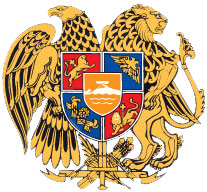 ԸՆԹԱՑԻԿ ԵԶՐԱԿԱՑՈՒԹՅՈՒՆՀՀ ՏԱՐԱԾՔԱՅԻՆ ԿԱՌԱՎԱՐՄԱՆ ԵՎ ԵՆԹԱԿԱՌՈՒՑՎԱԾՔՆԵՐԻ ՆԱԽԱՐԱՐՈՒԹՅՈՒՆՈՒՄ 2021 ԹՎԱԿԱՆԻ ԻՆՆ ԱՄԻՍՆԵՐԻ ՊԵՏԱԿԱՆ ԲՅՈՒՋԵԻ ԿԱՏԱՐՄԱՆ ՀԱՇՎԵՔՆՆՈՒԹՅԱՆ ԱՐԴՅՈՒՆՔՆԵՐԻ ՎԵՐԱԲԵՐՅԱԼ2022ԲՈՎԱՆԴԱԿՈՒԹՅՈՒՆ1. ՆԵՐԱԾԱԿԱՆ ՄԱՍ	22. ՀԱՊԱՎՈՒՄՆԵՐԻ ՑԱՆԿ	43. ԱՄՓՈՓԱԳԻՐ	54. ՀԱՇՎԵՔՆՆՈՒԹՅԱՆ ՕԲՅԵԿՏԻ ՖԻՆԱՆՍԱԿԱՆ ՑՈՒՑԱՆԻՇՆԵՐ	105. ՀԱՇՎԵՔՆՆՈՒԹՅԱՆ ՀԻՄՆԱԿԱՆ ԱՐԴՅՈՒՆՔՆԵՐ	146. ԱՆՀԱՄԱՊԱՏԱՍԽԱՆՈՒԹՅՈՒՆՆԵՐԻ ՎԵՐԱԲԵՐՅԱԼ ԳՐԱՌՈՒՄՆԵՐ	157. ՀԱՇՎԵՔՆՆՈՒԹՅԱՄԲ ԱՐՁԱՆԱԳՐՎԱԾ ԱՅԼ ՓԱՍՏԵՐ	428. ՀԵՏՀՍԿՈՂԱԿԱՆ ԳՈՐԾԸՆԹԱՑ	449. ԱՌԱՋԱՐԿՈՒԹՅՈՒՆՆԵՐ	451. ՆԵՐԱԾԱԿԱՆ ՄԱՍ2. ՀԱՊԱՎՈՒՄՆԵՐԻ ՑԱՆԿ3. ԱՄՓՈՓԱԳԻՐՀՀ տարածքային կառավարման և ենթակառուցվածքների նախարարությանը ՀՀ պետական բյուջեի 2021թվականի տարեկան ճշտված պլանով նախատեսվել է հատկացնել 114,902,606.02 հազ. դրամ, իսկ 2021թվականի ինն ամիսների ճշտված պլանով 85,925,578.02 հազ. դրամ: Նախարարության կողմից իրականացված միջոցառումներից հաշվեքննություն է իրականացվել 12 միջոցառումների նկատմամբ, որոնց դրամարկղային ծախսը կազմել է 33,627,235.80 հազ. դրամ և կազմում է 2021թվականի  ինն ամիսների ճշտված պլանի 78,5 տոկոսը:Հաշվեքննվող օբյեկտը հաշվեքննության ընթացքում կազմված արձանագրությունների վերաբերյալ ներկայացրել է <<դիտողություններ>> (պարզաբանումներ)։Հաշվեքննված 12 միջոցառումների հավեքննությամբ արձանագրվել է.(1049-21004) Ասիական զարգացման բանկի աջակցությամբ իրականացվող «Մ6 Վանաձոր-Ալավերդի-Վրաստանի սահման միջպետական նշանակության ճանապարհի կառուցում և հիմնանորոգում» ծրագիրԾրագրի շրջանակում 2017 թվականի 1-ին եռամսյակում կազմակերպված միջազգային մրցույթի արդյունքում կնքվել է 3 պայմանագիր, որոնք շինարարական աշխատանքների ընթացքում ծագած խնդիրների կարգավորման համար ենթարկվել են  փոփոխությունների՝ «Հորիզոն-95» ՍՊ ու «Օբերոսլեր Կավ Պիետրոս» ընկերությունների հետ կնքված թիվ CW-ICB-M6/2016-1 պայմանագիրը՝ գումարով 4,876,787.38 հազ. դրամ /նախահաշվային արժեքը 6,577,153.29 հազ. դրամ/, փոփոխությունների  արդյունքում պայմանագրի գինը ավելացել է և դարձել 4,927,229.55 հազ. դրամ.«Ա.Ա.Բ. ՊՐՈԵԿՏ» ՍՊԸ և «Բլաք ՍԻ Գրուփ» ՀՁ-ի հետ կնքված թիվ CW-ICB-M6/2016-2 պայմանագիրը, գումարով 2,865,228.93 հազ.դրամ /նախահաշվային արժեքը 6,004,194.42 հազ. դրամ/, փոփոխությունների արդյունքում դարձել է 3,518,858.67 հազ. դրամ.«Սուարդի» ԲԸ հայաստանյան մասնաճյուղի հետ կնքվել է թիվ CW-ICB-M6/2016-3 պայմանագիրը՝ գումարով 4,719,096.24 հազ. դրամ /նախահաշվային արժեքը 5,849,888.21 հազ. դրամ/, փոփոխման արդյունքում դարձել է 6,328,896.75 հազ. դրամ: Ծրագրի սկզբից մինչև 30.09.2021 թվականը ներառյալ ընկած ժամանակահատվածում ծրագրի շրջանակում կնքված պայմանագրերով նախատեսված 14,774,985.03 հազ. դրամի աշխատանքներից իրականացվել է ընդամենը 9,145,694.02 հազ. դրամի կառուցման և հիմնանորոգման աշխատանքներ, կամ 61.89 տոկոս /«Հորիզոն-95» ՍՊԸ 61,78 տոկոս, «Ա.Ա.Բ. ՊՐՈԵԿՏ» ՍՊԸ 62,81 տոկոս, «Սուարդի» ԲԸ 61.48 տոկոս/, որի դիմաց վճարվել է 9,434,484.60 հազ. դրամ:Պայմանագրերը կնքվել են 2017 թվականի նոյեմբերի 30-ին՝ 900 օր ժամանակահատվածով, իսկ կապալառուներին ծանուցման համաձայն աշխատանքների մեկնարկի սկիզբ է ընդունվել 2018 թվականի մայիսի 29-ը, կամ աշխատանքների ավարտը սահմանվել է 2020 թվականի նոյեմբերի 14-ը։Նոր աշխատանքների ավելացմամբ պայմանավորված պայմանագրերում կատարված փոփոխությունների արդյունքում, որոնք կազմել են պայմանագրերի արժեքի 19,41 տոկոսը /2,419,359.25 հազ. դրամ/, աշխատանքների կատարման ավարտի ժամկետները երկարացվել է պայմանագրով նախատեսված ժամկետի 42,3 տոկոսի չափով՝ 381 օրով, ավարտի ժամկետ սահմանելով 2021 թվականի նոյեմբերի 30-ը, իսկ դրանց կատարողականները պայմանագրերի  ավարտի ժամկետից 60օր առաջ՝ 2021 թվականի սեպտեմբերի 30-ի դրությամբ, դեռևս կազմել է ընդհանուր ծավալի 61,89 տոկոսը:  Պայմանագրերով սահմանված աշխատանքների ավարտի ժամկետներից 205 օր անց՝ 2021 թվականի հունիսի 8-ին կատարված պայմանագրերի փոփոխություններով աշխատանքների ավարտների ժամկետները թիվ CW-ICB-M6/2016-1 և CW-ICB-M6/2016-2 պայմանագրերով երկարացվել են 290 օրով՝ մինչև 31.08.2012թ, թիվ CW-ICB-M6/2016-3 պայմանագրով 320 օրով մինչև 30.09.2021 թվականը, իսկ 2021 թվականի օգոստոսի 30-ին կատարված փոփոխությունների արդյունքում աշխատանքների ավարտի ժամկետները երեք պայմանագրերով երկարաձգվել է մինչև 30.11.2021 թվականը:Պայմանագրերով սահմանված աշխատանքների ավարտման ժամկետի /14.11.2021թ/ երկարաձգման համար, ինժեները իր կարծիքը պատվիրատուին թիվ CW-ICB-M6/2016-1 պայմանագրի համար ներկայացրել է պայմանագրով նախատեսված աշխատանքների ավարտի ժամկետից 165 օր հետո՝ 28.04.2021 թվականին, թիվ CW-ICB-M6/2016-2 պայմանագրի համար պայմանագրով նախատեսված աշխատանքների ավարտի ժամկետից 93 օր հետո 15.02.2021թ.-ին, իսկ թիվ CW-ICB-M6/2016-3 պայմանագրի համար պայմանագրով նախատեսված աշխատանքների ավարտի ժամկետից 110օր հետո՝ 04.03.2021թ.։ՊԸՊ 20.1 կետի համաձայն Կապալառուն ավարտի ժամկետը երկարացնելու մասին Ինժեներին պետք է ծանուցեր հնարավորինս շուտ և ոչ ուշ քան երկարացման պատճառ հանդիսացող հանգամանքներն ի հայտ գալուց 28 օրվա ընթացքում, իսկ  Ինժեները ծանուցումը ստանալուց 42 օր հետո պետք է պատասխաներ պահանջին, տալով իր համաձայնությունը կամ մերժումը: Կապալառուն վերը նշված 28-օրյա ժամկետում չի կարողացել պահանջի ծանուցում ներկայացնել, սակայն կատարման ժամկետները երկարացվել է:        Արձանագրվել է անհամապատասխանություն նախարարության կողմից 2021 թվականի ինն ամիսների համար ներկայացրած «Բյուջետային ծախսերի և բյուջետային պարտքերի» հաշվետվության մեջ նշված փաստացի կատարված աշխատանքների ցուցանիշի և նախարարության կողմից ներկայացված տեղեկատվությամբ ճանապարհի կառուցում և հիմնանորոգում փաստացի կատարված աշխատանքների  ցուցանիշների միջև:          Անհամապատասխանություն է արձանագրվել Տարածքային զարգացման և շրջակա Միջավայրի նախարարական կոմիտեի 06.09.2019 թվականի նիստի թիվ ԿԱ151-2019 արձանագրության 6-րդ կետի 2-րդ  ենթակետի 1-ին պարբերությամբ նախատեսված աշխատանքների և փաստացի կատարված աշխատանքների միջև:  (1049-11001) «Միջպետական և հանրապետական նշանակության ավտոճանապարհների պահպանման և անվտանգ երթևեկության ծառայություններ»Ծրագիրը ներառում է միջպետական և հանրապետական նշանակության ավտոճանապարհների ձմեռային և ընթացիկ պահպանման, պարբերական պահպանման (միջին նորոգման), նշագծման, մետաղական արգելափակոցների պահպանման և վնասված հատվածների վերականգնման, արհեստական կառույցների պահպանման և շահագործման աշխատանքները: Պահպանման աշխատանքները իրականացվել է ՀՀ կառավարության 04.11.2010թ թիվ 1419-Ն որոշմամբ հաստատված կարգին  համապատասխան։ 	ՀՀ կառավարության 13.02.2014 թվականի թիվ 265-Ն որոշման համաձայն Հայաստանի Հանրապետության ընդհանուր օգտագործման պետական ավտոմոբիլային ճանապարհների պետական ճանապարհային մարմին է սահմանվել՝կառավարման մասով՝ ՀՀ տարածքային կառավարման և ենթակառուցվածքների նախարարությունը.տնօրինման մասով՝ ՀՀ տարածքային կառավարման և ենթակառուցվածքների նախարարությունը՝ որոշման հավելվածում նշված միջպետական և հանրապետական նշանակության ավտոճանապարհների մասով՝ բացառությամբ Երևան քաղաքի տարածքում գտնվող՝ այդ ճանապարհների մաս հանդիսացող հատվածների:Նույն որոշմամբ հաստատվել է ՀՀ ընդհանուր օգտագործման պետական ավտոմոբիլային ճանապարհների անվանացանկը՝ դասակարգված ըստ նշանակության, համաձայն որի ՀՀ ընդհանուր օգտագործման միջպետական նշանակության ավտոմոբիլային ճանապարհների ընդհանուր երկարությունը կազմում է 1753.12 կմ, իսկ հանրապետական նշանակության ավտոմոբիլային ճանապարհների ընդհանուր երկարությունը 2000.11 կմ:2021 թվականին ՀՀ պետական բյուջեից ծրագրի կատարման համար նախարարությանը տարեկան ճշտված պլանով նախատեսվել է հատկացնել 10,870,700.60 հազ. դրամ, իսկ ՀՀ կառավարության 30.12.2020 թվականի թիվ 2215 որոշման համաձայն  ինն ամիսների ճշտված պլանով  նախատեսվել է հատկացնել 8,139,508.30 հազ. դրամ:  2021 թվականի ինն ամիսների պետական բյուջեի ծախսերի վերաբերյալ՝ ըստ պետական մարմինների կողմից իրականացվող ծրագրերի և միջոցառումների հաշվետվության դրամարկղային և փաստացի ծախսերը կազմել են 5,999,267.36 հազ. դրամ:       Թվով 33 ընկերությունների հետ կնքվել է համաձայնագրեր 39 տարածաշրջանների ավտոճանապարհների պահպանման աշխատանքներն իրականացնելու համար: 2021 թվականի ինն ամսում հաշվարկվել է 3,545,738.40 հազ. դրամի կատարողական (հավելված 1):    Մետաղական արգելափակոցների պահպանման աշխատանքները 10 մարզերում իրականացնելու համար թվով 4 ընկերությունների հետ կնքվել է 4 պայմանագրեր: 2021թ.-ին ինն ամսում իրականացվել է 764.3 կմ մետաղական արգելափակոցների պահպանում /նախատեսված 720.6 կմ/, պլանով նախատեսվածից 43.7 կմ-ով ավելի, փաստացի կատարողականը կազմել է 766,417.00 հազ. դրամ (հավելված 9):ՀՀ ընդհանուր օգտագործման միջպետական և հանրապետական նշանակության ավտոմոբիլային ճանապարհների նշագծման աշխատանքները իրականացնելու համար թվով 3 ընկերությունների հետ 10 մարզերի ավտոճանապարհների նշագծման համար 2021 թվականին կնքվել են 518,026.40 հազ. դրամի աշխատանքների գնման համաձայնագրեր, նախատեսվել է իրականացնել 495,597.8 քմ. նշագծման աշխատանքներ: 2021 թվականի ինն ամիսների կատարողականը կազմել է 384,346.7 հազ. դրամ (հավելված 11):      ՀՀ ընդհանուր օգտագործման միջպետական և հանրապետական նշանակության ավտոմոբիլային ճանապարհների վրա գտնվող արհեստական կառույցների պահպանման և շահագործման աշխատանքների համար թվով 5 ընկերությունների հետ 3 թունելների և 5 կամուրջների համար կնքվել են 5 համաձայնագիր արհեստական կառույցների պահպանման աշխատանքների համար  242,052.58 հազ. դրամ արժեքով: 2021 թվականի ինն ամիսների կատարողականը կազմել է 172,920.20 հազ. դրամ (հավելված 10): Հաշվեքննության արդյունքում արձանագրվել են անհամապատասխանություն «Ավտոմոբիլային ճանապարհների մասին» ՀՀ օրենքի 3-րդ հոդվածի 6-րդ, 8-րդ և 9-րդ մասերով, ՀՀ կառավարության 04.10.2010 թվականի թիվ 1419-Ն որոշմամբ հաստատված «Կարգ»-ի 11-րդ, 22-րդ և 24-րդ կետերով սահմանված պահանջների, թիվ 1419 որոշման մեջ փոփոխություններ և լրացումներ կատարելու և գնման պայմանագրերում լրացումներ կատարելու թույլտվություն տալու մասին» ՀՀ կառավարության 26.11.2020թ-ի թիվ 1864-Ն որոշման 1-ին մասի 4-11-րդ կետերի, ՀՀ կառավարության 13.02.2014 թվականին թիվ 265-Ն որոշման 4-րդ կետի 2)-րդ ենթակետի, 01.01.2008 թվականի թիվ 113-Ն որոշմամբ հաստատված «Ճանապարհային գծանշմանը ներկայացվող պահանջները, դրա կիրառման կանոններ»-ի 22-րդ կետով սահմանված պահանջների հետ: 1049-11007  Ասիական զարգացման բանկի աջակցությամբ իրականացվող Հայաստան–Վրաստան սահմանային տարածաշրջանային ճանապարհի (Մ6 Վանաձոր-Բագրատաշեն) բարելավման ծրագրի համակարգում և կառավարում ՀՀ պետական բյուջեից Ծրագրի համար նախարարությանը 2021 թվականի տարեկան ճշտված պլանով նախատեսվել է հատկացնել 2,109,916.3հազ. դրամ, իսկ ՀՀ կառավարության 30.12.2020 թվականի թիվ 2215-Ն որոշման համաձայն 2021 թվականի ինն ամիսների ճշտված պլանով նախատեսվել է հատկացնել 1,367,397.50 հազ. դրամ: ՀՀ 2021թվականի ինն ամիսների պետական բյուջեի ծախսերի վերաբերյալ՝ ըստ պետական մարմինների կողմից իրականացվող ծրագրերի և միջոցառումների հաշվետվության դրամարկղային ծախսը կազմել է 1,127,696.34 հազ. դրամ, փաստացի ծախսը 1,127,190.47հազ. դրամ: Խորհրդատվական ծառայությունների՝ «Նախագծի վերանայում և տեխնիկական վերահսկողություն» ծառայությունների մատուցման համար, /03.04.2018 թվականին 42 ամիս ժամկետով, 4,038.6 հազ. ԱՄՆ դոլար արժեքով/նախահաշվային արժեքը 4,200,000 ԱՄՆ դոլար այդ թվում՝ ԱԱՀ/ պայմանագիր է կնքել «Սաֆեջ» Բաժնետիրական ընկերության հետ: 2021թվականի մայիսի 24-ին կնքվեած թիվ 5 համաձայնագիրի համաձայն, պայմանագրի ժամկետը սահմանվել է 51ամիս, ժամկետի ավարտը հետաձգվել է մինչև 03.08.2022թվականը, իսկ պայմանագրի երկարացմամբ պայմանավորված անհրաժեշտ լրացուցիչ ներգրավվածությունը հանգեցրել է պայմանագրի գումարի ավելացմանը, 4,489,649 ԱՄՆ դոլար, առանց ԱԱՀ-ի, որի սահմանաչափը սահմանվել է 897,929 ԱՄՆ դոլար, իսկ   2021թվականի օգոստոսի 13-ին կնքված թիվ 6 համաձայնագրով պայմանագրի ծամկետի ավարտը սահմանվել է 55 ամիս և հետաձգվել մինչև 03. 12.2022 թվականը: Կատարված փոփոխության համար որպես հիմնավորում ներկայացվել է այն հանգամանքը, որ շինարարական աշխատանքների ավարտի ներկայի ժամկետը 2021թվականի սեպտեմբերի 30-ն է և նոր նախագծային փոփոխությունների հետևանքով աշխատանքների ժամկետն ամենայն հավանականությամբ կհետաձգվի մինչև նոյեմբերի 30-ը և Փաստորեն առանց հիմքի պայմանագրում կատարվել է ժամկետի փոփոխություն:             «Սոցիալական անվտանգության աջակցություն» խորհրդատվական ծառայությունների մատուցման համար   որակի և գնի վրա հիմնված ընտրության ձևով 13.09.2017 թվականին 15 ամիս ժամկետով՝ մինչև 13.12.2018թվականը «ԱԼՏԱ-ՎԻՊ» ՍՊԸ-ի հետ 198,294.9 հազ. դրամ արժեքով /նախահաշվային արժեքը 166,704.0 հազ. դրամ/ կնքել է թիվ ADB/M-6/CS/QCBS/02 պայմանագիրը, որպես մրցույթում ամենացածր գին առաջարկած մասնակից: Պայմանագրի կնքման պահից մինչև 01.01.2021 թվականը մատուցվել և դրա դիմաց վճարվել է 150,373.7 հազ. դրամ: Նախարարության կողմից ներկայացրած տեղեկատվության համաձայն  ընկերության կողմից 2021թվականի ինն ամիսների ընթացքում ծառայություններ չի մատուցվել և գումար չի վճարվել:     Խորհրդատուն հողերի վերաբերյալ անավարտ գործերի պատճառով պայմանագրով սահմանված ժամկետում չի կարողացել ավարտել ծառայությունների մատուցման իր աշխատանքները նախքան գործունեության ժամկետի ավարտը, որի հետևանքով պայմանագրում 06.02.2019թվականին՝ պայմանագրի ժամկետի ավարտից 55օր ուշացումով, 21.02.2020թվականին՝ 191 օր ուշացումով, 03.12.2020թվականին, 21.07.2021 թվականին կատարված փոփոխությունների արդյունքում պայմանագրի ավարտի ժամկետը երկարաձգվել  է մինչև 2022 թվականի օգոստոսի  13-ը, իսկ թիվ 4 փոփոխման կարգադրագրով փոփոխվել է նաև վճարման կարգը: 4. ՀԱՇՎԵՔՆՆՈՒԹՅԱՆ ՕԲՅԵԿՏԻ ՖԻՆԱՆՍԱԿԱՆ ՑՈՒՑԱՆԻՇՆԵՐԱղյուսակ 1հազ. դրամ5. ՀԱՇՎԵՔՆՆՈՒԹՅԱՆ ՀԻՄՆԱԿԱՆ ԱՐԴՅՈՒՆՔՆԵՐՀաշվեքննության ընթացքում ձեռք ենք բերվել բավարար տեղեկատվություն հաշվեքննության իրականացման համար: Հաշվեքննությունը իրականացվել է նաև մեզ հասու տեղեկատվության հիման վրա: Առկա տեղեկատվության հիման վրա իրականացված հաշվեքննությամբ Էական խեղաթյուրումներ չի հայտնաբերվել:6. ԱՆՀԱՄԱՊԱՏԱՍԽԱՆՈՒԹՅՈՒՆՆԵՐԻ ՎԵՐԱԲԵՐՅԱԼ ԳՐԱՌՈՒՄՆԵՐ6.1 (1049-21004) Ասիական զարգացման բանկի աջակցությամբ իրականացվող «Մ6 Վանաձոր-Ալավերդի-Վրաստանի սահման միջպետական նշանակության ճանապարհի կառուցում և հիմնանորոգում» ծրագիր6.1.1 Առկա է անհամապատասխանություն Պայմանագրի Ընդհանուր Պայմանների 20.1 կետի պահանջների հետ։ Համաձայն ՊԸՊ 20.1 կետի Կապալառուն Ինժեներին պետք է ծանուցի պայմանագրի ավարտի ժամկետը երկարացնելու մասին հնարավորինս շուտ և ոչ ուշ քան երկարացման պատճառ հանդիսացող հանգամանքներն ի հայտ գալուց 28 օրվա ընթացքում, իսկ Ինժեները ծանուցումը ստանալուց 42 օր հետո պետք է պատասխանի պահանջին, տալով իր համաձայնությունը կամ մերժումը: Ծանուցումները կատարվել են պայմանագրով սահմանված 28 օրյա ժամկետից էական ուշացմամբ, Կապալառուները վերը նշված 28-օրյա ժամկետում չեն կարողացել պահանջի ծանուցում ներկայացնել, սակայն պայմանագրի կատարման ժամկետները երկարացվել է:6.1.2 Առկա է անհամապատասխանություն Պայմանագրի Ընդհանուր Պայմանների 8.7 կետի պահանջների հետ։«Սուարդի» ԲԸ հայաստանյան մասնաճյուղի հետ կնքված թիվ CW-ICB-M6/2016-3 պայմանագրում կատարված թիվ 2 փոփոխման հրահանգով նախատեսված ճանապարհի կմ64+575-կմ71+564 հատվածում երթևեկամասից դուրս կառուցման ենթակա d-500մմ տրամագծով և 5826գմ երկարությամբ նոր ջրագծի կառուցման աշխատանքները՝ որոնց ընթացքում պետք է ապահովվեր միացումները ճանապարհի երկայնքով առկա սպառողներին և ճանապարհի երթևեկամասի տակ գտնվող ճանապարհաշինական աշխատանքներին խոչընդոտող հին խողովակները ապամոնտաժվեր, ավարտի ժամկետը ժամանակավորապես երկարաձգվել է մինչև 2021 թվականի մայիսի 31-ը, հետագա վերանայման հնարավորությամբ: 2021 թվականի մայիսի 31-ի, ինչպես նաև 30,09.2021 թվականի դրությամբ ջրատարի տեղափոխման աշխատանքները ամբողջությամբ չի ավարտվել, իսկ այդ աշխատանքների կատարման գծով ավարտի ժամկետի երկարացում չէր կատարվել: Պայմանագրի փոփոխմամբ նախատեսված աշխատանքները սահմանված ժամկետում չկատարելու համար ՊԸՊ-ի և Հատուկ Պայմանների 8.7 կետի համաձայն, Պատվիրատուն կապալառուների նկատմամբ չի հաշվարկվել վնասների փոխհատուցում ժամկետից ուշացած յուրաքանչյուր օրվա համար, չկատարված աշխատանքի գումարի /142,106.7 հազ. դրամ/ 0.1 տոկոսի չափով (առավելագույնը պայմանագրի արժեքի 10 տոկոսի չափով):Հաշվեքննվող օբյեկտի աարկությունները և բացատրություններըԹեև պատվիրատուն իրացնելով իր պայմանագրային իրավունքը՝ Պայմանագրի 2.5 և 8.7 կետերի համաձայն 19.11.2020թ. N01/03.5.1/1869-2020, N01/03.5.1/1870-2020 և N01/03.5.1/1871-2020 գրություններով կապալառուներին Պահանջի Ծանուցումներ էր ներկայացրել, սակայն կողմերի փոխադարձ համաձայնությամբ աշխատանքների կատարման ժամկետի երկարացման դեպքում միաժամանակ և' պայմանագրի երկարացում, և' ուշացման վնասներ չի կարող պահանջվել, այսինքն՝ կողմերի փոխադարձ համաձայնությամբ կամ պատվիրատուի նախաձեռնությամբ պայմանագրի երկարաձգումը ինքնին պատվիրատուին զրկում է ուշացման վնասներ պահանջելու իրավունքիցՀաշվեքննողի մեկնաբանությունը՝Չի ընդունվում քանի որ- կապալառուներին ծանուցելու վերաբերյալ հիշատակված գրությունները ընդհանրապես կապ չունեն արձանագրվածի հետ: - Հղում չի արվել այն օրենսդրական կամ ենթաօրենսդրական նորմատիվ իրավական ակտի, պայմանագրի հոդվածին (մասին, կետին) համաձայն որի փոխադարձ համաձայնությամբ պայմանագրի երկարացումը ինքնին պատվիրատուին զրկում է ուշացման վնասներ պահանջելու իրավունքից։ Համաձայն ՊԸՊ-ի 8.7 կետի 2-րդ պարբերության, ժամկետից ուշացած օրերի համար հաշվարկված վնասների փոհատուցումը չի ազատում կապալառուին աշխատանքներն ավարտելուց և իր մնացած պայմանագրային պարտավորությունները կատարելուց։ (1049-11001) «Միջպետական և հանրապետական նշանակության ավտոճանապարհների պահպանման և անվտանգ երթևեկության ծառայություններ»6.2.1 Առկա է անհամապատասխանություն «Ավտոմոբիլային ճանապարհների մասին» ՀՀ օրենքի 3-րդ հոդվածի 6-րդ, 8-րդ և 9-րդ մասերի պահանջների հետՀամաձայն «Ավտոմոբիլային ճանապարհների մասին» ՀՀ օրենքի 3-րդ հոդվածի 6-րդ, 8-րդ և 9-րդ մասերի. միջպետական նշանակության ավտոմոբիլային ճանապարհները նրանք են, որոնք կապում են ՀՀ ճանապարհային ցանցը այլ պետությունների ավտոմոբիլային ճանապարհների ցանցին և ապահովում են միջազգային տրանսպորտային հաղորդակցություն, ինչպես նաև խոշոր բնակավայրերի, օդանավակայանների, պատմական հուշարձանների, լեռնանցքների մոտեցումներն ու շրջանցները և տրանսպորտային հանգույցները, որոնք չունեն առանձին պայմանանիշ։ Մարզային (տեղական) նշանակության ավտոմոբիլային ճանապարհները նրանք են, որոնք կապում են հանրապետության գյուղական բնակավայրերը միմյանց, այլ քաղաքների, հանրապետական և միջպետական նշանակության ճանապարհների հետ։ՀՀ կառավարության 13.02.2014թ թիվ 265-Ն որոշմամբ հաստատված ՀՀ ընդհանուր օգտագործման պետական ավտոմոբիլային ճանապարհների ցանկով որպես միջպետական նշանակության ավտոճանապարհներ դասակարգված ավտոճանապարհներից: 565.1 կմ ավտոճանապարհները հանդիսանում են հանրապետական նշանակության ճանապարհներ (կապում են ՀՀ ճանապարհային ցանցը այլ պետությունների ավտոմոբիլային ճանապարհների ցանցին, սակայն չեն ապահովում միջազգային տրանսպորտային հաղորդակցություն, հանրապետության քաղաքները մայրաքաղաքին, միմյանց և միջպետական նշանակության ավտոմոբիլային ճանապարհներին)։ Նշված ավտոճանապարհներից ինն ամսվա ամառային պահպանությունում ներառվել են 453.44 կմ, իսկ ձմեռային պահպանությունում՝ 497.12 կմ ավտոճանապարհներ, որոնց պահպանության համար հաշվարկվել են 527,985.70 հազ. դրամի կատարողականներ ( հավելվածներ 3, 4 և 4ա)։ 170.7 կմ ավտոճանապարհներ հանդիսանում են տեղական նշանակության ճանապարհներ (կապում են հանրապետության գյուղական բնակավայրերը միմյանց, այլ քաղաքների, հանրապետական և միջպետական նշանակության ճանապարհներին)։ Համաձայն ՀՀ կառավարության 13.02.2014 թ-ին թիվ 265-Ն 3-րդ կետի 2-րդ ենթակետի ա)պարբերության մարզային նշանակության ավտոճանապարհների պետական ճանապարհային մարմինը տնօրինման մասով ոչ թե ՀՀ տարածքային կառավարման և ենթակառուցվածքների նախարարությունն է այլ ՀՀ մարզպետներն են։ Նշված ավտոճանապարհներից որպես միջպետական նշանակության ճանապարհներ ինն ամսվա ամառային  պահպանությունում ներառվել են 121.1 կմ, իսկ ձմեռային պահպանությունում՝ 130.5 կմ երկարությամբ ճանապարհներ, որոնց պահպանության համար հաշվարկվել և վճարվել է 178,680.90 հազ. դրամի կատարողական ( հավելված 5 և 5ա)։26.9 կմ երկարությամբ ճանապարհներ, հանդիսանում են դաշտամիջյան ճանապարհներ, որոնց պահպանման աշխատանքները ՀՀ օրենսդրությամբ չի նախատեսվում և չի իրականացվում: Նշված ավտոճանապարհներից ինն ամսում 6.3 կմ ներառել են ընթացիկ ամառային և 21.3 կմ ընթացիկ ձմեռային պահպանման աշխատանքներում և հաշվարկել են 14,337.70 հազ. դրամի կատարողականներ (հավելված 6 և 6ա)։ Հաշվեքննվող օբյեկտի աարկությունները  բացատրություններըՀՀ կառավարության 13.02.2014թ. N 265-Ն որոշումը ներկայում գործող նորմատիվ  իրավական ակտ է, որն ունի պարտադիր բնույթ: Հիշյալ որոշումը ընդունվել է ղեկավարվելով ՙՙԱվտոմոբիլային ճանապարհների մասին՚՚ՀՀ օրենքի 4-րդ հոդվածով և 6-րդ հոդվածի 4-րդ մասի պահանջներով և, քանի դեռ փոփոխության չի ենթարկվել բոլոր պետական մարմինները, ինչպես նաև այլ անձիք պարտավոր են պահպանել տվյալ որոշման պահանջները:  Նշված ավտոմոբիլային ճանապարհները  ՀՀ կառավարության 13․02․2014թ․ թիվ 265-ն որոշմամբ հաստատված ՀՀ ընդհանուր օգտագործման պետական ավտոմոբիլային ճանապարհների դասակարգման համաձայն հանդիսանում են միջպետական նշանակության ավտոմոբիլային ճանապարհներ, ուստի տվյալ ավտոմոբիլային ճանապարհների սպասապկումն իրականացվել է միջպետական նշանակության ավտոմոբիլային ճանապարհների համար ՀՀ կառավարության 04.11.2010թ. թիվ 1419-Ն որոշմամբ հաստատված պահանջներին համապատասխան: Հաշվեքննոի մեկնաբանությունը	Չի ընդունվում քանի որ արձանագրությունում որևէ անհամապատասխանություն ՙՙԱվտոմոբիլային ճանապարհների մասին՚՚ ՀՀ օրենքի 4-րդ հոդվածի և 6-րդ հոդվածի 4-րդ մասի պահանջների հետ չի արանագրվել։ Անհամապատասխանություն է արձանագրվել Օրենքի 3-րդ հոդվածի 6-րդ, 8-րդ և 9-րդ մասերի պահանջների հետ։	Համաձայն  ՙՙԱվտոմոբիլային ճանապարհների մասին՚՚ ՀՀ օրենքի 4-րդ հոդվածի ընդհանուր օգտագործման պետական ավտոմոբիլային ճանապարհները (բացառությամբ Երևանի միջով անցնող միջպետական և հանրապետական նշանակության ավտոմոբիլային ճանապարհների տարանցիկ հատվածների) գտնվում են Հայաստանի Հանրապետության կառավարության լիազորած պետական կառավարման մարմնի (այսուհետ` պետական ճանապարհային մարմնի) տնօրինության և կառավարման ներքո: Համաձայն ՀՀ կառավարության 13․02․2014թ․ թիվ 265-ն որոշման 3-րդ կետի Հայաստանի Հանրապետության ընդհանուր օգտագործման պետական ավտոմոբիլային ճանապարհների պետական ճանապարհային մարմին է սահմանվել`1) կառավարման մասով` Հայաստանի Հանրապետության տարածքային կառավարման և ենթակառուցվածքների նախարարությանը.2) տնօրինման մասով` Հայաստանի Հանրապետության տարածքային կառավարման և ենթակառուցվածքների նախարարությանը` սույն որոշման հավելվածում նշված միջպետական և հանրապետական նշանակության ավտոմոբիլային ճանապարհների մասով՝ բացառությամբ Երևան քաղաքի տարածքում գտնվող՝ այդ ճանապարհների մաս հանդիսացող հատվածների։	Նշված անհամապատասխանությունը արձանագրվել է նաև 2020թ-ի հաշվեքննության արդյունքներով կազմված ընացիկ եզրակացությունում, որով  ՀՀ կառավարությանը առաջարկվել է ՀՀ կառավարության 2014 թվականի փետրվարի 13-ի «ՀՀ ընդհանուր օգտագործման պետական ավտոմոբիլային ճանապարհների անվանացանկը հաստատելու, ընդհանուր օգտագործման պետական ավտոմոբիլային ճանապարհների պետական կառավարման մարմին սահմանելու, ՀՀ կառավարության 2008 թվականի հունվարի 10-ի թիվ 112-Ն որոշումն ուժը կորցրած ճանաչելու մասին» N 265-Ն որոշմամբ հաստատված՝ ըստ նշանակության դասակարգված ՀՀ ընդհանուր օգտագործման պետական ավտոմոբիլային ճանապարհների անվանացանկում ներառված ճանապարհների դասակարգումը համապատասխանեցնել «Ավտոմոբիլային ճանապարհների մասին» ՀՀ օրենքի 3-րդ հոդվածի 6-րդ, 7-րդ, 8-րդ և 9-րդ մասերի պահանջներին։6.2.2 Առկա է անհամապատասխանություն «Ավտոմոբիլային ճանապարհների մասին» ՀՀ օրենքի 3-րդ հոդվածի 7-րդ, 8-րդ և 9-րդ մասերի պահանջների հետՀամաձայն «Ավտոմոբիլային ճանապարհների մասին» ՀՀ օրենքի 3-րդ հոդվածի 7-րդ, 8-րդ և 9-րդ մասերի՝ Հանրապետական նշանակության ավտոմոբիլային ճանապարհները նրանք են, որոնք կապում են հանրապետության քաղաքները մայրաքաղաքին և միմյանց, մշակույթային, հոգևոր կենտրոնների և միջպետական նշանակության ավտոմոբիլային ճանապարհների հետ,  խոշոր բնակավայրերի, օդանավակայանների, պատմական հուշարձանների, լեռնանցքների մոտեցումներն ու շրջանցները, ինչպես նաև տրանսպորտային հանգույցները, որոնք չունեն առանձին պայմանանիշ։Մարզային (տեղական) նշանակության ավտոմոբիլային ճանապարհները նրանք են, որոնք կապում են հանրապետության գյուղական բնակավայրերը միմյանց, այլ քաղաքների, հանրապետական և միջպետական նշանակության ճանապարհների հետ։ՀՀ կառավարության 13.02.2014 թ-ին թիվ 265-Ն որոշմամբ հաստատված ՀՀ ընդհանուր օգտագործման պետական ավտոմոբիլային ճանապարհների ցանկով որպես Հանրապետական նշանակության ավտոճանապարհներ դասակարգված ավտոճանապարհներից 592.1 կմ ճանապարհները հանդիսանում են մարզային նշանակության ավտոճանապարհներ։ Նշվածներից ինն ամսում ձմեռային պահպանություն են իրականացրել 516.3 կմ, իսկ ընթացիկ ամառային պահպանություն՝ 444.1 կմ երկարությամբ ճանապարհահատվածների վրա, որոնց պահպանության համար կատարողականներով հաշվարկվել է 593,412.90 հազ. դրամ (հավելված 7 և 7ա)։58,7 կմ-ն դաշտամիջյան ճանապարհներ են, որոնց պահպանման աշխատանքները ՀՀ օրենսդրությամբ չի նախատեսվում և չի իրականացվում։ Այս ճանապարհներից ինն ամսում ձմեռային պահպանման է հանձնվել 40.8 կմ, իսկ ամառային պահպանման՝ 36.1 կմ երկարությամբ ճանապարհահատվածներ: Ճանապարհահատվածների 2021թ.-ի ինն ամսվա պահպանության համար կատարողականներով հաշվարկվել է 34,754.20 հազ. դրամ (հավելված 8 և 8ա)։ 7.6 կմ-ն Հրազդան քաղաքի փողոց է, որի պահպանության համար 2021թ.-ի ինն ամսվա կատարողականներով հաշվարկվել է 9,310.50 հազ. դրամ։Հաշվեքննվող օբյեկտի առարկությունները բացատրություններըՆշված ավտոմոբիլային ճանապարհները  ՀՀ կառավարության 13.02.2014թ. N 265-Ն որոշմամբ հաստատված ՀՀ ընդհանուր օգտագործման պետական ավտոմոբիլային ճանապարհների դասակարգման համաձայն հանդիսանում են հանրապետական նշանակության ավտոմոբիլային ճանապարհներ, ուստի տվյալ ավտոմոբիլային ճանապարհների սպասարկումն իրականացվել է ելնելով հանրապետական նշանակության ավտոմոբիլային ճանապարհների համար ՀՀ կառավարության 04.11.2010թ. թիվ 1419-Ն որոշմամբ հաստատված պահանջներից: Հաշվեքննողի մեկնաբանությունը	Համաձայն  ՙՙԱվտոմոբիլային ճանապարհների մասին՚՚ ՀՀ օրենքի 4-րդ հոդվածի ընդհանուր օգտագործման պետական ավտոմոբիլային ճանապարհները (բացառությամբ Երևանի միջով անցնող միջպետական և հանրապետական նշանակության ավտոմոբիլային ճանապարհների տարանցիկ հատվածների) գտնվում են Հայաստանի Հանրապետության կառավարության լիազորած պետական կառավարման մարմնի (այսուհետ` պետական ճանապարհային մարմնի) տնօրինության և կառավարման ներքո: Համաձայն ՀՀ կառավարության 13․02․2014թ․ թիվ 265-ն որոշման 3-րդ կետի Հայաստանի Հանրապետության ընդհանուր օգտագործման պետական ավտոմոբիլային ճանապարհների պետական ճանապարհային մարմին է սահմանվել`1) կառավարման մասով` Հայաստանի Հանրապետության տարածքային կառավարման և ենթակառուցվածքների նախարարությանը.2) տնօրինման մասով` Հայաստանի Հանրապետության տարածքային կառավարման և ենթակառուցվածքների նախարարությանը` սույն որոշման հավելվածում նշված միջպետական և հանրապետական նշանակության ավտոմոբիլային ճանապարհների մասով՝ բացառությամբ Երևան քաղաքի տարածքում գտնվող՝ այդ ճանապարհների մաս հանդիսացող հատվածների։	Նշված անհամապատասխանությունը արձանագրվել է նաև 2020թ-ի հաշվեքննության արդյունքներով կազմված ընացիկ եզրակացությունում, որով  ՀՀ կառավարությանը առաջարկվել է ՀՀ կառավարության 2014 թվականի փետրվարի 13-ի «ՀՀ ընդհանուր օգտագործման պետական ավտոմոբիլային ճանապարհների անվանացանկը հաստատելու, ընդհանուր օգտագործման պետական ավտոմոբիլային ճանապարհների պետական կառավարման մարմին սահմանելու, ՀՀ կառավարության 2008 թվականի հունվարի 10-ի թիվ 112-Ն որոշումն ուժը կորցրած ճանաչելու մասին» N 265-Ն որոշմամբ հաստատված՝ ըստ նշանակության դասակարգված ՀՀ ընդհանուր օգտագործման պետական ավտոմոբիլային ճանապարհների անվանացանկում ներառված ճանապարհների դասակարգումը համապատասխանեցնել «Ավտոմոբիլային ճանապարհների մասին» ՀՀ օրենքի 3-րդ հոդվածի 6-րդ, 7-րդ, 8-րդ և 9-րդ մասերի պահանջներին։6.2.3 Առկա է անհամապատասխանություն ՀՀ կառավարության 04.10.2010թ.-ի թիվ 1419-Ն որոշմամբ աստատված «Կարգ»-ի 11-րդ կետով սահմանված պահանջների հետ։Համաձայն «Կարգ»-ի 11-րդ կետի պահանջի «...միայն պահպանման աշխատանքների կատարման արդյունքում ավտոմոբիլային ճանապարհի խումբը չի կարող փոխվել դեպի բարձր խմբի: Ավտոմոբիլային ճանապարհի խմբի փոփոխությունը դեպի ավելի բարձր խումբ կատարվում է միայն տվյալ ավտոմոբիլային ճանապարհի հիմնական, միջին նորոգումից կամ վերակառուցումից հետո...»Հ36, Մ-4-Իջևան-Նավուր-Բերդ-Այգեպար ճանապարհահատվածի 21.1 կմ հատվածը (կմ42.1-կմ63.2) ըստ վիճակի 2021թ.-ի սպասարկման համար գնահատվել է «բավարար» և սպասարկվում է որպես ՀԲ(II) «միջին» սպասարկման մակարդակով: 2019թ և 2020թ համար կատարված ավտոճանապարհների վիճակների գնահատմամբ նշված ճանապարհի կմ 42.1-կմ45.2 և կմ56.3-կմ57.0 (3.8 կմ ) վիճակը գնահատվել է «հանրապետական վատ»: Առանց ավտոմոբիլային ճանապարհին հիմնական, միջին նորոգում կամ վերակառուցում իրականացնելու ճանապարհահատվածի վերոնշյալ հատվածը (3.8 կմ) ըստ վիճակի 2021թ.-ի պահպանման համար գնահատվել է «բավարար»: Հարկ է նշել, որ բավարար» ճանապարհահատվածի «միջին» պահպանման մակարդակը «թույլատրելի» պահպանման մակարդակից երկու մակարդակով բարձր պահպանման մակարդակ է և որին ներկայացվող պահանջները ավելի բարձր են և «թույլատրելի» պահպանման մակարդակի գները կազմում են «բավարար» պահպանման մակարդակի գների ընդամենը 44.8%-ը: 2021թ-ի ինն ամսվա ընթացիկ ամառային պահպանման համար առանց հիմնավորման ճանապարհի վիճակը «վատ»-ից փոխել են «բավարար»-ի, ինչի արդյունքում ավել են վճարել 2,066.70 հազ. դրամ։Հ38, Հ30-Թթուջուր-Նավուր-Հ36 40.1 կմ ճանապարհահատվածի խումբը ըստ վիճակի գնահատվել է «վատ» և 2021թ.-ին սպասարկվում է որպես ՀՎ(III) «թույլատրելի» սպասարկման մակարդակով, սակայն կիրառել են «հանրապետական բավարար» ճանապարհահատվածի «միջին» պահպանման մակարդակի միավորի գները: Պատվիրելով «թույլատրելի» պահպանման մակարդակ, սակայն կիրառելով ավելի բարձր մակարդակի՝ «բավարար» պահպանման մակարդակի գները՝ 2021թ.-ի ինն ամսվա կատարողականներով ավել են հաշվարկել 21,809.00 հազ. դրամ»։ Հ-70/Մ-6/ Մարց-Աթան կմ 0+000 – կմ 29+100 ճանապարհի խումբը ըստ վիճակի 2021թ.-ի սպասարկման համար գնահատվել էր «վատ»: Անհրաժեշտ է նշել, որ ՀՀ կառավարության 13.02.2014 թվականի թիվ 265-Ն որոշման համաձայն տվյալ ճանապարհի ընդհանուր երկարությունը կազմում է 27.5 կմ, որը 2021թ.-ին սպասարկվում է ՀԲ(II) «միջին» սպասարկման մակարդակով, կիրառելով ավելի բարձր՝ «բավարար» պահպանման մակարդակի գները, ինչի արդյունքում 2021թ.-ի ինն ամսվա ընթացիկ ամառային պահպանման համար կատարողականներով ավել է հաշվարկել 16,297.71 հազ. դրամ»։ Հ73, Մ-4-Պարզ լիճ կմ 0.0 – կմ 0.3 հատվածը 2020թ.-ին գնահատված է եղել որպես «վատ»: 2021թ.-ի պահպանման համար տվյալ հատվածը գնահատվել է ՀԼ(I) «միջին» սպասարկման մակարդակով, կիրառելով ավելի բարձր մակարդակի՝ «բավարար» պահպանման մակարդակի գները: Արդյունքում 2021 թվականի ինն ամսվա ընթացիկ ամառային պահպանման համար կատարողականներով ավել են հաշվարկել 94.6 հազ. դրամ:Հաշվեքննվող օբյեկտի առարկություններն ու բացատրություններըՙՙԹույլատրելի՚՚ պահպանման մակարդակ սահմանվել է նախարարության պահանջով, քանի որ դա պայման էր միջազգային կառույցների կողմից՝ վարկ տրամադրելու համար: Նոր հնգամյա մրցույթի պայմաններում այդ մակարդակը կսահմանվի: Իրականում 1.0 կմ ավազակոպճային ծածկի պահպանումը ավելի ծախսատար է՝ ինչը հիմնականում բացատրվում է /հեշտությամբ կարելի է հիմնավորել/ այն պահպանելու տեխնոլոգիական գործողությունների հաճախականությամբ: Հաջորդ հնգամյա մրցույթում կներառվի նաև ՙՙՎատ՚՚ վիճակի ճանապարհահատվածների ՙՙԹույլատրելի՚՚ սպասարկման մակարդակով 1 միավորի գինը: Հ73, Մ4-Պարզ լիճ հանրապետական նշանակության ավտոճանապարհի կմ0-կմ2.9 ճանապարհահատվածը հիմնանորոգվել է այլ գերատեսչության կոմից /Մոնթե Մելքոնյան վարժարան տանող հատված/ և որոշ ժամանակ անց հատվածը ներառվել է ընթացիկ ամառային պահպանման ցանկում: Թյուրիմացաբար նախորդ տարվա պահպանման ծրագրում ներառվել էր 2.6 կմ հատվածը: Իրականում կմ0-կմ0.3 հատվածը լավ վիճակում է: Մ-4 ճանապարհից դեպի Պարզ լիճ երթևեկությունը իրականացվում է նշված 0.3կմ հատվածից, ինչն Հ-73 ճանապարհի երկարությունը նվազեցնում է 1.3 կմ-ով: Այս հանգամանքը թույլ է տալիս զգալի միջոցներ խնայել:  Հ-70 Մարց-Աթան կմ0+000-կմ-27.5 հատվածը /իրականում 27,5 կմ է, սակայն մեր կողմից թյուրիմացաբար գնահատվել է 29.1կմ: Ճանապարհը իրականում ՙՙբավարար՚՚ վիճակում է, սակայն մեր կողմից իրականացրած դաշտային աշխատանքների հաշվարկներում սխալմամբ գնահատվել է որպես ՙՙվատ՚՚, սակայն համաձայնագրում ներառված է որպես ՙՙԲավարար՚՚: Այս ամենը ֆինանսական հետևանքներ չի առաջացրել, քանի որ ՙՙՎատ՚՚ ՙՙԹույլատրելի՚՚ ճանապարհահատվածի 1կմ-ի ամառային սպասարկման գինը ընդունվել է հավասար ՙՙբավարար՚՚ ՙՙմիջին՚՚ 1կմ ճանապարհահատվածի սպասարկման գնին: Նմանապիպ սխալները ինքնաբերաբար կվերանան, քանի որ 2022-2026 թթ-ի ճանապարհների պահպանման պայմանագրերում սահմանված է նաև ՙՙվատ՚՚ ՙՙԹույլատրելի ճանապարհահատվածի 1-կմ-ի ամառային սպասարկման գինը:Հաշվեքննողի մեկնաբանությունըԸստ էության առարկություն չի ներկայացվել, իսկ բացատրությունը չի ընդունվում քանի որ-Նախարարությունը իրավասու չէ պահանջել որևէ պահպանման մակարդակի սահմանում, պահպանման մակարդակները սահմանվում են է ՀՀ կառավարության 04.10.2010թ.-ի թիվ 1419-Ն որոշմամբ հաստատված «Կարգ»-ով։- Ընդհանրապես անհասկանալի է ինչ վարկի տրամադրման, ինչ միջազգային կառույցների և ինչ պահանջների մասին է հիշատակվում բացատրություններում։ Նշվածները հիմնավորող որևէ փաստաթուղթ հաշվեքննության ընացքում և առարկություններին և բացատրույուններին կից չի ներկայացվել։-Չի նշվել թե Հ73, Մ4-Պարզ լիճ հանրապետական նշանակության ավտոճանապարհի կմ0-կմ2.9 ճանապարհահատվածը որ <<այլ գերատեսչության>> կողմից է հիմնանորոգվել։  Չի ներկայացվել այդ փաստը հիմնավորող որևէ փաստաթուղթ։ Համաձայն <<Ավտոմոբիլային ճանապահների մասին>> ՀՀ օրենքի 8-րդ հոդվածի 2-րդ մասի ընդհանուր օգտագործման պետական ավտոմոբիլային ճանապարհների նախագծման, շինարարության, նորոգման և պահպանման, ինչպես նաև ճանապարհային երթևեկության կազմակերպման կահավորանքի շինարարության (տեղադրման), շահագործման, նորոգման և պահպանման ֆինանսավորումն իրականացվում է Հայաստանի Հանրապետության օրենքին համապատասխան` Հայաստանի Հանրապետության պետական բյուջեի միջոցների հաշվին: Բյուջետային ծախսային ծրագրերի գլխավոր կարգադրիչը պետական ճանապարհային մարմինն է: Համաձայն ՀՀ կառավարության 13․02․2014թ․ թիվ 265-ն որոշման 3-րդ կետի Հայաստանի Հանրապետության ընդհանուր օգտագործման պետական ավտոմոբիլային ճանապարհների պետական ճանապարհային մարմին է սահմանվել Հայաստանի Հանրապետության տարածքային կառավարման և ենթակառուցվածքների նախարարությանը։6.2.4 Առկա է անհամապատասխանություն ՀՀ կառավարության 13.02.2014թ.-ին թիվ 265-Ն որոշման 4-րդ կետի 2)-րդ ենթակետով սահմանված պահանջների հետ։ՀՀ կառավարության 13.02.2014թ.-ին թիվ 265-Ն որոշման 4-րդ կետի 2)-րդ մասով սահմանվել է, որ Գյումրի, Վանաձոր, Կապան, Իջևան, Վաղարշապատ և Արմավիր քաղաքների տարածքներում գտնվող` Հայաստանի Հանրապետության ընդհանուր օգտագործման միջպետական և հանրապետական նշանակության ավտոմոբիլային ճանապարհների մաս հանդիսացող հատվածների միայն երթևեկելի մասի ծածկի ընթացիկ նորոգման և ձմեռային պահպանության աշխատանքներն են իրականացվում ՀՀ տարածքային կառավարման և ենթակառուցվածքների նախարարության կողմից։ 6.2.4.1 Գյումրու, Վանաձոր և Վաղարշապատ քաղաքների տարածքներում գտնվող` ՀՀ ընդհանուր օգտագործման միջպետական և հանրապետական նշանակության ավտոմոբիլային ճանապարհների մաս հանդիսացող հատվածների երթևեկելի մասի ծածկի ընթացիկ նորոգման և ձմեռային պահպանության աշխատանքները չեն ներառվել 2021թ. ձմեռային և ընթացիկ պահպանման աշխատանքների համաձայնագրերում և այդ ճանապարհահատվածների պահպանությունն իրականացվել է համայնքների կողմից։6.2.4.2   Կապան, Իջևան և Արմավիր քաղաքների տարածքներում գտնվող 21.5 կմ ընդհանուր երկարությամբ ճանապարհները ընդգրկվել են ձմեռային և ընթացիկ պահպանման համաձայնագրերում։ Համաձայն ՀՀ կառավարության 04.11.2010թ թիվ 1419-Ն որոշմամբ հաստատված Կարգի 2-րդ կետի, ավտոմոբիլային ճանապարհների պահպանման հիմնական խնդիրն է` մշտապես ապահովել ավտոմոբիլային ճանապարհների՝ արհեստական կառույցների, հողային պաստառի, տրանսպորտային հանգույցների, կահավորանքի և ինժեներական շինությունների (այսուհետ՝ ավտոմոբիլային ճանապարհ) պահպանվածությունն այնպիսի վիճակում, որը համապատասխանում է անվտանգ և անխափան երթևեկության ապահովման պահանջներին: Համաձայն նույն կարգի 4-րդ կետի 1-ին և 2-րդ ենթակետերի ընթացիկ պահպանում դա ավտոմոբիլային ճանապարհների ամբողջ երկայնքով ճանապարհի օտարման շերտի սահմաններում հողային պաստառի, արհեստական կառույցների, տրանսպորտային հանգույցների, կահավորանքի և ինժեներական շինությունների նկատմամբ իրականացվող համալիր հիմնական գործողություններն են։ Համաձայն «Ավտոմոբիլային ճանապարհների մասին» ՀՀ օրենքի 2-րդ հոդվածի 3-րդ մասի, հողային պաստառը օտարման շերտի մաս է, որն ընդգրկում է ճանապարհի երթևեկամասը, մայթերը, հարակից հեծանվային ուղիները, կողային առուները, կողնակները և բաժանիչ գոտին։ Պահպանման աշխատանքների կատարման պետական գնման պայմանագրերի հավելված 1-ում՝ տեխնիկական բնութագրերի 4-րդ կետի 2-րդ մասով սահմանվել է, որ կապալառուն պետք է ապահովի սպասարկվող ավտոճանապարհի հողային պաստառի, օտարման շերտի, երթևեկելի մասի պահպանվածությունը։ Հետևաբար` կապալառուն առաջարկած 1 կմ-ի միավոր գնով պետք է իրականացներ պայմանագրում սահմանված և տեղում առկա հողային պաստառի բոլոր էլեմենտների պահպանումը, և քանի որ նշված վայրերում իրականացվել է միայն երթևեկելի մասի պահպանում, ուստի կատարողականով պետք է վճարվեր միայն դրա գումարը Կարգի աղյուսակ 4-ում սահմանված մասնաբաժնով, համաձայն որի ընթացիկ ամառային պահպանման ցուցանիշների ապահովման ընդհանուր արժեքում ծածկը (երթևեկելի մասի) կազմում է ընդամենը 43%-ը, իսկ ընթացիկ ձմեռային պահպանման ժամանակ՝ 65%, հետևաբար նշված ճանապարհների ամառային պահպանման աշխատանքների համար պետք է հաշվարկվեր պայմանագրային գնի 43%-ը, իսկ ձմեռայինի դեպքում՝ 65%), ինչը չի կատարվել և ինչի արդյունքում 2021թ.-ի ինն ամսվա ընթացքում ավել է հաշվարկվել 14,312.7 հազ. դրամ (հավելված 2)։ Ընդ որում` այդ հատվածների մայթերի, կողային առուների, կողնակների պահպանումն իրականացվել է Քաղաքապետարանների պատվերներով և դրանց համար վճարվել է համայնքային բյուջեներից։Հաշվեքննվող օբյեկտի առարկությունները և բացատրությունները    Մրցույթում միավոր գնի ներկայացման համար կապալառուն նախապես ուսումնասիրում է տվյալ տարածաշրջանի ճանապարհները, հաշվարկում է դրանց պահպանման ծախսերը և ներկայացնում է ճանապարհների 1.0կմ-ի պահպանման միջինացված գինը: Յուրաքանչյուր կմ-ում տարբեր են  արհետական կառույցների նշանների քանակը , ծածկի, կողնակի կամ մայթերի լայնությունների մեծությունները և յուրաքանչյուր կմ-ի համար մրցույթին առանձին գին սահմանելը իրագործելի չէ: Նենք, որ քաղաքային պայմաններում շատ գործոններ դժվարեցնում և ավելի ծսախսատար են դարձնում պահպանման աշխատանքները: Մայթում միավոր գնի ներկայացնամ ժամանակ կապալառուի կողմից այս ամենը հաշվի է առնվել:      ՀՀ կառավարության 04.11.2010 թվականի թիվ 1419-Ն որոշման հավելվածի ընթացիկ ամառային պահպանման ցուցանշների ապահովման աղյուսակ 4-ում արտացոլված է թերացումների համար պահվող գումարների չափը: Այդ տոկոսները չեն արտացոլում պահպանման միավոր գնի գոյացման համամասնությունները: Հաշվեքննողի մեկնաբանությունըՉի ընդունվում քանի որ կապալառուն առաջարկած 1 կմ-ի միավոր գնով պետք է իրականացներ պայմանագրում սահմանված և տեղում առկա հողային պաստառի բոլոր էլեմենտների պահպանումը, և քանի որ նշված վայրերում իրականացվել է միայն երթևեկելի մասի պահպանում, ուստի կատարողականով պետք է վճարվեր միայն դրա գումարը։ Նշվածի մանրամասը հիմնավորումները հղումներով ներկայացված են անհամապատասախնության նկարագրությունում։ 6.2.5  Առկա է անհամապատասխանություն միջպետական և հանրապետական նշանակության ավտոճանապարհների 2021 թվականի պահպանման համար կնքված համաձայնագրերի և 2021 թվականի համար միջպետական և հանրապետական նշանակության ավտոճանապարհների պահպանման մակարդակների գնահատման ակտերի միջև: Հ - 92,  Հ - 32 - Մարմաշենի վանական համալիր ճանապարհի երկարությունը 2.3 կմ է, որից  պահպանման համար 2021 թվականին գնահատվել է կմ 0 – կմ 2.0 հատվածը,  որպես բավարար (ճանապարհահատվածի փոսայնության տոկոսը կազմել է 1.4%):  2021 թվականի պահպանման համար համաձայնագրում ներառվել է կմ 0 - կմ 2.3 հատվածը, որպես «վատ» թույլատրելի սպասարկում պահանջվող մակարդակով: Համաձայնագրով 1 կմ ճանապարհի ընթացիկ ամառային պահպանման գինը 2021 թվականի համար սահմանվել է 1,320.0 հազ. դրամ, այն ինչ «բավարար» վիճակի ընթացիկ ամառային պահպանման գինը միջին սպասարկում պահանջվող մակարդակով 2021թ. համար կազմել է 1,258.32 հազ.դրամ: Տարբերությունը 2021 թվականի ինն ամսվա համար կազմել է 120.6 հազ. դրամ:Հաշվեքննվող օբյեկտի առարկությունները և բացատրությունները    Հ-92, Հ-32 Մարմաշեն ճանապարհի մասով ընդունված է ի գիտություն: Հաջորդ ամիսների կատարողական ակտերում ավել կատարված վճարումները արդեն վերականգնվել  են ամբողջ տարվա կտրվածքով /61680դր*2.3= 141,864դրամ/: 6.2.6 Առկա է անհամապատասխանություն ՀՀ ընդհանուր օգտագործման միջպետական և հանրապետական նշանակության ավտոմոբիլային ճանապարհների վրա գտնվող մետաղական արգելափակոցների 2021 թվականի պահպանման համար կնքված համաձայնագրերի և 2021 թվականի համար պահպանման մակարդակների գնահատման ակտերի միջև:2021 թվականի պահպանման համար Սյունիքի մարզում գնահատվել է 139,517 գծմ. մետաղական արգելափակոց, որից որպես լավ–123,073 գծմ., բավարար-16,444 գծմ: Պահպանման է հանձնվել 140,359 գծմ արգելափակոց, կամ 842 գծմ. ավել: Հաշվեքննվող օբյեկտի առարկությունները և բացատրությունները    Սյունիքի մարզի մասով ընդունված է ի գիտություն: Հաջորդ ամիսների կատարողական ակտերում ավել կատարված վճարումները կվերականգնվեն ամբողջ տարվա կտրվածքով /842գծմ*1365=1,149,330/:6.2.7 Առկա է անհամապատասխանություն ՀՀ կառավարության 01.01.2008 թվականի թիվ 113-Ն որոշմամբ հաստատված «Ճանապարհային գծանշմանը ներկայացվող պահանջները, դրա կիրառման կանոններ»-ի 22-րդ կետով սահմանված պահանջների հետ։ՀՀ կառավարության 10.01.2008թ-ի թիվ 113-Ն որոշմամբ հաստատված «Ճանապարհային գծանշմանը ներկայացվող պահանջները, դրա կիրառման կանոններ»-ի 22-րդ կետի պահանջի համաձայն ճանապարհների գծանշումը, բացառությամբ 4-րդ կարգի ճանապարհներինը, պետք է կատարվեր լուսանդրադարձիչ նյութի կիրառմամբ: Բացի այդ որոշմամբ սահմանվել է նաև, չոր վիճակում գծանշման համար պայծառության, չոր ծածկույթի դեպքում օրվա մութ ժամերի պայմանների համար լուսանդրադարձման, անձրևի և թաց ծածկույթի դեպքում օրվա մութ ժամերի պայմանների համար լուսանդրադարձման և չոր վիճակում ցրված լույսի կամ արհեստական լուսավորության դեպքում լուսարտացոլման գործակիցներ:Պատվիրատուի կողմից աշխատանքներն ընդունելիս չեն ստուգվել վերը նշված պայծառության, լուսանդրադարձման և լուսարտացոլման գործակիցները: Բացի այդ, որևէ փաստաթղթով (սերտիֆիկատ, անձնագիր և այլն) չեն հիմնավորվել աշխատանքներն իրականացնելիս օգտագործված ներկանյութերի վերը նշված կանոններով սահմանված պայծառության, լուսանդրադարձելիության և լուսարտացոլման ապահովման հնարավորությունը:Հաշվեքննվող օբյեկտի առարկությունները և բացատրությունները      Գործող լաբորատորիան չունի հնարավորթւթյուն որոշելու գծանշման պայծառության, լուսանդրադարձման և լուսարտացոլման գործակիցները: 6.2.8 Առկա է անհամապատասխանություն ՀՀ կառավարության 2010 թվականի նոյեմբերի 04-ի «ՀՀ ընդհանուր օգտագործման ավտոմոբիլային ճանապարհների ընթացիկ ամառային և ընթացիկ ձմեռային պահպանման մակարդակների գնահատման և կատարված աշխատանքների ընդունման կարգը հաստատելու և ՀՀ կառավարության 2004 թ դեկտեմբերի 9-Ի N 1942-Ն որոշումն ուժը կորցրած ճանաչելու մասին» թիվ 1419-Ն որոշմամբ հաստատված Կարգի 22-րդ և 24-րդ կետերի պահանջների հետ։Համաձայն Կարգ-ի 22-րդ և 24-րդ կետերի պահանջների ընթացիկ տարվա մինչև հուլիսի 15-ը հաջորդ տարվա բյուջետային հայտի նախապատրաստման համար պատասխանատուի կողմից կատարվում է ավտոմոբիլային ճանապարհների վիճակի նախնական գնահատում և պահպանման մակարդակների որոշում, որը ճշգրտվում է մինչև ընթացիկ տարվա դեկտեմբերի 1-ը: Ուսումնասիրության և գնահատման վերաբերյալ պատասխանատուի կողմից նախապատրաստվում, ստորագրվում և ամսագրվում է ճանապարհների վիճակի և պահպանման մակարդակների գնահատման ակտ ըստ ձև 1-ի, որը հաստատվում է  տվյալ ավտոմոբիլային ճանապարհների պետական կառավարման  մարմնի ղեկավարի կողմից: 2021 թվականի համար Հայաստանի Հանրապետության ընդհանուր օգտագործման միջպետական և հանրապետական նշանակության ավտոճանապարհների վիճակի ու դրանց պահպանման մակարդակների գնահատման ակտերը պետական կառավարման  մարմնի ղեկավարի կողմից չեն ստորագրվել, չեն նշվել կազմման տարին, ամիսը և ամսաթվը։ Ակտերը հաստատվել են ՀՀ տարածքային կառավարման և ենթակառուցվածքների նախարարի կողմից 24.02.2021 թվականին թիվ 230-Ա հրամանով, իսկ «պետության կարիքների համար Հայաստանի Հանրապետության միջպետական և հանրապետական նշանակության ավտոճանապարհների ընթացիկ ամառային և ընթացիկ ձմեռային պահպանման աշխատանքների կատարման» Համաձայնագրերը կապալառու կազմակերպությունների հետ կնքվել են փետրվարի 18-ին և 19-ին: Այսինքն` Համաձայնագրերում նշել են պահպանման տրված ավտոճանապարհների վիճակ և սպասարկման մակարդակ, չունենալով հաստատված այդ մակարդակները և վիճակները: Բացի այդ 2021 թվականի հունվար ամսին պահպանում իրականացնող ընկերությունները պահպանում են իրականացրել և ապահովել սահմանված չափանիշները, չունենալով այդ չափանիշները՝ սահմանված պահպանում պահանջող մակարդակները, իսկ պատվիրատուն ընդունել է այդ աշխատանքները ավտոմոբիլային ճանապարհների պահպանման միջանկյալ դիտարկումների ամփոփագրերում նշելով ճանապարհի պահպանման պահանջվող մակարդակներ չունենալով այդ մակարդակները: Հաշվեքննվող օբյեկտի առարկությունները և բացատրություններըՙՙՀՀ միջպետական և հանրապետական նշանակության ավտոճանապարհների պահպանում և անվտանգ երթևեկությամբ ծառայություններ՚՚ ծրագրի համար անհրաժետ է, որպեսզի նախ ՀՀ կառավարության կողմից հաստատվեն և ուժի մեջ մտնեն հաջորդ տարվա պետական բյուջեի կատարումն ապահովող միջոցառումները, այդ թվում միջպետական և հանրապետական նշանակության ավտոճանապարհների սպասապկման համար նախատեսվող ծախսերի կատարման եռամսյակային /աճողական/ համամասնությունների բացվածքը: Բացի այդ՝ անհրաժեշտ է  որպեսզի հաստատվի տվյալ տարվա հիմնանորոգման ենթակա ճանապարհահատվածների  ցանկը: Նշված միջոցառումների ավարտից հետո անհրաժեշտ է կազմակերպել գնման գործընթաց /համաձայնագրերի, վճարման ժամանակացույցի կազման, ստորագրման գորձընթաց/, որը նույնպես լրացուցիչ ժամանակ է պահանջում: Նկատի ունենալով նշված օբյեկտիվ խնդիրները՝  միջպետական, հանրապետական նշանակության ավտոմոբիլային ճանապարհների պահպանման անընդհատությունն ապահովելու նպատակով կապալառու կազմակերպություններին տրամադրվում է ավտոմոբիլային ճանապարհների պահպանման մակարդակների չափանիշները՝ մինչև համաձայնագրի կնքումը:Հաշվեքննողի մեկնաբանությունը։ Աձրանագրված անհամապատասխանության վերբաերյալ առարկություն չի ներկայացվել։ Ներկայացվել են բացատրություններ որոնք չեն ընդունվում քանի որ բացատրություններում շարադրվածը որևէ օրենսդրական կամ ենթաօրենսդրական նորմատիվ իրավական ակտով չի հիմնավորվել։  ՀՀ ընդհանուր օգտագործման ավտոմոբիլային ճանապարհների վիճակի գնահատման և ընթացիկ ամառային և ընթացիկ ձմեռային պահպանման մակարդակների որոշում կարգը սահմանված է է  ՀՀ կառավարության 2004 թ դեկտեմբերի 9-Ի N 1942-Ն որոշումն ուժը կորցրած ճանաչելու մասին» թիվ 1419-Ն որոշմամբ հաստատված Կարգով ինչին և հղում է  կատարվել անհամապատասխանությունն արձանագրելիս։6.2.9 Առկա է անհամապատասխանություն ՀՀ կառավարության 26.11.2020թ-ի «ՀՀ կառավարության 2010թ նոյեմբերի 4-ի թիվ 1419 որոշման մեջ փոփոխություններ և լրացումներ կատարելու և գնման պայմանագրերում լրացումներ կատարելու թույլտվություն տալու մասին» թիվ 1864Ն որոշման 1-ին մասի 4-րդից 11-րդ կետերի պահանջի հետՀՀ տրանսպորտի և կապի նախարարի 24.02.2011 թվականի թիվ 79-Ն հրամանով հաստատվել է «ՀՀ ընդհանուր օգտագործման միջպետական և հանրապետական նշանակության ավտոճանապարհների վրա գտնվող՝ առանձին պահպանման հանձնվող պարսպող հարմարանքների (մետաղական արգելափակոցների) պահպանման աշխատանքների կատարման և դրանց ընդունման կարգը»։ ՀՀ կառավարության 26.11.2020 թվականի «ՀՀ կառավարության 2010 թվականի նոյեմբերի 4-ի թիվ 1419 որոշման մեջ փոփոխություններ և լրացումներ կատարելու և գնման պայմանագրերում լրացումներ կատարելու թույլտվություն տալու մասին» թիվ 1864-Ն որոշմամբ Հայաստանի Հանրապետության ընդհանուր օգտագործման ավտոմոբիլային ճանապարհների ընթացիկ ամառային և ընթացիկ ձմեռային պահպանման մակարդակների գնահատման և կատարված աշխատանքների ընդունման կարգում կատարվել են փոփոխություններ և սահմանվել  մետաղական արգելափակոցների գնահատման պահպանման ու դրանց ընդունման կարգը։ Չնայած վերոնշյալ որոշումը ուժի մեջ է մտել 2020 թվականի նոյեմբերի 27-ին, մինչ օրս ՀՀ տրանսպորտի և կապի նախարարի 24.02.2011 թվականի թիվ 79-Ն հրամանը, որով հաստատվել էր «ՀՀ ընդհանուր օգտագործման միջպետական և հանրապետական նշանակության ավտոճանապարհների վրա գտնվող՝ առանձին պահպանման հանձնվող պարսպող հարմարանքների (մետաղական արգելափակոցների) պահպանման աշխատանքների կատարման և դրանց ընդունման կարգ»-ը, ուժը կորցրած չի ճանաչվել։Հաշվեքննվող օբյեկտի առարկություններն ու  բացատրությունները      Ճանապարհների պահպանման առաջիկա հնգամյա պայմանագրերի նկատմամբ մետաղական արգելափակոցների մասով կկիրառվեն 04.11.2010թվականի թիվ 1419-ն որոշման Ձեր կողմից նշված փոփոխությունները և միաժամանակ սահմանված կարգով ուժը կորցրած կճանաչի ՀՀ տրանսպորտի և կապի նախարարի 24.02.2011թվականի թիվ 79-Ն հրամահը:6.2.10 Առկա է անհամապատասխանություն ՀՀ քաղաքացիական օրենսգրքի 468-րդ հոդվածի 1-ին կետի և 469-րդ հոդվածի 3-րդ կետի պահանջի հետ։	  «Միջպետական և հանրապետական նշանակության ավտոճանապարհների պահպանման և անվտանգ երթևեկության ծառայություններ» ծրագրով պայմանագրերի 93 %-ը կնքվել են 2015 թվականի դեկտեմբեր ամսին: Համաձայն կնքված պայմանագրերի 1.2 կետի պայմանագրերի կատարման ժամկետ է սահմանվել մինչև 31.12.2020 թվականը ներառյալ: ՀՀ կառավարության 10.12.2020 թվականի «Գնման պայմանագրերում փոփոխություն կատարելու մասին» թիվ 2045-Ա որոշման 1-ին կետով թույլատրվել է ՀՀ տարածքային կառավարման և ենթակառուցվածքների նախարարությանը միջպետական և հանրապետական նշանակության ավտոճանապարհների ընթացիկ ամառային և ընթացիկ ձմեռային պահպանման, ընդհանուր օգտագործման միջպետական և հանրապետական նշանակության ավտոճանապարհների վրա գտնվող առանձին պահպանման հանձվող կամուրջների, թունելների, պարսպող հարմարանքների (մետաղական արգելափակոցներ) պահպանման, միջպետական և հանրապետական նշանակության ավտոճանապարհների ծածկի հորիզոնական և ուղեանցերի հենարանների ուղղաձիգ նշագծման աշխատանքների կատարման պետական գնման պայմանագրերով նախատեսված աշխատանքների կատարման ժամկետը երկարաձգել մինչև 2021 թվականի դեկտեմբերի 31-ը ներառյալ:        ՀՀ քաղաքացիական օրենսգրքի 468-րդ հոդվածի 1-ին կետի և 469-րդ հոդվածի 3-րդ կետի համաձայն պայմանագրի փոփոխությունը իրականացվում է պայմանագրի փոփոխության համաձայնության կնքմամբ և պայմանագրի փոփոխման դեպքում պարտավորությունները փոփոխված են համարվում պայմանագրի փոփոխման մասին կողմերի համաձայնությունը կնքելու պահից։ ՀՀ տարածքային կառավարման և ենթակառուցվածքների նախարարության կողմից վերը նշված պայմանագրերում փոփոխություններ և պայմանագրերով սահմանված աշխատանքների ավարտի ժամկետների երկարացումներ չեն կատարվել, սակայն 2021 թվականի փետրվարին կնքել են այդ պայմանագրերի համաձայնագրեր, որոնցով փոփոխել են պայմանագրային գները՝ ավելացնելով 2021 թվականի աշխատանքների գները և սահմանել 2021թ գնման ու վճարման ժամանակացույցերը։Վերը նշված որոշման 3-րդ կետի 2-րդ ենթակետով սահմանվել է, որ «պայմանագրերում փոփոխությունները կատարվում է հիմք ընդունելով նույն պայմանագրերի կնքման օրվա դրությամբ գործող՝ Հայաստանի Հանրապետության կառավարության 2017 թվականի մայիսի 4-ի թիվ 526-Ն որոշմամբ հաստատված կարգի պահանջները» այնինչ ինչպես արդեն նշել ենք վերևում պայմանագրերը կնքվել են 2015 թվականին և պայմանագրերի կնքման օրվա դրությամբ ՀՀ կառավարության 2017 թվականի մայիսի 4-ի թիվ 526-Ն որոշումը գոյություն չի ունեցել։ Չնայած այն հանգամանքին‚ որ վերը նշված ՀՀ կառավարության 26.11.2020 թվականի «ՀՀ կառավարության 2010 թվական նոյեմբերի 4-ի թիվ 1419 որոշման մեջ փոփոխություններ և լրացումներ կատարելու և գնման պայմանագրերում լրացումներ կատարելու թույլտվություն տալու մասին» թիվ 1864Ն որոշման 2-րդ կետով սահմանվել էր‚ որ սույն որոշման ուժի մեջ մտնելու օրվա դրությամբ գործող Հայաստանի Հանրապետության ընդհանուր օգտագործման միջպետական և հանրապետական նշանակության ավտոմոբիլային ճանապարհների վրա գտնվող‚ առանձին պահպանվող մետաղական արգելափակոցների պահպանման աշխատանքների կատարման կապալի պայմանագրի գործողության ժամկետը լրանալուց հետո լրացումներ կատարել սույն որոշման ուժի մեջ մտնելու օրվա դրությամբ գործող Հայաստանի Հանրապետության ընդհանուր օգտագործման միջպետական և հանրապետական նշանակության ավտոմոբիլային ճանապարհների ընթացիկ ամառային և ընթացիկ ձմեռային պահպանման աշխատանքների կատարման կապալի պայմանագրերում՝ այնտեղ ներառելով համապատասխան տարածաշրջանի ավտոմոբիլային ճանապարհների վրա առկա մետաղական արգելափակոցների պահպանման աշխատանքները՝ հիմք ընդունելով համապատասխան Պայմանագրերով նախատեսված 1 գծմ մետաղական արգելափակոցի պահպանման աշխատանքների համար սահմանված արժեքները, մետաղական արգելափակոցների պահպանման աշխատանքների կատարման կապալի պայմանագրի գործողության ժամկետը լրանալուց հետո այդ աշխատանքները չեն ներառվել պահպանման աշխատանքների կատարման կապալի պայմանագրերում, մետաղական արգելափակոցների պայմանագրերում չեն կատարել աշխատանքի ավարտի ժամկետների փոփոխություններ, սակայն 2021թ կնքել են պայմանագրերի Համաձայնագրեր որոնցով սահմանել են 2021թ կատարելիք աշխատանքների ծավալները գնման և վճարման ժամանակացույցերը։Հաշվեքննվող օբյեկտի առարկություններն ու  բացատրություններըՈրոշման մեջ հղումը տրված է Պայմանագրերի կնքման օրվա դրությամբ գործող ՀՀ կառավարության 2017թվականի մայիսի 4-ի թիվ 526-ն որոշմամբ հաստատված՝ գնումների գործընթացի կազմակերպման կարգին, որը Պայմանագրի կնքման օրվա դրությամբ հաստատված է եղել ՀՀ կառավարության 2011 թվականի փետրվարի 10-ի թիվ 168-ն որոշմամբ: 18.02.2021թվականի համաձայնագրերի նախաբանում սահմանված է, որ փոփոխությունները կատարվում են ղեկավարվելով  ՀՀ կառավարության 2020թվականի դեկտեմբերի 10-ի թիվ 2045 –Ա որոշմամբ, որով սահմանված է, որ պայմանագրերով նախատեսված աշխատանքների կատարման ժամկետը երկարաձգվում է մինչև 2021թվականի դեկտեմբերի 31-ը ներառյալ: Հաշվեքննողի մեկնաբանությունըՉի ընդունվում քանի որ - 2017թվականի մայիսի 4-ի թիվ 526-ն որոշմամբ հաստատված՝ գնումների գործընթացի կազմակերպման կարգին, չի կարող հաստատված լինել ՀՀ կառավարության 2011 թվականի փետրվարի 10-ի թիվ 168-ն որոշմամբ։- 18.02.202 1թվականի համաձայնագրերով չեն կատարվել պայմանագրի փոփոխություններ և չեն երկարաձգվել աշխատանքների կատարման ժամկետները։6.2.11  Առկա է անհամապատասխանություն ՀՀ կառավարության 13.02.2014թ․-ի թիվ 265-Ն որոշմամբ հաստատված ընդհանուր օգտագործման պետական ավտոմոբիլային ճանապարհների անվանացանկի հետ։ Ընթացիկ ամառային պահպանման ավտոմոբիլային ճանապարհների ընդհանուր երկարությունը տարեկան ճշտված պլանով հաշվարկվել է 3843.1 կմ, ձմեռային պահպանման ճանապարհների ընդհանուր երկարությունը՝ 4265.6 կմ այնինչ համաձայն ՀՀ կառավարության 13.02.2014թվականի թիվ 265-Ն որոշմամբ հաստատված ցանկի միջպետական նշանակության ավտոճանապարհների ընդհանուր երկարությունը կազմում է 1753,12 կմ, հանրապետական նշանակության ավտոճանապարհներինը՝ 2000,11 կմ, ընդամենը 3753,23 կմ։Հաշվեքննվող օբյեկտի արձագանքըՀաշվեքննիչ պալատի արձանագրված վերը նշված անհամապատասխանության վերաբերյալ առարկություններ չի ներկայացվել, արձանագրվածի վերաբերյալ ,,Ճանապարհային դեպարտամենտ՚՚ ՊՈԱԿ-ը  ներկայացրել է հետևյալ պարզաբանումը:      Ճանապարհային դեպարտամենտի կողմից նման տվյալներ չի ներկայացվել: Պետք է ճշտել նախարարության ֆինանսատնտեսագիտական, հաշվապահական հաշվառման բաժնի հետ: 6.3 (1049-11007) «Ասիական զարգացման բանկի աջակցությամբ իրականացվող քաղաքային ենթակառուցվածքների և քաղաքի կայուն զարգացման ներդրումային երկրորդ ծրագրի շրջանակներում ճանապարհային շինարարություն» ծրագիր6.3.1   2021 թվականին ՀՀ պետական բյուջեի տարեկան պլանով նախատեսվել է հատկացնել 5,239,167.80 հազ. դրամ, իսկ Ճշտված պլանով 8,712,783.30 հազ. դրամ։ 2021 թվականի ինն ամիսների ճշտված պլանով նախատեսվել է հատկացնել 8,562,783.30 հազ. դրամ, ՀՀ 2021 թվականի ինն ամիսների պետական բյուջեի ծախսերի վերաբերյալ՝ ըստ պետական մարմինների կողմից իրականացվող ծրագրերի և միջոցառումների հաշվետվության դրամարկղային ծախսը կազմել է 4.002,391.57, իսկ փաստացի ծախսը՝ 6,163,371.25 հազ. դրամ: 6.3.2   ՀՀ 2021 թվականի ինն ամիսների պետական բյուջեի ելքային ծրագրերի և միջոցառումների գծով արդյունքային (կատարողական) ցուցանիշների կատարման վերաբերյալ՝ ըստ միջոցառումները կատարող հանրային իշխանության մարմինների» հաշվետվության համաձայն տարեկան պլանով և ճշտված պլանով, 2021 թվականի ինն ամիսների պլանով և ինն ամիսների ճշտված պլանով նախատեսվել էր իրականացնել Բաբաջանյան-Աշտարակի խճուղի 9.4 կմ երկարությամբ և 24 մ միջին լայնությամբ նոր ճանապարհահատվածի կառուցման աշխատանքների 25 %-ը: Փաստացի կատարվել է աշխատանքների 9.3%: Տարեկան պլանով և ճշտված պլանով, 2021 թվականի ինն ամիսների պլանով և ինն ամիսների ճշտված պլանով նախատեսվել էր իրականացնել Արգավանդ-Շիրակ 2.7 կմ երկարությամբ ճանապարհահատվածի /ներառյալ Հրազդան գետի վրա կամուրջի/ կառուցման աշխատանքների 50 %: Փաստացի կատարվել է աշխատանքների 34.8%-ը: Հաշվեքննության օբյեկտի կողմից անհամապատասխանության վերաբերյալ առարկություններ և պարզաբանումներ չի ներկայացվել:       6.4 (1157-12017) Վերակառուցման և զարգացման եվրոպական բանկի աջակցությամբ իրականացվող Գյումրու քաղաքային ճանապարհների ծրագիր     6.4.1 «Գյումրու քաղաքային ճանապարհների  ծրագիր»-ի համար ՀՀ պետական բյուջեից 2021 թվականին ՀՀ տարածքային կառավարման և ենթակառուցվածքների նախարարությանը տարեկան ճշտված պլանով նախատեսվել է հատկացնել  1,033,101.80 հազ. դրամ: ՀՀ կառավարության 30.12.2020 թվականի թիվ 2215-Ն որոշման համաձայն 2021 թվականի ինն ամիսների ճշտված պլանով նախատեսվել է հատկացնել 1,029,791.5 հազ. դրամ: ՀՀ 2021 թվականի ինն ամիսների  պետական բյուջեի ծախսերի վերաբերյալ՝ ըստ պետական մարմինների կողմից իրականացվող ծրագրերի և միջոցառումների հաշվետվության դրամարկղային և փաստացի ծախսերը կազմել են 1,009,489.76 հազ. դրամ:      6.4.2    «ՀՀ 2021 թվականի պետական բյուջեի ելքային ծրագրերի և միջոցառումների գծով արդյունքային (կատարողական) ցուցանիշների կատարման վերաբերյալ» ըստ միջոցառումները կատարող հանրային իշխանության մարմինների հավելվածի համաձայն «Գյումրու քաղաքային ճանապարհների  ծրագիր»-ի աշխատանքների համար 2021 թվականի տարեկան ճշտված պլանով նախատեսվել է հատկացնել 1,033,101.8 հազ. դրամ, 2021 թվականի իննը ամիսների համար ճշտված պլանով նախատեսվել է կատարել 1,029,791.5 հազ. դրամի աշխատանքներ։ Փաստացի կատարված աշխատանքների դիմաց վճարվել է 1,009,489.76 հազ դրամ: Փաստացի կատարված աշխատանքների  և վճարման տարբերությունը կազմել է 20,301.74 հազ. դրամ:        Հաշվեքննության օբյեկտի առարկությունները և բացատրությունները Վարկային ծրագրի փաստացի ծախսերը նշված ժամանակահատվածի դրությամբ Ա և Բ տրանշների գծով կազմել է 926,712.46հազ. դրամ: Ինն ամիսների ճշտված պլանով նախատեսված աշխատանքների և փաստացի վճարման տարբերությունը կազմել է 103,079.04 հազ. դրամ: Հաշվեքննողի մեկանաբանությունը՝Հաշվեքննության համար տվյալները վերցվել են ՙՙՀՀ 2021 թվականի ինն ամիսների  պետական բյուջեի ծախսերի վերաբերյալ՝ ըստ պետական մարմինների կողմից իրականացվող ծրագրերի և միջոցառումների ու «ՀՀ 2021 թվականի պետական բյուջեի ելքային ծրագրերի և միջոցառումների գծով արդյունքային (կատարողական) ցուցանիշների կատարման վերաբերյալ»  հաշվետվություններից:  (1157-12018) Վերակառուցման և զարգացման եվրոպական բանկի աջակցությամբ իրականացվող Գյումրու քաղաքային ճանապարհների դրամաշնորհային ծրագիր (Տրանշ Ա, Բ)       6.5.1 «Գյումրու քաղաքային ճանապարհների դրամաշնորհային ծրագիր (Տրանշ Ա, Բ)»-ի համար ՀՀ պետական բյուջեից 2021 թվականին ՀՀ տարածքային կառավարման և ենթակառուցվածքների նախարարությանը տարեկան ճշտված պլանով նախատեսվել է հատկացնել  1,957,130.10 հազ. դրամ:  ՀՀ կառավարության 30.12.2020 թվականի թիվ 2215-Ն որոշման համաձայն 2021 թվականի իննը ամիսների ճշտված պլանով նախատեսվել է հատկացնել 1,661,417.60 հազ. դրամ: ՀՀ 2021 թվականի ինն ամիսների  պետական բյուջեի ծախսերի վերաբերյալ՝ ըստ պետական մարմինների կողմից իրականացվող ծրագրերի և միջոցառումների հաշվետվության դրամարկղային և փաստացի ծախսերը կազմել են 446,032.72 հազ. դրամ:       6.5.2 «ՀՀ 2021 թվականի պետական բյուջեի ելքային ծրագրերի և միջոցառումների գծով արդյունքային (կատարողական) ցուցանիշների կատարման վերաբերյալ» ըստ միջոցառումները կատարող հանրային իշխանության մարմինների հավելվածի համաձայն «Գյումրու քաղաքային ճանապարհների դրամաշնորհային ծրագիր (Տրանշ Ա, Բ)»-ի համար 2021 թվականի տարեկան ճշտված պլանով նախատեսվել է հատկացնել 1,957,130.0 հազ. դրամ, 2021 թվականի իննը ամիսների համար ճշտված պլանով նախատեսվել է կատարել 1,661,417.60 հազ. դրամի աշխատանքներ։ Փաստացի կատարված աշխատանքների դիմաց վճարվել է 446,032.72 հազ դրամ: Հաշվետու ժամանակահատվածի ճշտված պլանի և փաստի  տարբերությունը կազմել է 1,215,384.88 հազ. դրամ:       6.5.3  ՀՀ 2021 թվականի պետական բյուջեի ելքային ծրագրերի և միջոցառումների գծով արդյունքային (կատարողական) ցուցանիշների կատարման վերաբերյալ» միջոցառումները կատարող հանրային իշխանության մարմինների հավելվածի համաձայն հունվար-սեպտեմբեր ամիսներին նախատեսված աշխատանքներից՝ Գյումրի Քաղաքի 219 փողոցների լուսավորության համակարգերը ավտոմատ կառավարման համակարգով արդիականացնելու աշխատանքներից՝ նախատեսվել է արդիականացնել 2877 հատ լուսակետ: Հաշվետու ժամանակահատվածի ճշտված պլանով նախատեսվել է արդիականացնել 2877 հատ լուսակետ, փաստացի իրականացվել է 1201 հատ լուսակետի արդիականացում  կամ 1676 հատով պակաս:        Հաշվեքննության օբյեկտի առարկություններն և բացատրություններըԴրամաշնորհային ծրագրերի փաստացի ծախսերը նշված ժամանակահատվածի դրությամբ, Ա և Բ տրանշների գծով կազմել է 429,314.0հազ. դրամ: Ինն ամիսների ճշտված պլանով նախատեսված աշխատանքների և փաստացի վճարման տարբերությունը կազմել է 1,232,103.6 հազ. դրամ: Հաշվեքննողի մեկանաբանությունը՝Հաշվեքննության համար տվյալները վերցվել են ՙՙՀՀ 2021 թվականի ինն ամիսների  պետական բյուջեի ծախսերի վերաբերյալ՝ ըստ պետական մարմինների կողմից իրականացվող ծրագրերի և միջոցառումների ու «ՀՀ 2021 թվականի պետական բյուջեի ելքային ծրագրերի և միջոցառումների գծով արդյունքային (կատարողական) ցուցանիշների կատարման վերաբերյալ»  հաշվետվություններից:        6.6 (1157-12008) «Երևանի մետրոպոլիտենով ուղևորափոխադրման ծառայությունների գծով պետության կողմից համայնքի ղեկավարին պատվիրակված լիազորությունների իրականացում»        6.6.1 Համաձայն «ՀՀ 2021 թվականի ինն ամիսների պետական բյուջեի ծախսերի վերաբերյալ` ըստ պետական մարմինների կողմից իրականացվող ծրագրերի և միջոցառումների» հաշվետվության «Երևանի մետրոպոլիտենով ուղևորափոխադրման ծառայությունների գծով պետության կողմից համայնքի ղեկավարին պատվիրակված լիազորությունների իրականացում» ծրագրի շրջանակներում ՀՀ պետական բյուջեից 2021 թվականին ՀՀ տարածքային կառավարման և ենթակառուցվածքների նախարարությանը տարեկան պլանով և տարեկան ճշտված պլանով նախատեսվել է հատկացնել 2,862,392.60 հազ. դրամ սուբսիդիա, իսկ 2021 թվականի ինն ամիսների պլանով և նույն ժամանակաշրջանի ճշտված պլանով՝ 1,926,217.00 հազ. դրամ։ Նշված ժամանակաշրջանի դրամարկղային և փաստացի  ծախսը կազմել է 1,916,216.95 հազ. դրամ:       6.6.2  «ՀՀ 2021 թվականի ինն ամիսների պետական բյուջեի ելքային ծրագրերի և միջոցառումների գծով արդյունքային (կատարողական) ցուցանիշների կատարման վերաբերյալ՝ ըստ միջոցառումները կատարող հանրային իշխանության մարմինների» հաշվետվության համաձայն ծրագրով հունվար-սեպտեմբեր ամիսներին փաստացի մետրոպոլիտենով փոխադրվել է 13,310,658 ուղևոր, նախատեսված 13,757,000 ուղևորի դիմաց, կամ 446,342 ուղևորով պակաս, այդ թվում՝  արտոնություններից օգտվող 698,981 ուղևոր, նախատեսված 1,217,000 ուղևորի դիմաց։ Փոխադրման համար կատարված ծախսը կազմել է 1,916,216.95 հազ. դրամ նախատեսված 1,926,217.00 հազ. դրամից 10,000.05 հազ. դրամով պակաս:       Հաշվեքննության օբյեկտի կողմից  առարկություններ և բացատրություններ չի ներկայացվել: 6.7 (1146-11001) «Տարրական ընդհանուր հանրակրթություն» «ՀՀ 2021 թվականի պետական բյուջեի կատարումն ապահովող միջոցառումների մասին» ՀՀ կառավարության 30.12.2020 թվականի թիվ 2215-Ն որոշման 10-րդ կետի 1-ին ենթակետի և 03.02.2021 թվականի ««ՀՀ 2021 թվականի պետական բյուջեի մասին» ՀՀ օրենքով նախատեսված մի շարք ծրագրերով Երևանի քաղաքապետին լիազորությունների պատվիրակման և ՀՀ տարածքային կառավարման և ենթակառուցվածքների նախարարությանը վերապահված բյուջետային հատկացումների գլխավոր կարգադրիչի իրավունքների փոխանցման» Պայմանագիր N1-ի համաձայն «Երևանի մետրոպոլիտենով ուղևորափոխադրման ծառայությունների» ծրագրի գծով ՀՀ տարածքային կառավարման և ենթակառուցվածքների նախարարությանը վերապահված իրավունքները փոխանցվել են Երևանի քաղաքապետարանին:6.7.1 Համաձայն «ՀՀ 2021 թվականի ինն ամիսների պետական բյուջեի ծախսերի վերաբերյալ` ըստ պետական մարմինների կողմից իրականացվող ծրագրերի և միջոցառումների» հաշվետվության տարրական ընդհանուր հանրակրթության ծառայություններ մատուցելու համար ՀՀ պետական բյուջեից 2021 թվականին նախարարությանը տարեկան ճշտված պլանով նախատեսվել է հատկացնել  7,924,617.4 հազ. դրամ, որպես ոչ ֆինանսական պետական կազմակերպություններին սուբսիդիաներ: 2021 թվականի ինն ամիսների պլանով նախատեսել է հատկացնել 6,151,119.80 հազ. դրամ, իսկ ճշտված պլանով 6,128,554.00 հազ. դրամ., դրամարկղային ծախսը կազմել է 5,811,289.00 հազ. դրամ, փաստացի ծախսը՝ 6,189,366.20 հազ. դրամ։6.7.2 «ՀՀ 2021 թվականի ինն ամիսների պետական բյուջեի ելքային ծրագրերի և միջոցառումների գծով արդյունքային (կատարողական) ցուցանիշների կատարման վերաբերյալ` ըստ միջոցառումները կատարող հանրային իշխանության մարմինների» հաշվետվության համաձայն «Տարրական  ընդհանուր հանրակրթության» դասարանների սովորողների միջին տարեկան թիվը 2021 թվականի տարեկան ճշտված պլանով սահմանվել է 47,206 աշակերտ, միջոցառման վրա կատարվող ծախսը 7,924,617.40 հազ. դրամ: 2021 թվականի  ինն ամիսների սովորողների ճշտված թիվը նույնպես սահմանվել է 47,206 աշակերտ, իսկ կատարվող ծախսը 6,128,554.00 հազ. դրամ։ Նշված ժամանակաշրջանի համար փաստացի աշակերտների թվաքանակը կազմել է 47,752 աշակերտ, իսկ միջոցառման վրա կատարվող դրամարկղային ծախսը  5,811,289.00 հազ. դրամ։ Պլանավորվածի համեմատ տարբերությունը կազմել է 546 աշակերտով ավել, իսկ ծախսը՝  317,265.00 հազ. դրամով պակաս:     Հաշվեքննության օբյեկտի կողմից  ծրագրի վերաբերյալ առարկություններ կամ բացատրություններ չի ներկայացվել: 6.8 (1157-12002) «Երևան քաղաքի փողոցների արտաքին լուսավորության ծառայություններ»«Երևան քաղաքի փողոցների արտաքին լուսավորության ծառայություններ» ծրագրի համար ՀՀ պետական բյուջեից նախարարությանը 2021 թվականի տարեկան ծրագրով նախատեսվել է հատկացնել 2,229,951,60 հազ. դրամ սուբվենցիա, տարեկան ճշտված պլանով այն կազմել է 729,951,60 հազ. դրամ: 2021 թվականի ինն ամիսների համար ճշտված պլանով նախատեսվել է հատկացնել 560,970.00 հազ. դրամ: ՀՀ 2021 թվականի ինն ամիսների  պետական բյուջեի ծախսերի վերաբերյալ՝ ըստ պետական մարմինների կողմից իրականացվող ծրագրերի և միջոցառումների հաշվետվության դրամարկղային ծախսը և փաստացի ծախսը կազմել է 560,970.00 հազ. դրամ: 6.8.1 «Հայաստանի Հանրապետության 2021 թվականի պետական բյուջեի ելքային ծրագրերի և միջոցառումների գծով արդյունքային ցուցանիշների կատարման վերաբերյալ» հաշվետվության համաձայն 2021 թվականի տարեկան ճշտված պլանով նախատեսվել է ապահովել Երևան քաղաքի արտաքին լուսավորությամբ ապահովված 1,698.3 կմ երկարությամբ փողոցներ, իսկ 2021 թվականի ինն ամիսների ճշտված պլանով նախատեսվել է ապահովել 1698,3 կմ: Փաստացի ապահովվել է Երևան քաղաքի արտաքին լուսավորությամբ ապահովված 1691,3 կմ երկարությամբ փողոցներ, կամ 7 կմ-ով պակաս: 6.8.2 2021 թվականի տարեկան ճշտված պլանով նախատեսվել է ապահովել 2628 հատ  արտաքին լուսավորությամբ ապահովված օբյեկտներ, իսկ 2021 թվականի ինն ամիսների համար ճշտված պլանով նախատեսվել է ապահովել 2628 հատ օբյեկտի լուսավորություն, փաստացի ապահովվել է 2665 հատ օբյեկտների լուսավորություն, փաստացի իրականացվել է տարեկան և ինն ամիսների համար նախատեսվածից 37 լուսավորության օբյեկտով ավելի աշխատանքներ, որոնք առանց պայմանագրում փոփոխություն կատարելու ընդունվել է պատվիրատուի կողմից:      Հաշվեքննության օբյեկտի կողմից  ծրագրի վերաբերյալ առարկություններ կամ բացատրություններ չի ներկայացվել: 6.9 (1049-11007) Ասիական զարգացման բանկի աջակցությամբ իրականացվող Հայաստան–Վրաստան սահմանային տարածաշրջանային ճանապարհի (Մ6 Վանաձոր-Բագրատաշեն) բարելավման ծրագրի համակարգում և կառավարում6.9.1 ՀՀ պետական բյուջեից Ծրագրի համար նախարարությանը 2021 թվականի տարեկան ճշտված պլանով նախատեսվել է հատկացնել 2,109,916.3 հազ. դրամ, իսկ ՀՀ կառավարության 30.12.2020 թվականի թիվ 2215-Ն որոշման համաձայն 2021 թվականի ինն ամիսների ճշտված պլանով նախատեսվել է հատկացնել 1,367,397.50 հազ.դրամ, ՀՀ 2021 թվականի ինն ամիսների պետական բյուջեի ծախսերի վերաբերյալ՝ ըստ պետական մարմինների կողմից իրականացվող ծրագրերի և միջոցառումների հաշվետվության դրամարկղային ծախսը կազմել է 1,127,696.34 հազ. դրամ, փաստացի ծախսը 1,127,190.47 հազ. դրամ:6.10 (1146-11002) Հիմնական ընդհանուր հանրակրթություն   «ՀՀ 2021 թվականի պետական բյուջեի կատարումն ապահովող միջոցառումների մասին» ՀՀ կառավարության 30.12.2020 թվականի թիվ 2215-Ն որոշման 10-րդ կետի 1-ին ենթակետի բ) մասի համաձայն «ՀՀ 2021 թվականի պետական բյուջեի մասին» ՀՀ օրենքով նախատեսված «Հիմնական ընդհանուր հանրակրթություն» ծրագրի գծով ՀՀ տարածքային կառավարման և ենթակառուցվածքների նախարարությանը վերապահված իրավունքները փոխանցվել են Երևանի քաղաքապետարանին:6.10.1 «Հիմնական ընդհանուր հանրակրթություն»  ծրագրի համար ՀՀ պետական բյուջեից 2021 թվականին նախարարությանը տարեկան ճշտված պլանով նախատեսվել է հատկացնել 8,968,737.7 հազ. դրամ /սուբսիդիաներ ոչ ֆինանսական պետական կազմակերպությունների համար/: 2021 թվականի ինն ամիսների ճշտված պլանով ՀՀ կառավարության 30.12.2020 թվականի թիվ 2215-Ն որոշման համաձայն նախատեսվել է հատկացնել 6,941,803.00 հազ. դրամ: ՀՀ 2021 թվականի ինն ամիսների պետական բյուջեի ծախսերի վերաբերյալ՝ ըստ պետական մարմինների կողմից իրականացվող ծրագրերի և միջոցառումների հաշվետվության  դրամարկղային ծախսը կազմել է 6,940,837.10 հազ. դրամ, փաստացի ծախսը 7,897,674.10 հազ. դրամ: 6.10.2 Հայաստանի Հանրապետության պետական բյուջեի 2021 թվականի ինն ամիսների ելքային ծրագրերի և միջոցառումների գծով արդյունքային /կատարողական/ ցուցանիշների կատարման վերաբերյալ հաշվետվության համաձայն Հիմնական ընդհանուր հանրակրթության դասարանների սովորողների միջին տարեկան թիվը 2021 թվականի ինն ամիսների ճշտված պլանով սահմանվել է 53274 աշակերտ, միջոցառման վրա կատարվող ծախսը 6,941,803.0 հազ. դրամ, փաստացի աշակերտների թվաքանակը կազմել է 55422, դրամարկղային ծախսը 6,940,837.10 հազ. դրամ, տարբերությունը կազմել է 2148 աշակերտ՝ 965.90 հազ. դրամով:Հաշվեքննության օբյեկտի կողմից  ծրագրի վերաբերյալ առարկություններ կամ բացատրություններ չի ներկայացվել: 6.11 (1189-12001) «Դպրոցների սեյսմիկ անվտանգության մակարդակի բարձրացման ծրագիր»6.11.1 Համաձայն ՊԸՊ 35.2 կետի, ծրագրի մասին թարմ տեղեկատվությունները (թարմացված ծրագիր) պետք է ցույց տան յուրաքանչյուր գործողության իրական առաջընթացը և այդ առաջընթացի ազդեցությունը մնացած աշխատանքի ժամկետների, ինչպես նաև գործողությունների հաջորդականության վրա: Համաձայն ՊԸՊ և ՊՀՊ 35.3 կետի, կապալառուն պետք է թարմացված ծրագիրը ներկայացնի ծրագիր ղեկավարի հաստատմանը 90/180 օրյա հաճախականությամբ:2021թ ինն ամիսների ընթացքում շինարարական աշխատանքներ իրականացվել են թվով 17 դպրոցներում։  2021թ 3-րդ եռամսյակում կնքված թվով 4 պայմանագրերով թարմացված ծրագրի ներկայացման ժամկետը սահմանվել է 180 օր։ Մնացած թվով 13-ինը՝  պայմանագրով սահմանված են եղել 90 օր, սակայն սահմանված ժամկետում չեն ներկայացվել։ Դրանցից իննում (A-23EN, A-17EN, A-20EN, A-38AR, A-15EN, A-16EN, A-11EN, A-10EN և A-41AN)՝ 01.06.2021թ-ին կնքված համապատասխան փոփոխության համաձայնագրով, ժամկետը երկարացվել է մինչև 180 օր։ Վերը նշված թվով 13 պայմանագրերից 2-ով (A-18EN և A-20EN)՝ թարմացված ծրագիր ընդհանրապես չեն ներկայացվել, իսկ 10 պայմանագրերով (A-06VZ-1, A-08LR, A-23EN, A-17EN, A-38AR, A-15EN, A-16EN, A-11EN, A-41AN և A-25GQ) թարմացված ծրագրերը ներկայացվել է նախատեսված ժամկետից ուշ։ Ներկայացված թարմացված ծրագրերում, բացառությամբ թիվ A-11EN և A-16EN պայմանագրերի, ներկայացվել են միայն ըստ ամիսների պլանավորված աշխատանքները, և չեն ներկայացվել իրական առաջընթացը, ընդ որում,  A-11EN պայմանագրով 28.09.2021թ-ին ներկայացված թարմացված ծրագրում ներառվել է 2021թ հոկտեմբեր ամսվա իրական առաջընթացը։ Անհրաժեշտ է նշել այն հանգամանքը, որ թարմացված ծրագրում հնարավոր չէ ներառել ներկայացման ամսաթվի հաջորդող ամսվա իրական առաջընթացը։ Հաշվեքննվող օբյեկտի առարկություններն և պարզաբանումները «Դպրոցների սեյսմիկ անվտանգության մակարդակի բարձրացման ծրագրի» վերը նշված անհամապատասխանության վերաբերյալ Հաշվեքննության օբյեկտի կողմից ներկայացվել է հետևյալ առարկությունը և բացատրությունը.13 պայմանագրերով 90 օր սահմանված ժամկետում թարմացված ծրագիր չներկայացնելու վերաբերյալ հայտնում ենք, որ դրանք կնքված են եղել մինչև հաշվետու ժամանակահատվածը, որի վերաբերյալ Հայաստանի տարածքային զարգացման հիմնադրամը իր դիրքորոշումը ներկայացրել է 2021 թվականի ապրիլի 29-ի Ե/01/733-21 գրությամբ։  Հայտնում ենք նաև, որ A-18EN պայմանագիրը ավարտվել է 2021 թվականի ապրիլի 27-ին և հետևաբար չէր կարող ծրագիրը թարմացվեր հաշվետու ժամանակահատվածում։ Միաժամանակ տեղեկացնում ենք, որ 2021 թվականի հունիս ամսին պայմանագրերում իրականացվել են փոփոխություններ և ծրագրի թարմացման 90-օրյա ժամկետը փոխարինվել է 180 օրյա ժամկետով։ Այս փոփոխությամբ պայմանավորված ծրագրերի թարմացման վերաբերյալ տեղեկատվությունը տեսանելի կլինի հետագա եռամսյակների հաշվետվություններում։ Հաշվեքննողի մեկնաբանությունըՀաշվեքննության օբյեկտի կողմից ծրագրի վերաբերյալ ներկայացված առարկությունները, չեն ընդունվում, քանի որ անկախ Հիմնադրամի ներկայացրած դիրքորոշումից պայմանագրային պարտավորություններն ենթակա են կատարման և հայտնված դիրքրոշումը չի ազատում դրամց կատարումից: 6.11.2 Համաձայն ՊԸՊ և ՊՀՊ 58.1 կետի, կանխավճարը պետք է լինի 20 տոկոս, և պատվիրատուն այն պետք է վճարի անվերապահ բանկային երաշխիքի դիմաց՝ 28 օրից ոչ ուշ: Թիվ A-21EN պայմանագրի կանխավճարի երաշխիքը բանկի կողմից ներկայացվել է 08.09.2021թ-ին, կանխավճարը կապալառուին փաստացի փոխանցվել է 19.10.2021թ-ին՝ 41 օրում։Հաշվեքննվող օբյեկտի առարկություներն ու բացատրությունները Միաժամանակ հարկ ենք համարում նշել, որ համաձայն ենք  այն դիտարկմանը, որ համաձայն ՊԸՊ և ՊՀՊ 58.1 կետի, կանխավճարը պետք է լինի 20 տոկոս, և պատվիրատուն այն պետք է վճարի անվերապահ բանկային երաշխիքի դիմաց՝ 28 օրից ոչ ուշ: Սակայն հարկ ենք համարում նշել, որ դա չի նշանակում, որ պատվիրատուն պարտավոր է բանկային երաշխիքի դիմաց վճարումն իրականացնել բանկային երաշխիքի տրամադրման օրվանից 28 օրյա ժամկետում։ Խնդրում ենք նաև նկատի ունենալ, որ բանկային երաշխիքը հնարավոր է, որ պատվիրատուին ներկայացվի ոչ նույն կամ հաջորդ օրվա ընթացքում։ Այս համատեքստում պատվիրատուի կողմից ներկայացված բանկային երաշխիքների վճարումները իրականացվել են բացառապես յուրաքանչյուր ծրագրի մեկնարկի օրվանից 28 օրվա ընթացքում։Հարկ ենք համարում նշել նաև, որ պատվիրատուի գնահատմամբ դեռևս չմեկնարկած ծրագրերի համար կանխավճարի տրամադրման մեջ առկա են ռիսկեր, պայմանավորված այն հանգամանքով, որ մեկնարկի համար անհրաժետ բոլոր փաստաթղթերի առկայության ապահովումը և շինարարության մեկնարկի համար ՀՀ օրենսդրությամբ նախատեսված տեխնիկական հսկողության խորհրդատուի ընտրության գործընթացը կարող է տևել որոշակի ժամանակահատված, իսկ այդ ընթացքում տրամադրված երեշխիքային միջոցները կարող են օգտագործվել այլ՝ ոչ պայմանագրով նախատեսված նպատակներով։ Ցանկանում ենք նաև նշել, որ պայմանագրի համաձայն կանխավճարը տրամադրվում է կապալառուին մոբիլիզացիոն ծախսեր իրականացման համար, որով պայմանավորված պատվիրատուն համարում է ոչ նպատակահարմար դեռևս չմեկնարկաված պայմանագրով մոբիլիզացիոն ծախսերի իրականացումը։Ինչ վերաբերում է A-21EN պայմանագրի կանխավճարի 41-րդ օրում տրամադրմանը, ապա հայտնում ենք, որ պայմանագրով նախատեսված աշխատանքների մեկնարկը եղել է 15․10․2021 թվականին, իսկ կանխավճարը տրամադրվել է 19.10.2021 թվականին, մեկնարկից 4 օր հետո։Հաշվեքննողի մեկնաբանությունը՝Չեն ընդունվում, քանի որ պայմանագրի կետը Հիմնադրամի կողմից մեկնաբանվել է սույեկտիվ, որն անընդունելի է և զուրկ է հիմքից: Նույն տրամաանությամ կարելի է կարծիք հայտնել որ կանավարը պետ  տրամադրվի օրինակ պայմանագիրը կնելու օրվանից ոչ ուշ քան 28 օր հետո կամ ընդունման նամակի ամսաթվից ոչ ուշ քան 28 օր հետո։ Բացատրությամբ առաջ քաշված ռիսկերը անտրամաբանական են և որև փաստաթղթով շաղկապված չեն կանխավճարի տրամադրման հետ, իսկ աշխատանքների մեկնարկի հետ կապված հնարավոր է նաև, որ փաստացի աշխատանքներ իրականացվեն նաև աշխատանքների մեկնարկի առաջին իսկ օրը: Նշվածը ենթադրում է, որ կապալառուն պետք է կանխավճարը ստացած լինի:7. ՀԱՇՎԵՔՆՆՈՒԹՅԱՄԲ ԱՐՁԱՆԱԳՐՎԱԾ ԱՅԼ ՓԱՍՏԵՐ7.1 (1146-11002) Հիմնական ընդհանուր հանրակրթություն7.1.1 Հայաստանի Հանրապետության պետական բյուջեի 2021 թվականի ինն ամիսների ելքային ծրագրերի և միջոցառումների գծով արդյունքային /կատարողական/ ցուցանիշների կատարման վերաբերյալ հաշվետվության համաձայն սովորողների միջին գնահատականը գիտելիքների ստուգման արդյունքում տարեկան ճշտված պլանով և հաշվետու ժամանակահատվածում նախատեսվել է 13 բալ, փաստացի սովորողների միջին գնահատականը կազմել է 8 բալ: Հարկ է նշել, որ ՀՀ-ում և Երևան քաղաքում գործում է գիտելիքների գնահատման 10 բալային համակարգ:  Հաշվեքննության օբյեկտի կողմից առարկություններ և բացատրություններ չեն ներկայացվել։7.2. (1049-21004) Ասիական զարգացման բանկի աջակցությամբ իրականացվող «Մ6 Վանաձոր-Ալավերդի-Վրաստանի սահման միջպետական նշանակության ճանապարհի կառուցում և հիմնանորոգում» ծրագիր7.2.1 Առկա է անհամապատասխանություն նախարարության կողմից 2021 թվականի ինն ամիսների համար ներկայացրած «Բյուջետային ծախսերի և բյուջետային պարտքերի» հաշվետվության մեջ նշված փաստացի կատարված աշխատանքների ցուցանիշի և նախարարության կողմից ներկայացված տեղեկատվությամբ ճանապարհի կառուցում և հիմնանորոգում փաստացի կատարված աշխատանքների  ցուցանիշների միջև: Նախարարության կողմից 2021 թվականի ինն ամիսների համար ներկայացրած «Բյուջետային ծախսերի և բյուջետային պարտքերի» հաշվետվությունում, դրամարկղային ծախսը ցույց է տրվել 2,150,698.20 հազ. դրամ, փաստացի կատարված ծախսը  2,180,644.35 հազ. դրամ:2021 թվականի ինն ամիսների ընթացքում ծրագրի շրջանակում ՀՀ պետական բյուջեի ճշտված պլանով նախատեսված 2,437,587.10 հազ. դրամի դիմաց կատարված աշխատանքների վերաբերյալ, նախարարության կողմից ներկայացրած տեղեկատվության համաձայն,  իրականացվել է 3,593,539.20 հազ. դրամի կառուցման և հիմնանորոգման աշխատանքներ, կամ նախարարության կողմից կատարված աշխատանքները հաշվետվությունում պակաս է ցույց տրվել 1,412,894.80 հազ. դրամով:Հաշվեքննության օբյեկտի կողմից առարկություններ և բացատրություններ չեն ներկայացվել։8. ՀԵՏՀՍԿՈՂԱԿԱՆ ԳՈՐԾԸՆԹԱՑՀաշվեքննության առարկայի գծով նախորդ ընթացիկ եզրակացություններում Հաշվեքննիչ պալատի կողմից արձանագրված անհամապատասխանությունների և խեղաթյուրումների վերացման, կատարված առաջարկությունների ընդունման կամ չընդունման վերաբերյալ նախարարությունը պատասխանել է, որ իրացնելով իր պայմանագրային իրավունքը՝ Պայմանագրի 2.5 և 8.7 կետերի համաձայն 19.11.2020թ. N01/03.5.1/1869-2020, N01/03.5.1/1870-2020 և N01/03.5.1/1871-2020 գրություններով կապալառուներին Պահանջի Ծանուցումներ էր ներկայացրել, սակայն կողմերի փոխադարձ համաձայնությամբ աշխատանքների կատարման ժամկետի երկարացման դեպքում միաժամանակ և' պայմանագրի երկարացում, և' ուշացման վնասներ չի կարող պահանջվել, այսինքն՝ կողմերի փոխադարձ համաձայնությամբ կամ պատվիրատուի նախաձեռնությամբ պայմանագրի երկարաձգումը ինքնին պատվիրատուին զրկում է ուշացման վնասներ պահանջելու իրավունքից: Պայմանագրի Ընդհանուր Պայմանների 20.1 կետի համաձայն, կապալառուի կողմից ծանուցումները սահմանված ժամկետում չներկայացնելը կապալառուին զրկում է ժամկետի երկարացման կամ ֆինանսական պահանջ ներկայացնելու իրավունքից, սակայն պատվիրատուին չի զրկում սեփական նախաձեռնությամբ կամ կողմերի փոխադարձ համաձայնությամբ ժամկետի երկարացման իրավունքից։ Աշխատանքների կատարման ժամկետի ուշացման համար տույժերը չեն կարող հաշվարկվել, քանի որ ժամկետներն արդեն երկարաձգվել են այսինքն՝ կողմերի փոխադարձ համաձայնությամբ կամ պատվիրատուի նախաձեռնությամբ պայմանագրի երկարաձգումը ինքնին պատվիրատուին զրկում է ուշացման վնասներ պահանջելու իրավունքից։9. ԱՌԱՋԱՐԿՈՒԹՅՈՒՆՆԵՐՀՀ ԿառավարությանըՀՀ կառավարության 2014 թվականի փետրվարի 13-ի «ՀՀ ընդհանուր օգտագործման պետական ավտոմոբիլային ճանապարհների անվանացանկը հաստատելու, ընդհանուր օգտագործման պետական ավտոմոբիլային ճանապարհների պետական կառավարման մարմին սահմանելու, ՀՀ կառավարության 2008 թվականի հունվարի 10-ի թիվ 112-Ն որոշումն ուժը կորցրած ճանաչելու մասին» N 265-Ն որոշմամբ հաստատված՝ ըստ նշանակության դասակարգված ՀՀ ընդհանուր օգտագործման պետական ավտոմոբիլային ճանապարհների անվանացանկում ներառված ճանապարհների դասակարգումը համապատասխանեցնել «Ավտոմոբիլային ճանապարհների մասին» ՀՀ օրենքի 3-րդ հոդվածի 6-րդ, 7-րդ, 8-րդ և 9-րդ մասերի պահանջներին2.  ՀՀ Տարածքային կառավարման և ենթակառուցվածքների նախարարությանը«ՀՀ միջպետական և հանրապետական նշանակության ավտոճանապարհների պահպանում և անվտանգ երթևեկության ծառայություններ» մատուցելու համար կապալառու կազմակերպությունների հետ համաձայնագրերը կնքել տարվա սկզբից, որպեսզի աշխատանքները իրականացվեն պահպանման մակարդակների չափանիշներին համապատասխան։         Արմեն Գևորգյան ՀՀ հաշվեքննիչ պալատի անդամ	27 հունվարի 2022 թվականՀՀ հաշվեքննիչ պալատ,Բաղրամյան փող. 19, ք. Երևան, Հայաստանի ՀանրապետությունՀավելվածներՀաշվեքննության հիմքըՀՀ հաշվեքննիչ պալատի 2021 թվականի հոկտեմբերի                13-ի թիվ 255-Ա որոշում։Հաշվեքննության օբյեկտըՀՀ տարածքային կառավարման և ենթակառուցվածքների նախարարություն:Հաշվեքննության առարկան2021 թվականի ինն ամիսների պետական բյուջեի մուտքերի ձևավորման և ելքերի իրականացման կանոնակարգված գործունեություն:Հաշվեքննության առարկայի չափանիշները«Բյուջետային համակարգի մասին», «ՀՀ 2021 թվականի պետական բյուջեի մասին», «Գնումների մասին», «Ավտոմոբիլային ճանապարհների մասին» ՀՀ օրենքներ, ՀՀ կառավարության 2014 թվականի փետրվարի 13-ի «ՀՀ ընդհանուր օգտագործման պետական ավտոմոբիլային ճանապարհների անվանացանկը հաստատելու, ընդհանուր օգտագործման պետական ավտոմոբիլային ճանապարհների պետական կառավարման մարմին սահմանելու, ՀՀ կառավարության 2008թ հունվարի 10-ի թիվ 112 որոշումն ուժը կորցրած ճանաչելու մասին» թիվ 265-Ն որոշում, ՀՀ կառավարության 2010 թվականի նոյեմբերի 04-ի «ՀՀ ընդհանուր օգտագործման ավտոմոբիլային ճանապարհների ընթացիկ ամառային և ընթացիկ ձմեռային պահպանման մակարդակների գնահատման և կատարված աշխատանքների ընդունման կարգը հաստատելու և ՀՀ կառավարության 2004 թ դեկտեմբերի 9-Ի N 1942-Ն որոշումն ուժը կորցրած ճանաչելու մասին» թիվ 1419-Ն որոշում, ՀՀ կառավարության 2020 թվականի դեկտեմբերի 30-ի «ՀՀ 2021թ պետական բյուջեի կատարումն ապահովող միջոցառումների մասին» թիվ 2215-Ն որոշում, ՀՀ կառավարության 10.01.2008թ-ի «Ճանապարհային գծանշմանը ներկայացվող պահանջները հաստատելու մասին թիվ 113-Ն որոշում, «Միջպետական և հանրապետական նշանակության ավտոճանապարհների ձմեռային պահպանում, ընթացիկ պահպանում և շահագործում» ծրագրի շրջանակում կնքված պայմանագրեր և այլն:Հաշվեքննությունն ընդգրկող ժամանակաշրջանը2021 թվականի հունվարի 1–ից մինչև 2021 թվականի սեպտեմբերի 30–ը:Հաշվեքննության կատարման ժամկետը2021 թվականի հոկտեմբերի 18–ից մինչև 2022 թվականի հունվարի 31-ը:Հաշվեքննության մեթոդաբանությունըՀաշվեքննությունն իրականացվել է «Հաշվեքննիչ պալատի մասին» ՀՀ օրենքի և Հաշվեքննիչ պալատի Պետական բյուջեի երեք, վեց, ինն ամիսների և տարեկան կատարման հաշվեքննության ուղեցույցի համաձայն:Իրականացվել է ֆինանսական և համապատասխանության հաշվեքննություն, որի ընթացքում կիրառվել են հարցում, արտաքին հաստատում, վերլուծական ընթացակարգ, վերահաշվարկ, վերակատարում ընթացակարգերը։Հաշվեքննությունն իրականացրած կառուցվածքային ստորաբաժանումՀաշվեքննությունն իրականացվել է ՀՀ հաշվեքննիչ պալատի հինգերորդ վարչության կողմից, որի աշխատանքները համակարգում է ՀՀ հաշվեքննիչ պալատի անդամ Ա. Գևորգյանը:ՊԸՊՊայմանագրի ընդհանուր պայման ՀՏԶՀԱԶԲՊՀՊՎԶԵԲՀայաստանի տարածքային զարգացման հիմնադրամ Ասիական զարգացման բանկՊայմանագրի հատուկ պայմանՎերակառուցման և զարգացման եվրոպական բանկՀՀՀայաստանի Հանրապետությունհազ.ՀազարՍՊԸՍահմանափակ պատասխանատվության ընկերությունՓԲԸՓակ բաժնետիրական ընկերությունԿմԿիլոմետրԾրագիր միջոցառումԾրագրերի և միջոցառումների անվանումները Տարեկան պլանՏարեկան ճշտված պլանՀաշվետու ժամանակահատվածի պլանՀաշվետու ժամանակահատվածի ճշտված պլանՓաստՓաստացի ծախս1049-11001Միջպետական և հանրապետական նշանակության ավտոճանապարհների պահպանման և անվտանգ երթևեկության ծառայություններ10,895,900.610,870,700.68,164,708.38,139,508.35,999,267.45,999,267.41049-11007Ասիական զարգացման բանկի աջակցությամբ իրականացվող Հայաստան-Վրաստան սահմանային տարածաշրջանային ճանապարհի /Մ6 Վանաձոր-Բագրատաշեն/ բարելավման ծրագրի համակարգում և կառավարում 2,250,416.32,109,916.31,857,897.51,367,397.501,127,696.31,127,190.51049-21004Ասիական զարգացման բանկի աջակցությամբ իրականացվող Մ6 Վանաձոր-Ալավերդի-Վրաստանի սահման միջպետական նշանակության ճանապարհի ծրագրի կառուցում և հիմնանորոգում1,393,587.12,437,587,11,393,587.12,437,587.12,150,698.22,180,644.41146-11001Տարրական ընդհանուր հանրակրթություն 7,947,183.27,924,617.46,151,119.86,128,554.05,811,289.06,189,366.21146-11002Հիմնական ընդհանուր հանրակրթություն 8,968,737.78,968,737.76,941,803.06,941,803.06,940,837.17,897,674.11157-12002Երևան քաղաքի փողոցների արտաքին լուսավորության ծառայություններ2,229,951.6729,951.61,560,970.0560,970.0560,970.0560,970.01157-12008Երևանի մետրոպոլիտենով ուղևորափոխադրման ծառայությունների գծով պետության կողմից համայնքի ղեկավարին պատվիրակված լիազորությունների իրականացում 2,862,392.62,862,392.61,926,217.01,926,217.01,916,216.91,916,216.91157-12017Վերակառուցման և զարգացման եվրոպական բանկի աջակցությամբ իրականացվող Գյումրու քաղաքային ճանապարհների ծրագիր 2,033,101.81,033,101.81,829,791.51,029,791.51,009,489.81,009,489.81157-12018Վերակառուցման և զարգացման եվրոպական բանկի աջակցությամբ իրականացվող Գյումրու քաղաքային ճանապարհների դրամաշնորհային ծրագիր (Տրանշ Ա, Բ,Գ) 2,957,130.11,957,130.12,661,417.61,661,417.6446,032.7446,032.71157-12021Ասիական զարգացման բանկի աջակցությամբ իրականացվող քաղաքային ենթակառուցվածքների և քաղաքի կայուն զարգացման ներդրումային երկրորդ ծրագրի շրջանակներում ճանապարհային շինարարություն 5,239,167.88,712,783.35,239,167.88,562,783.34,002,391.66,163,371.31189-12001Ասիական զարգացման բանկի աջակցությամբ իրականացվող դպրոցների սեյսմիկ պաշտպանության ծրագրի շրջանակներում ՀՀ դպրոցների սեյսմիկ անվտանգության բարելավմանն ուղղված միջոցառումներ 4,745,313.06,007,912.03,482,497.04,041,516.03,662,346.83,662,346.81167-32006Գերմանիայի զարգացման վարկերի բանկի (KFW) աջակցությամբ իրականացվող Կովկասյան էլեկտրահաղորդման ցանց I Հայաստան-Վրաստան հաղորդիչ գիծ/ենթակայանների դրամաշնորհային ծրագրի շրջանակներում իրականացվող ներդրումներ1,207,003.91,207,003.9 Ընդամենը 52,729,885.7 76,760,118,341,209,176.642,797,545,033,627,235.837,152,570.8հավելված 1 2021թ.-ին ՀՀ տարածքային կառավարման և ենթակառուցվածքների նախարարության կողմից սպասարկվող միջպետական և հանրապետական նշանակության ավտոճանապարհների ցուցանիշները հազ. դրամհ/հՏարածաշրջան2021թ. ընթացիկ ձմեռային պահպանման հանձնված ճանապարհների երկարությունը, կմ2021թ. ընթացիկ ամառային պահպանման հանձնված ճանապարհների երկարությունը, կմ2021թ. պայմանագրային գինը2021թ. ինն ամսվա կատարողականԿապալառու ընկերությունհ/հՏարածաշրջան2021թ. ընթացիկ ձմեռային պահպանման հանձնված ճանապարհների երկարությունը, կմ2021թ. ընթացիկ ամառային պահպանման հանձնված ճանապարհների երկարությունը, կմ2021թ. պայմանագրային գինը2021թ. ինն ամսվա կատարողականԿապալառու ընկերություն1Ապարան38.9037.6057,721.446,095.6Ապարանի ՃՇՇՁ ԲԲԸ2Աշտարակ108.19127.09151,548.7126,772.4Ավտճանապարհային մեքենաներ ՓԲԸ3Էջմիածին75.2062.8887,484.073,116.6Ավտճանապարհային մեքենաներ ՓԲԸ4Արագած37.9037.9071,354.844,212.0Հովհաննես Մարտիրոսյան ՍՊԸ5Թալին90.7084.35147,878.6122,459.8Թալինի ԱՏՃ ՓԲԸ6Արտաշատ48.4043.2056,719.847,087.6Մոստովիկ ՍՊԸ7Մասիս62.5562.5585,083.371,818.4Մոստովիկ ՍՊԸ8Արարատ 190.0582.85109,981.385,136.1Տեր Հայրապետյան ՇԻՆ ՍՊԸ9Արարատ 242.5042.5053,564.344,950.8Արարատ ճանշին ՍՊԸ10Արմավիր66.7066.70110,962.389,172.9Ճանշինվարպետ ՓԲԸ11Սևան90.4190.11162,977.9129,786.9Ծովագյուղի ՃՇՇ ՍՊԸ12Գավառ57.3043.8077,865.063,824.8Քյավառ Սերվիս ՍՊԸ13Մարտունի63.5063.50101,482.279,673.0Շանթ-Սերյան ՍՊԸ14Վարդենիս69.6069.60113,204.493,855.3Կապավոր ՍՊԸ15Ճամբարակ105.6081.10125,741.399,794.1Ճամբարակի ՃՇՇՁ ԲԲԸ16Թումանյան146.20132.20144,757.9104,068.4Թումանյանի ՃՇՇՁ ԲԲԸ17Գուգարք80.9075.80111,005.387,993.2Լոռի ՃՇՇ ՓԲԸ18Սպիտակ53.1238.4244,831.936,961.6Ճանապարհ ՓԲԸ19Ստեփանավան85.0049.7070,474.745,101.0Արգիշտի 1 ՍՊԸ20Տաշիր51.5046.3063,991.053,018.6Տաշիրի ՃՇՇՁ ՓԲԸ21Աբովյան128.63119.43212,625.5163,663.5Կոտայքի ՃՇՇ ՍՊԸ22Բաղրամյան72.9067.5097,346.679,514.7Կոտայքի ՃՇՇ ՍՊԸ23Հրազդան118.18105.78158,811.5128,121.3Հրազդանի ՃՇՇՁ ԲԲԸ24Նաիրի71.6771.6773,756.261,617.4Քյավառ Սերվիս ՍՊԸ25Ախուրյան66.5064.0096,296.474,477.4Մերձմոսկովյան ԲԲԸ26Անի44.3021.5038,249.831,291.5Անի ՃՇՇ ՍՊԸ27Արթիկ34.9026.0060,297.248,388.8Ճանշին ՓԲԸ28Աշոցք65.3075.20173,469.5143,991.1Աշոցքի ԱՏՃ ՓԲԸ29Ամասիա59.3059.30157,733.9115,844.9Աշոցքի ԱՏՃ ՓԲԸ30Սիսիան100.8562.8098,003.278,449.5Սիսիանի ԲՈՒԱՏ ՍՊԸ31Գորիս127.1098.00174,327.3143,091.1Ոսմար ՍՊԸ32Կապան125.9095.40166,549.8117,116.2Կապանի ՃՇՇ ՍՊԸ33Մեղրի143.30133.00228,743.1191,222.6Մեղրու ՃՇՇ ՍՊԸ34Դիլիջան66.4058.2087,248.666,815.5Հաղարծին ՓԲԸ35Իջևան109.4089.8794,963.074,362.8Լեվոն Երկրորդ ՍՊԸ36Նոյեմբերյան88.10115.90114,347.286,207.7Լեվոն Երկրորդ ՍՊԸ37Տավուշ162.80136.30199,889.2167,530.8Տավուշ ՃՇՇ ՓԲԸ38Եղեգնաձոր152.20103.60173,861.8143,617.9Եղեգնաձորի ՃՇՇ ՓԲԸ39Վայք86.8063.80104,300.685,514.6Վայքի ՃՇՇ ՓԲԸԸնդամենը3288.752905.404,459,450.53,545,738.4հավելված 22021 թ.  առաջին եռամսյակի ընթացքում Կապան, Իջևան և Արմավիր քաղաքների միջով անցնող միջպետական ավտոճանապարհների ձմեռային պահպանման համար ավել հաշվարկված կատարողական 2021 թ.  առաջին եռամսյակի ընթացքում Կապան, Իջևան և Արմավիր քաղաքների միջով անցնող միջպետական ավտոճանապարհների ձմեռային պահպանման համար ավել հաշվարկված կատարողական 2021 թ.  առաջին եռամսյակի ընթացքում Կապան, Իջևան և Արմավիր քաղաքների միջով անցնող միջպետական ավտոճանապարհների ձմեռային պահպանման համար ավել հաշվարկված կատարողական 2021 թ.  առաջին եռամսյակի ընթացքում Կապան, Իջևան և Արմավիր քաղաքների միջով անցնող միջպետական ավտոճանապարհների ձմեռային պահպանման համար ավել հաշվարկված կատարողական 2021 թ.  առաջին եռամսյակի ընթացքում Կապան, Իջևան և Արմավիր քաղաքների միջով անցնող միջպետական ավտոճանապարհների ձմեռային պահպանման համար ավել հաշվարկված կատարողական 2021 թ.  առաջին եռամսյակի ընթացքում Կապան, Իջևան և Արմավիր քաղաքների միջով անցնող միջպետական ավտոճանապարհների ձմեռային պահպանման համար ավել հաշվարկված կատարողական 2021 թ.  առաջին եռամսյակի ընթացքում Կապան, Իջևան և Արմավիր քաղաքների միջով անցնող միջպետական ավտոճանապարհների ձմեռային պահպանման համար ավել հաշվարկված կատարողական 2021 թ.  առաջին եռամսյակի ընթացքում Կապան, Իջևան և Արմավիր քաղաքների միջով անցնող միջպետական ավտոճանապարհների ձմեռային պահպանման համար ավել հաշվարկված կատարողական 2021 թ.  առաջին եռամսյակի ընթացքում Կապան, Իջևան և Արմավիր քաղաքների միջով անցնող միջպետական ավտոճանապարհների ձմեռային պահպանման համար ավել հաշվարկված կատարողական 2021 թ.  առաջին եռամսյակի ընթացքում Կապան, Իջևան և Արմավիր քաղաքների միջով անցնող միջպետական ավտոճանապարհների ձմեռային պահպանման համար ավել հաշվարկված կատարողական 2021 թ.  առաջին եռամսյակի ընթացքում Կապան, Իջևան և Արմավիր քաղաքների միջով անցնող միջպետական ավտոճանապարհների ձմեռային պահպանման համար ավել հաշվարկված կատարողական 2021 թ.  առաջին եռամսյակի ընթացքում Կապան, Իջևան և Արմավիր քաղաքների միջով անցնող միջպետական ավտոճանապարհների ձմեռային պահպանման համար ավել հաշվարկված կատարողական 2021 թ.  առաջին եռամսյակի ընթացքում Կապան, Իջևան և Արմավիր քաղաքների միջով անցնող միջպետական ավտոճանապարհների ձմեռային պահպանման համար ավել հաշվարկված կատարողական 2021 թ.  առաջին եռամսյակի ընթացքում Կապան, Իջևան և Արմավիր քաղաքների միջով անցնող միջպետական ավտոճանապարհների ձմեռային պահպանման համար ավել հաշվարկված կատարողական 2021 թ.  առաջին եռամսյակի ընթացքում Կապան, Իջևան և Արմավիր քաղաքների միջով անցնող միջպետական ավտոճանապարհների ձմեռային պահպանման համար ավել հաշվարկված կատարողական 2021 թ.  առաջին եռամսյակի ընթացքում Կապան, Իջևան և Արմավիր քաղաքների միջով անցնող միջպետական ավտոճանապարհների ձմեռային պահպանման համար ավել հաշվարկված կատարողական 2021 թ.  առաջին եռամսյակի ընթացքում Կապան, Իջևան և Արմավիր քաղաքների միջով անցնող միջպետական ավտոճանապարհների ձմեռային պահպանման համար ավել հաշվարկված կատարողական 2021 թ.  առաջին եռամսյակի ընթացքում Կապան, Իջևան և Արմավիր քաղաքների միջով անցնող միջպետական ավտոճանապարհների ձմեռային պահպանման համար ավել հաշվարկված կատարողական 2021 թ.  առաջին եռամսյակի ընթացքում Կապան, Իջևան և Արմավիր քաղաքների միջով անցնող միջպետական ավտոճանապարհների ձմեռային պահպանման համար ավել հաշվարկված կատարողական 2021 թ.  առաջին եռամսյակի ընթացքում Կապան, Իջևան և Արմավիր քաղաքների միջով անցնող միջպետական ավտոճանապարհների ձմեռային պահպանման համար ավել հաշվարկված կատարողական 2021 թ.  առաջին եռամսյակի ընթացքում Կապան, Իջևան և Արմավիր քաղաքների միջով անցնող միջպետական ավտոճանապարհների ձմեռային պահպանման համար ավել հաշվարկված կատարողական 2021 թ.  առաջին եռամսյակի ընթացքում Կապան, Իջևան և Արմավիր քաղաքների միջով անցնող միջպետական ավտոճանապարհների ձմեռային պահպանման համար ավել հաշվարկված կատարողական 2021 թ.  առաջին եռամսյակի ընթացքում Կապան, Իջևան և Արմավիր քաղաքների միջով անցնող միջպետական ավտոճանապարհների ձմեռային պահպանման համար ավել հաշվարկված կատարողական 2021 թ.  առաջին եռամսյակի ընթացքում Կապան, Իջևան և Արմավիր քաղաքների միջով անցնող միջպետական ավտոճանապարհների ձմեռային պահպանման համար ավել հաշվարկված կատարողական 2021 թ.  առաջին եռամսյակի ընթացքում Կապան, Իջևան և Արմավիր քաղաքների միջով անցնող միջպետական ավտոճանապարհների ձմեռային պահպանման համար ավել հաշվարկված կատարողական 2021 թ.  առաջին եռամսյակի ընթացքում Կապան, Իջևան և Արմավիր քաղաքների միջով անցնող միջպետական ավտոճանապարհների ձմեռային պահպանման համար ավել հաշվարկված կատարողական 2021 թ.  առաջին եռամսյակի ընթացքում Կապան, Իջևան և Արմավիր քաղաքների միջով անցնող միջպետական ավտոճանապարհների ձմեռային պահպանման համար ավել հաշվարկված կատարողական հազ. դրամհազ. դրամհազ. դրամհազ. դրամհազ. դրամհազ. դրամհազ. դրամհազ. դրամհազ. դրամհ/հՔաղաքԿապալառու ընկերությունՍպասարկվող հատվածի երկարությունը, կմՁմեռային պահպանման կատարողականը Քաղաքային երկարությունը, կմՔաղաքային ճանապարհների ձմեռային պահպանման համար հաշվարկված կատարողականՊետք  հաշվարկվեր 65%Ավել հաշվարկված կատարողական1Կապան«Կապանի ՃՇՇ» ՓԲԸ49.718,058.111.84,287.42,786.81,500.62Իջևան«Լևոն Երկրորդ» ՍՊԸ36.311,243.95.61,734.61,127.5607.13Արմավիր«Ճանշինվարպետ» ՓԲԸ18.85,879.24.11,282.2833.4448.8ԸնդամենըԸնդամենը104.835,181.221.57,217.54,747.72,469.82021 թ. 2-րդ և 3-րդ եռամսյակներում Կապան, Իջևան և Արմավիր քաղաքների միջով անցնող միջպետական ավտոճանապարհների ընթացիկ ամառային պահպանման համար ավել հաշվարկված կատարողական2021 թ. 2-րդ և 3-րդ եռամսյակներում Կապան, Իջևան և Արմավիր քաղաքների միջով անցնող միջպետական ավտոճանապարհների ընթացիկ ամառային պահպանման համար ավել հաշվարկված կատարողական2021 թ. 2-րդ և 3-րդ եռամսյակներում Կապան, Իջևան և Արմավիր քաղաքների միջով անցնող միջպետական ավտոճանապարհների ընթացիկ ամառային պահպանման համար ավել հաշվարկված կատարողական2021 թ. 2-րդ և 3-րդ եռամսյակներում Կապան, Իջևան և Արմավիր քաղաքների միջով անցնող միջպետական ավտոճանապարհների ընթացիկ ամառային պահպանման համար ավել հաշվարկված կատարողական2021 թ. 2-րդ և 3-րդ եռամսյակներում Կապան, Իջևան և Արմավիր քաղաքների միջով անցնող միջպետական ավտոճանապարհների ընթացիկ ամառային պահպանման համար ավել հաշվարկված կատարողական2021 թ. 2-րդ և 3-րդ եռամսյակներում Կապան, Իջևան և Արմավիր քաղաքների միջով անցնող միջպետական ավտոճանապարհների ընթացիկ ամառային պահպանման համար ավել հաշվարկված կատարողական2021 թ. 2-րդ և 3-րդ եռամսյակներում Կապան, Իջևան և Արմավիր քաղաքների միջով անցնող միջպետական ավտոճանապարհների ընթացիկ ամառային պահպանման համար ավել հաշվարկված կատարողական2021 թ. 2-րդ և 3-րդ եռամսյակներում Կապան, Իջևան և Արմավիր քաղաքների միջով անցնող միջպետական ավտոճանապարհների ընթացիկ ամառային պահպանման համար ավել հաշվարկված կատարողական2021 թ. 2-րդ և 3-րդ եռամսյակներում Կապան, Իջևան և Արմավիր քաղաքների միջով անցնող միջպետական ավտոճանապարհների ընթացիկ ամառային պահպանման համար ավել հաշվարկված կատարողականհազ. դրամհազ. դրամհազ. դրամհազ. դրամհազ. դրամհազ. դրամհազ. դրամհազ. դրամհազ. դրամհ/հՔաղաքԿապալառու ընկերությունՍպասարկվող հատվածի երկարությունը, կմԱմառային պահպանման կատարողականը Քաղաքային երկարությունը, կմՔաղաքային ճանապարհների  ամառային պահպանման համար հաշվարկված կատարողական43%Ավել հաշվարկված կատարողական1Կապան«Կապանի ՃՇՇ» ՓԲԸ33.422,952.49.612,120.05,211.66,908.41Կապան«Կապանի ՃՇՇ» ՓԲԸ5.22,998.22.21,268.5545.4723.02Իջևան«Լևոն Երկրորդ» ՍՊԸ32.59,729.25.62,301.9989.81,312.13Արմավիր«Ճանշինվարպետ» ՓԲԸ9.45,798.32.11,295.4557.0738.43Արմավիր«Ճանշինվարպետ» ՓԲԸ9.414,836.72.03,791.21,630.22,161.0ԸնդամենըԸնդամենը89.956,314.821.520,777.08,934.111,842.9հավելված 3հավելված 3հավելված 3հավելված 3հավելված 3ՀՀ միջպետական նշանակության ավտոճանապարհների դասակարգումն ըստ «Ավտոմոբիլային ճանապարհների մասին» ՀՀ օրենքի և ՀՀ կառավարության թիվ 265-Ն որոշման ՀՀ միջպետական նշանակության ավտոճանապարհների դասակարգումն ըստ «Ավտոմոբիլային ճանապարհների մասին» ՀՀ օրենքի և ՀՀ կառավարության թիվ 265-Ն որոշման ՀՀ միջպետական նշանակության ավտոճանապարհների դասակարգումն ըստ «Ավտոմոբիլային ճանապարհների մասին» ՀՀ օրենքի և ՀՀ կառավարության թիվ 265-Ն որոշման ՀՀ միջպետական նշանակության ավտոճանապարհների դասակարգումն ըստ «Ավտոմոբիլային ճանապարհների մասին» ՀՀ օրենքի և ՀՀ կառավարության թիվ 265-Ն որոշման ՀՀ միջպետական նշանակության ավտոճանապարհների դասակարգումն ըստ «Ավտոմոբիլային ճանապարհների մասին» ՀՀ օրենքի և ՀՀ կառավարության թիվ 265-Ն որոշման ՀՀ միջպետական նշանակության ավտոճանապարհների դասակարգումն ըստ «Ավտոմոբիլային ճանապարհների մասին» ՀՀ օրենքի և ՀՀ կառավարության թիվ 265-Ն որոշման ՀՀ միջպետական նշանակության ավտոճանապարհների դասակարգումն ըստ «Ավտոմոբիլային ճանապարհների մասին» ՀՀ օրենքի և ՀՀ կառավարության թիվ 265-Ն որոշման ՀՀ միջպետական նշանակության ավտոճանապարհների դասակարգումն ըստ «Ավտոմոբիլային ճանապարհների մասին» ՀՀ օրենքի և ՀՀ կառավարության թիվ 265-Ն որոշման ՀՀ միջպետական նշանակության ավտոճանապարհների դասակարգումն ըստ «Ավտոմոբիլային ճանապարհների մասին» ՀՀ օրենքի և ՀՀ կառավարության թիվ 265-Ն որոշման ՀՀ միջպետական նշանակության ավտոճանապարհների դասակարգումն ըստ «Ավտոմոբիլային ճանապարհների մասին» ՀՀ օրենքի և ՀՀ կառավարության թիվ 265-Ն որոշման ՀՀ միջպետական նշանակության ավտոճանապարհների դասակարգումն ըստ «Ավտոմոբիլային ճանապարհների մասին» ՀՀ օրենքի և ՀՀ կառավարության թիվ 265-Ն որոշման ՀՀ միջպետական նշանակության ավտոճանապարհների դասակարգումն ըստ «Ավտոմոբիլային ճանապարհների մասին» ՀՀ օրենքի և ՀՀ կառավարության թիվ 265-Ն որոշման ՀՀ միջպետական նշանակության ավտոճանապարհների դասակարգումն ըստ «Ավտոմոբիլային ճանապարհների մասին» ՀՀ օրենքի և ՀՀ կառավարության թիվ 265-Ն որոշման ՀՀ միջպետական նշանակության ավտոճանապարհների դասակարգումն ըստ «Ավտոմոբիլային ճանապարհների մասին» ՀՀ օրենքի և ՀՀ կառավարության թիվ 265-Ն որոշման ՀՀ միջպետական նշանակության ավտոճանապարհների դասակարգումն ըստ «Ավտոմոբիլային ճանապարհների մասին» ՀՀ օրենքի և ՀՀ կառավարության թիվ 265-Ն որոշման Հ/հԱվտոճանապարհի անվանումըԵրկարությունը (կմ)Դասակարգումը ըստ նշանակությանԴասակարգումը ըստ նշանակությանԴասակարգումը ըստ նշանակությանԴասակարգումը ըստ նշանակությանԴասակարգումը ըստ նշանակությանԴաշտամիջյանԴաշտամիջյանՀ/հԱվտոճանապարհի անվանումըԵրկարությունը (կմ)Ըստ կառավարության որոշմանՀամաձայն օրենքիՀամաձայն օրենքիՀամաձայն օրենքիՀամաձայն օրենքիԴաշտամիջյանԴաշտամիջյանՀ/հԱվտոճանապարհի անվանումըԵրկարությունը (կմ)Ըստ կառավարության որոշմանՀանրապետականՀանրապետականՄարզայինՄարզայինԴաշտամիջյանԴաշտամիջյանՀ/հԱվտոճանապարհի անվանումըԵրկարությունը (կմ)ՄիջպետականՃանապարհահատվածերկարություն (կմ)Ճանապարհահատվածերկարություն (կմ)Ճանապարհահատվածերկարություն (կմ)1Երևան-Սևան-Իջևան-Ադր. սահման /առանց Դիլիջանի թունելի 2.3 կմ/145.9Մ-4Սևան-Իջևան-Ադր. սահման145.92Երևան-Արմավիր-Թուրքիայի սահման (թևերով)63.1Մ-5Երևան-Արմավիր52Արմավիր-Թուրքիայի սահման11.13Մ3-Սպիտակ-Գյումրի-Թուրքիայի սահման54.3Մ-7Մ3-Սպիտակ-Գյումրի47.1Գյումրի-Թուրքիայի սահման7.24Վանաձոր (Մ-6 հատման կետ)-Դիլիջան42Մ-8Վանաձոր (Մ-6 հատման կետ)-Դիլիջան425Մ1-Թալին-Քարակերտ-Թուրքիայի սահման58.7Մ-9Մ1-Թալին1.1Քարակերտ-Թուրքիայի սահման57.66Սևան-Մարտունի-Գետափ-Մ-2 (Սևան-Մարտունի հատված 64 կմ)64Մ-10(Սևան-Մարտունի հատված 64 կմ)647Մարտունի-Վարդենիս-Արցախի սահման56.2Մ-11Մարտունի-Վարդենիս-Արցախի սահման56.28Մ2-Անգեղակոթ-Նախիջևանի սահման20.6Մ-13Մ2-Անգեղակոթ4Անգեղակոթ-Նախիջևանի սահման20.69Մոտեցում նախիջևանի սահմանին Ագարակից6.3Մ-2Մոտեցում նախիջևանի սահմանին Ագարակից6.310Մ4-Շորժա-Վարդենիս97.8Մ-14Մ4-Շորժա-Վարդենիս97.811Մ4-Ոսկեպար-Նոյեմբերյան-Մ659Մ-16Մ4-Ոսկեպար-Նոյեմբերյան-Մ65912Մ2-Կապան-Ծավ-Մ290.8Մ-17Մ2-Կապան-Ծավ-Մ290.8Ընդամենը758.7565.1170.726.9հավելված 4հավելված 4հավելված 4հավելված 4հավելված 4հավելված 4հավելված 4հավելված 4հավելված 4հավելված 4հավելված 4Միջպետական  նշանակության (հանրապետականին դասվող) ավտոճանապարհների 2021 թվականի 1-ին եռամսյակի ընթացիկ ձմեռային պահպանման կատարողականներըՄիջպետական  նշանակության (հանրապետականին դասվող) ավտոճանապարհների 2021 թվականի 1-ին եռամսյակի ընթացիկ ձմեռային պահպանման կատարողականներըՄիջպետական  նշանակության (հանրապետականին դասվող) ավտոճանապարհների 2021 թվականի 1-ին եռամսյակի ընթացիկ ձմեռային պահպանման կատարողականներըՄիջպետական  նշանակության (հանրապետականին դասվող) ավտոճանապարհների 2021 թվականի 1-ին եռամսյակի ընթացիկ ձմեռային պահպանման կատարողականներըՄիջպետական  նշանակության (հանրապետականին դասվող) ավտոճանապարհների 2021 թվականի 1-ին եռամսյակի ընթացիկ ձմեռային պահպանման կատարողականներըՄիջպետական  նշանակության (հանրապետականին դասվող) ավտոճանապարհների 2021 թվականի 1-ին եռամսյակի ընթացիկ ձմեռային պահպանման կատարողականներըՄիջպետական  նշանակության (հանրապետականին դասվող) ավտոճանապարհների 2021 թվականի 1-ին եռամսյակի ընթացիկ ձմեռային պահպանման կատարողականներըՄիջպետական  նշանակության (հանրապետականին դասվող) ավտոճանապարհների 2021 թվականի 1-ին եռամսյակի ընթացիկ ձմեռային պահպանման կատարողականներըՄիջպետական  նշանակության (հանրապետականին դասվող) ավտոճանապարհների 2021 թվականի 1-ին եռամսյակի ընթացիկ ձմեռային պահպանման կատարողականներըՄիջպետական  նշանակության (հանրապետականին դասվող) ավտոճանապարհների 2021 թվականի 1-ին եռամսյակի ընթացիկ ձմեռային պահպանման կատարողականներըՄիջպետական  նշանակության (հանրապետականին դասվող) ավտոճանապարհների 2021 թվականի 1-ին եռամսյակի ընթացիկ ձմեռային պահպանման կատարողականներըՄիջպետական  նշանակության (հանրապետականին դասվող) ավտոճանապարհների 2021 թվականի 1-ին եռամսյակի ընթացիկ ձմեռային պահպանման կատարողականներըՄիջպետական  նշանակության (հանրապետականին դասվող) ավտոճանապարհների 2021 թվականի 1-ին եռամսյակի ընթացիկ ձմեռային պահպանման կատարողականներըՄիջպետական  նշանակության (հանրապետականին դասվող) ավտոճանապարհների 2021 թվականի 1-ին եռամսյակի ընթացիկ ձմեռային պահպանման կատարողականներըՄիջպետական  նշանակության (հանրապետականին դասվող) ավտոճանապարհների 2021 թվականի 1-ին եռամսյակի ընթացիկ ձմեռային պահպանման կատարողականներըՄիջպետական  նշանակության (հանրապետականին դասվող) ավտոճանապարհների 2021 թվականի 1-ին եռամսյակի ընթացիկ ձմեռային պահպանման կատարողականներըՄիջպետական  նշանակության (հանրապետականին դասվող) ավտոճանապարհների 2021 թվականի 1-ին եռամսյակի ընթացիկ ձմեռային պահպանման կատարողականներըՄիջպետական  նշանակության (հանրապետականին դասվող) ավտոճանապարհների 2021 թվականի 1-ին եռամսյակի ընթացիկ ձմեռային պահպանման կատարողականներըՄիջպետական  նշանակության (հանրապետականին դասվող) ավտոճանապարհների 2021 թվականի 1-ին եռամսյակի ընթացիկ ձմեռային պահպանման կատարողականներըՄիջպետական  նշանակության (հանրապետականին դասվող) ավտոճանապարհների 2021 թվականի 1-ին եռամսյակի ընթացիկ ձմեռային պահպանման կատարողականներըՄիջպետական  նշանակության (հանրապետականին դասվող) ավտոճանապարհների 2021 թվականի 1-ին եռամսյակի ընթացիկ ձմեռային պահպանման կատարողականներըՄիջպետական  նշանակության (հանրապետականին դասվող) ավտոճանապարհների 2021 թվականի 1-ին եռամսյակի ընթացիկ ձմեռային պահպանման կատարողականներըհազ. դրամհ/հՃանապարհի համարըՃանապարհի անվանումըՃանապարհի ընդհանուր երկարությունըՃանապարհի նշանակությունը ըստ ՀՀ Կառավարության թիվ 265-Ն որոշմանՃանապարհի նշանակությունը ըստ «Ավտոմոբիլային ճանապարհների մասին» ՀՀ օրենքիՏարածաշրջանԵրկարությունը,կմՄիջպետականՄիջպետականՄիջպետականհ/հՃանապարհի համարըՃանապարհի անվանումըՃանապարհի ընդհանուր երկարությունըՃանապարհի նշանակությունը ըստ ՀՀ Կառավարության թիվ 265-Ն որոշմանՃանապարհի նշանակությունը ըստ «Ավտոմոբիլային ճանապարհների մասին» ՀՀ օրենքիՏարածաշրջանԵրկարությունը,կմսպասարկման մակարդակ1 կմ պահպանման գինըԿատարողական1Մ5Երևան-Արմավիր-Թուրքիայի սահման /մինչև Արմավիր/52.00ՄիջպետականՀանրապետականԷջմիածին «Ավտոճանապարհային մեքենաներ» ՓԲԸ24.00լավ150.92,898.11Մ5Երևան-Արմավիր-Թուրքիայի սահման /մինչև Արմավիր/52.00ՄիջպետականՀանրապետականԱրմավիր «Ճանշինվարպետ» ՓԲԸ18.00լավ390.95,629.02Մ7Մ3-Սպիտակ-Գյումրի-Թուրքիայի սահման (մինչև Գյումրի)47.10ՄիջպետականՀանրապետականՍպիտակ /«Ճանապարհ» ՓԲԸ/26.12լավ450.009,407.52Մ7Մ3-Սպիտակ-Գյումրի-Թուրքիայի սահման (մինչև Գյումրի)47.10ՄիջպետականՀանրապետականԱխուրյան /«Մերձմոսկովյան» ՍՊԸ/15.60լավ426.205,319.03Մ-8 Վանաձոր (Մ-6 հատման կետ)-Դիլիջան 42.00ՄիջպետականՀանրապետականԴիլիջան /«Հաղարծին» ՓԲԸ/7.80լավ536.93,349.93Մ-8 Վանաձոր (Մ-6 հատման կետ)-Դիլիջան 42.00ՄիջպետականՀանրապետականԴիլիջան /«Հաղարծին» ՓԲԸ/7.80լավ536.93,349.94Մ9Մ1-Թալին-Քարակերտ-Թուրքիայի սահման /Մ1-Թալին/1.10ՄիջպետականՀանրապետական«Թալինի ԱՏՃ» ՓԲԸ1.10լավ463.1407.55Մ14Մ4- Շորժա-Վարդենիս97.80ՄիջպետականՀանրապետականՍևան /«Ծովագյուղ ՃՇՇ» ՍՊԸ/12.20միջին510.14,978.85Մ14Մ4- Շորժա-Վարդենիս97.80ՄիջպետականՀանրապետականՍևան /«Ծովագյուղ ՃՇՇ» ՍՊԸ/12.20միջին510.14,978.85Մ14Մ4- Շորժա-Վարդենիս97.80ՄիջպետականՀանրապետականՃամբարակ /«Ճամբարակի ՃՇՇ» ԲԲԸ/51.50լավ450.818,574.55Մ14Մ4- Շորժա-Վարդենիս97.80ՄիջպետականՀանրապետականՎարդենիս/Կապավոր ՍՊԸ/34.10լավ556.915,192.85Մ14Մ4- Շորժա-Վարդենիս97.80ՄիջպետականՀանրապետականՎարդենիս/Կապավոր ՍՊԸ/34.10լավ556.915,192.85Մ14Մ4- Շորժա-Վարդենիս97.80ՄիջպետականՀանրապետականՎարդենիս/Կապավոր ՍՊԸ/34.10լավ556.915,192.86Մ16 Մ-4-Ոսկեպար-Նոյեմբերյան-Մ6 59.00ՄիջպետականՀանրապետականԻջևան/«Լևոն երկրորդ» ՍՊԸ/12.80լավ394.84,042.86Մ16 Մ-4-Ոսկեպար-Նոյեմբերյան-Մ6 59.00ՄիջպետականՀանրապետականԻջևան/«Լևոն երկրորդ» ՍՊԸ/12.80լավ394.84,042.86Մ16 Մ-4-Ոսկեպար-Նոյեմբերյան-Մ6 59.00ՄիջպետականՀանրապետականՆոյեմբերյան/«Լևոն երկրորդ» ՍՊԸ/46.20լավ411.315,107.97Մ-4Երևան-Սևան-Իջևան-Ադր.սահման Սևան-Ադր.սահման հատված145.90ՄիջպետականՀանրապետականԱբովյան «Կոտայքի ՃՇՇ» ՍՊԸ29.20լավ743.017,284.47Մ-4Երևան-Սևան-Իջևան-Ադր.սահման Սևան-Ադր.սահման հատված145.90ՄիջպետականՀանրապետականՀրազդան /«Հրազդանի ՇՇՁԲ» ՍՊԸ/ 11.70լավ748.47,005.07Մ-4Երևան-Սևան-Իջևան-Ադր.սահման Սևան-Ադր.սահման հատված145.90ՄիջպետականՀանրապետականՍևան /Ծովագյուղ ՍՊԸ/22.00լավ1,061.018,674.37Մ-4Երևան-Սևան-Իջևան-Ադր.սահման Սևան-Ադր.սահման հատված145.90ՄիջպետականՀանրապետականԴիլիջան /«Հաղարծին» ՓԲԸ/28.30լավ536.812,153.27Մ-4Երևան-Սևան-Իջևան-Ադր.սահման Սևան-Ադր.սահման հատված145.90ՄիջպետականՀանրապետականԻջևան/ՙՙԼևոն երկրորդ՚՚ ՍՊԸ36.30լավ394.811,243.98Մ-10Սևան-Մարտունի-Գետափ-Մ-2 (Սևան-Մարտունի հատված 64 կմ)64.00ՄիջպետականՀանրապետականՍևան /Ծովագյուղ ՍՊԸ/1.10լավ1,061.0933.78Մ-10Սևան-Մարտունի-Գետափ-Մ-2 (Սևան-Մարտունի հատված 64 կմ)64.00ՄիջպետականՀանրապետականՍևան /Ծովագյուղ ՍՊԸ/11.60լավ812.47,539.18Մ-10Սևան-Մարտունի-Գետափ-Մ-2 (Սևան-Մարտունի հատված 64 կմ)64.00ՄիջպետականՀանրապետականԳավառ /Քյավառ Սերվիս ՍՊԸ36.30լավ852.024,742.18Մ-10Սևան-Մարտունի-Գետափ-Մ-2 (Սևան-Մարտունի հատված 64 կմ)64.00ՄիջպետականՀանրապետականՄարտունի ՙՙ/Շանթ-Սեյրան՚՚ ՍՊԸ/15.00լավ453.05,436.09Մ-11Մարտունի-Վարդենիս-Արցախի սահման56.20ՄիջպետականՀանրապետականՄարտունի /ՙՙՇանթ-Սեյրան՚՚ ՍՊԸ/20.70լավ453.07,501.79Մ-11Մարտունի-Վարդենիս-Արցախի սահման56.20ՄիջպետականՀանրապետականՎարդենիսՙՙ/Կապավոր՚՚ ՍՊԸ/35.50լավ556.915,816.0ԸնդամենըԸնդամենըԸնդամենը565.10497.12213,237.0հավելված 4աՄիջպետական  նշանակության (հանրապետականին դասվող) ավտոճանապարհների  2021 թվականի 2-րդ և 3-րդ եռամսյակների ընթացիկ ամառային պահպանման կատարողականներըՄիջպետական  նշանակության (հանրապետականին դասվող) ավտոճանապարհների  2021 թվականի 2-րդ և 3-րդ եռամսյակների ընթացիկ ամառային պահպանման կատարողականներըհազ. դրամհ/հՃանապարհի համարըՃանապարհի անվանումըՃանապարհի ընդհանուր երկարությունըՏարածաշրջանՊիկետՊահպանված երկարությունը (կմ)Պահպանման մակարդակ1 կմ պահպանման գինըկատարողականըհ/հՃանապարհի համարըՃանապարհի անվանումըՃանապարհի ընդհանուր երկարությունըՏարածաշրջանՊիկետՊահպանված երկարությունը (կմ)Պահպանման մակարդակ1 կմ պահպանման գինըկատարողականը1Մ5Երևան-Արմավիր-Թուրքիայի սահման /մինչև Արմավիր/52.00Էջմիածին /«Ավտոճանապարհային մեքենաներ» ՓԲԸ/10.4-34.44.00եր./լավ/730.22,482.81Մ5Երևան-Արմավիր-Թուրքիայի սահման /մինչև Արմավիր/52.00Էջմիածին /«Ավտոճանապարհային մեքենաներ» ՓԲԸ/10.4-34.42.10լավ/լավ/915.81,634.71Մ5Երևան-Արմավիր-Թուրքիայի սահման /մինչև Արմավիր/52.00Էջմիածին /«Ավտոճանապարհային մեքենաներ» ՓԲԸ/10.4-34.412.10բավ/միջին/2,136.321,972.11Մ5Երևան-Արմավիր-Թուրքիայի սահման /մինչև Արմավիր/52.00Արմավիր /«Ճանշինվարպետ» ՓԲԸ/34.4-528.20բավ/միջին/2,230.112,942.71Մ5Երևան-Արմավիր-Թուրքիայի սահման /մինչև Արմավիր/52.00Արմավիր /«Ճանշինվարպետ» ՓԲԸ/34.4-529.40երաշ./լավ/725.75,798.32Մ-7Մ3-Սպիտակ-Գյումրի-Թուրքիայի սահման (մինչև Գյումրի)47.10Ախուրյան /«Մերձմոսկովյան» ՍՊԸ/27.2-42.814.00երաշ./լավ/636.67,504.22Մ-7Մ3-Սպիտակ-Գյումրի-Թուրքիայի սահման (մինչև Գյումրի)47.10Ախուրյան /«Մերձմոսկովյան» ՍՊԸ/27.2-42.81.60բավ/միջին/1,354.61,842.22Մ-7Մ3-Սպիտակ-Գյումրի-Թուրքիայի սահման (մինչև Գյումրի)47.10Սպիտակ /ՙՙՃանապարհ՚՚ ՓԲԸ 0.0-27.226.12երաշ./լավ/489.910,875.93Մ-8 Վանաձոր (Մ-6 հատման կետ)-Դիլիջան 42.00Դիլիջան /ՙՙՀաղարծին՚՚ ՓԲԸ/34.2-42.02.00բավարար/միջին/1,537.92,614.53Մ-8 Վանաձոր (Մ-6 հատման կետ)-Դիլիջան 42.00Գուգարք /ՙՙԼոռու ՃՇՇ՚՚ ՓԲԸ10.5-34.220.70երաշ./լավ/494.68,551.33Մ-8 Վանաձոր (Մ-6 հատման կետ)-Դիլիջան 42.00Գուգարք /ՙՙԼոռու ՃՇՇ՚՚ ՓԲԸ10.5-34.23.00բավ/միջին/1,514.53,831.44Մ9Մ1-Թալին-Քարակերտ-Թուրքիայի սհման /Մ1-Թալին/1.10«Թալինի ԱՏՃ» ՓԲԸ0-1.11.10լավ/լավ/806.9739.1Մ14Մ4- Շորժա-Վարդենիս97.80Սևան /ՙՙԾովագյուղ ՃՇՇ՚՚ ՍՊԸ/0-12.25.00լավ/միջին/700.81,576.85Մ14Մ4- Շորժա-Վարդենիս97.80Սևան /ՙՙԾովագյուղ ՃՇՇ՚՚ ՍՊԸ/0-12.27.20բավ/միջին/1,496.44,848.35Մ14Մ4- Շորժա-Վարդենիս97.80Ճամբարակ /Ճամբարակի ՃՇՇ՚՚ ԲԲԸ12.2-63.70.25բավ/միջին/1,590.6242.65Մ14Մ4- Շորժա-Վարդենիս97.80Ճամբարակ /Ճամբարակի ՃՇՇ՚՚ ԲԲԸ12.2-63.730.75երաշ./լավ/486.111,928.96Մ16 Մ-4-Ոսկեպար-Նոյեմբերյան-Մ6 59.00Իջևան/ՙՙԼևոն երկրորդ՚՚ ՍՊԸ0-12.85.80երաշ./լավ/483.61,710.06Մ16 Մ-4-Ոսկեպար-Նոյեմբերյան-Մ6 59.00Իջևան/ՙՙԼևոն երկրորդ՚՚ ՍՊԸ0-12.87.00բավ/միջին/1,236.07,280.76Մ16 Մ-4-Ոսկեպար-Նոյեմբերյան-Մ6 59.00Նոյեմբերյան/ՙՙԼևոն երկրորդ՚՚ ՍՊԸ12.8-59.04.30բավ/միջին/1,160.84,242.76Մ16 Մ-4-Ոսկեպար-Նոյեմբերյան-Մ6 59.00Նոյեմբերյան/ՙՙԼևոն երկրորդ՚՚ ՍՊԸ12.8-59.041.90երաշ./լավ/481.513,726.97Մ-4Երևան-Սևան-Իջևան-Ադր. սահման145.90Աբովյան ՙՙԿոտայքի ՃՇՇ՚՚ ՍՊԸ10.3-39.512.60երաշ./լավ/721.77,648.97Մ-4Երևան-Սևան-Իջևան-Ադր. սահման145.90Աբովյան ՙՙԿոտայքի ՃՇՇ՚՚ ՍՊԸ10.3-39.51.75լավ/լավ/1,465.42,179.77Մ-4Երևան-Սևան-Իջևան-Ադր. սահման145.90Աբովյան ՙՙԿոտայքի ՃՇՇ՚՚ ՍՊԸ10.3-39.514.85բավ/միջին/2,222.814,453.77Մ-4Երևան-Սևան-Իջևան-Ադր. սահման145.90Հրազդան /ՙՙՀրազդանի _ՇՇՁԲ՚՚ ՍՊԸ/ 39.5-51.25.85երաշ./լավ/724.33,601.67Մ-4Երևան-Սևան-Իջևան-Ադր. սահման145.90Հրազդան /ՙՙՀրազդանի _ՇՇՁԲ՚՚ ՍՊԸ/ 39.5-51.25.85լավ/լավ/1,087.75,408.47Մ-4Երևան-Սևան-Իջևան-Ադր. սահման145.90Սևան /ՙՙԾովագյուղ ՃՇՇ՚՚ ՍՊԸ/51.2-73.23.00երաշ./լավ/729.81,861.17Մ-4Երևան-Սևան-Իջևան-Ադր. սահման145.90Սևան /ՙՙԾովագյուղ ՃՇՇ՚՚ ՍՊԸ/51.2-73.219.00լավ/լավ/1,228.219,835.47Մ-4Երևան-Սևան-Իջևան-Ադր. սահման145.90Սևան /ՙՙԾովագյուղ ՃՇՇ՚՚ ՍՊԸ/73.2-80.927.72լավ/լավ/1,038.26,812.97Մ-4Երևան-Սևան-Իջևան-Ադր. սահման145.90Դիլիջան /ՙՙՀաղարծին՚՚ ՓԲԸ/83.4-111.71.10երաշ./լավ/479.9448.77Մ-4Երևան-Սևան-Իջևան-Ադր. սահման145.90Դիլիջան /ՙՙՀաղարծին՚՚ ՓԲԸ/83.4-111.714.20լավ/լավ/704.38,501.47Մ-4Երևան-Սևան-Իջևան-Ադր. սահման145.90Դիլիջան /ՙՙՀաղարծին՚՚ ՓԲԸ/83.4-111.74.80բավ/միջին/1,537.96,274.57Մ-4Երևան-Սևան-Իջևան-Ադր. սահման145.90Իջևան/ՙՙԼևոն երկրորդ՚՚ ՍՊԸ/111.7-14832.50երաշ./լավ/483.69,729.27Մ-4Երևան-Սևան-Իջևան-Ադր. սահման145.90Իջևան/ՙՙԼևոն երկրորդ՚՚ ՍՊԸ/111.7-1483.80բավ/միջին/1,236.03,590.38Մ-11Մարտունի-Վարդենիս-Արցախի սահման56.20ՙՙՇանթ-Սեյրան՚՚ ՍՊԸ0-20.74.85լավ/լավ/1,032.04,254.68Մ-11Մարտունի-Վարդենիս-Արցախի սահման56.20ՙՙՇանթ-Սեյրան՚՚ ՍՊԸ0-20.715.85բավ/միջին/1,427.215,860.28Մ-11Մարտունի-Վարդենիս-Արցախի սահման56.20ՙՙԿապավոր՚՚ ՍՊԸ20.7-56.218.00լավ/լավ/1,034.615,625.88Մ-11Մարտունի-Վարդենիս-Արցախի սահման56.20ՙՙԿապավոր՚՚ ՍՊԸ20.7-56.217.50բավ/միջին/1,561.523,109.19Մ-10Սևան-Մարտունի-Գետափ-Մ-2 (Սևան-Մարտունի հատված 64 կմ)64.00Սևան /ՙՙԾովագյուղ ՃՇՇ՚՚ ՍՊԸ/0-12.71.10լավ/լավ/1,228.21,148.49Մ-10Սևան-Մարտունի-Գետափ-Մ-2 (Սևան-Մարտունի հատված 64 կմ)64.00Սևան /ՙՙԾովագյուղ ՃՇՇ՚՚ ՍՊԸ/0-12.711.30բավ/միջին/1,496.414,372.99Մ-10Սևան-Մարտունի-Գետափ-Մ-2 (Սևան-Մարտունի հատված 64 կմ)64.00Գավառ /Քյավառ Սերվիս՚՚ ՍՊԸ12.7-49.032.00երաշ./լավ/495.613,480.39Մ-10Սևան-Մարտունի-Գետափ-Մ-2 (Սևան-Մարտունի հատված 64 կմ)64.00Գավառ /Քյավառ Սերվիս՚՚ ՍՊԸ12.7-49.04.30բավ/միջին/1,482.05,416.79Մ-10Սևան-Մարտունի-Գետափ-Մ-2 (Սևան-Մարտունի հատված 64 կմ)64.00Մարտունի ՙՙ/Շանթ-Սեյրան՚՚ ՍՊԸ/49.0-64.015.00երաշ./լավ/486.14,788.8ԸնդամենըԸնդամենըԸնդամենը565.10453.44314,748.7հավելված 5հավելված 5հավելված 5հավելված 5հավելված 5հավելված 5հավելված 5հավելված 5հավելված 5հավելված 5հավելված 5Ըստ օրենքի մարզային իսկ Կառավարության որոշմամբ սահմանված միջպետական  ճանապարհների   2021թ. 1-ին եռամսյակի ընթացիկ ձմեռային պահպանման կատարողականներըԸստ օրենքի մարզային իսկ Կառավարության որոշմամբ սահմանված միջպետական  ճանապարհների   2021թ. 1-ին եռամսյակի ընթացիկ ձմեռային պահպանման կատարողականներըԸստ օրենքի մարզային իսկ Կառավարության որոշմամբ սահմանված միջպետական  ճանապարհների   2021թ. 1-ին եռամսյակի ընթացիկ ձմեռային պահպանման կատարողականներըԸստ օրենքի մարզային իսկ Կառավարության որոշմամբ սահմանված միջպետական  ճանապարհների   2021թ. 1-ին եռամսյակի ընթացիկ ձմեռային պահպանման կատարողականներըԸստ օրենքի մարզային իսկ Կառավարության որոշմամբ սահմանված միջպետական  ճանապարհների   2021թ. 1-ին եռամսյակի ընթացիկ ձմեռային պահպանման կատարողականներըԸստ օրենքի մարզային իսկ Կառավարության որոշմամբ սահմանված միջպետական  ճանապարհների   2021թ. 1-ին եռամսյակի ընթացիկ ձմեռային պահպանման կատարողականներըԸստ օրենքի մարզային իսկ Կառավարության որոշմամբ սահմանված միջպետական  ճանապարհների   2021թ. 1-ին եռամսյակի ընթացիկ ձմեռային պահպանման կատարողականներըԸստ օրենքի մարզային իսկ Կառավարության որոշմամբ սահմանված միջպետական  ճանապարհների   2021թ. 1-ին եռամսյակի ընթացիկ ձմեռային պահպանման կատարողականներըԸստ օրենքի մարզային իսկ Կառավարության որոշմամբ սահմանված միջպետական  ճանապարհների   2021թ. 1-ին եռամսյակի ընթացիկ ձմեռային պահպանման կատարողականներըԸստ օրենքի մարզային իսկ Կառավարության որոշմամբ սահմանված միջպետական  ճանապարհների   2021թ. 1-ին եռամսյակի ընթացիկ ձմեռային պահպանման կատարողականներըԸստ օրենքի մարզային իսկ Կառավարության որոշմամբ սահմանված միջպետական  ճանապարհների   2021թ. 1-ին եռամսյակի ընթացիկ ձմեռային պահպանման կատարողականներըԸստ օրենքի մարզային իսկ Կառավարության որոշմամբ սահմանված միջպետական  ճանապարհների   2021թ. 1-ին եռամսյակի ընթացիկ ձմեռային պահպանման կատարողականներըԸստ օրենքի մարզային իսկ Կառավարության որոշմամբ սահմանված միջպետական  ճանապարհների   2021թ. 1-ին եռամսյակի ընթացիկ ձմեռային պահպանման կատարողականներըԸստ օրենքի մարզային իսկ Կառավարության որոշմամբ սահմանված միջպետական  ճանապարհների   2021թ. 1-ին եռամսյակի ընթացիկ ձմեռային պահպանման կատարողականներըԸստ օրենքի մարզային իսկ Կառավարության որոշմամբ սահմանված միջպետական  ճանապարհների   2021թ. 1-ին եռամսյակի ընթացիկ ձմեռային պահպանման կատարողականներըԸստ օրենքի մարզային իսկ Կառավարության որոշմամբ սահմանված միջպետական  ճանապարհների   2021թ. 1-ին եռամսյակի ընթացիկ ձմեռային պահպանման կատարողականներըԸստ օրենքի մարզային իսկ Կառավարության որոշմամբ սահմանված միջպետական  ճանապարհների   2021թ. 1-ին եռամսյակի ընթացիկ ձմեռային պահպանման կատարողականներըԸստ օրենքի մարզային իսկ Կառավարության որոշմամբ սահմանված միջպետական  ճանապարհների   2021թ. 1-ին եռամսյակի ընթացիկ ձմեռային պահպանման կատարողականներըԸստ օրենքի մարզային իսկ Կառավարության որոշմամբ սահմանված միջպետական  ճանապարհների   2021թ. 1-ին եռամսյակի ընթացիկ ձմեռային պահպանման կատարողականներըԸստ օրենքի մարզային իսկ Կառավարության որոշմամբ սահմանված միջպետական  ճանապարհների   2021թ. 1-ին եռամսյակի ընթացիկ ձմեռային պահպանման կատարողականներըԸստ օրենքի մարզային իսկ Կառավարության որոշմամբ սահմանված միջպետական  ճանապարհների   2021թ. 1-ին եռամսյակի ընթացիկ ձմեռային պահպանման կատարողականներըԸստ օրենքի մարզային իսկ Կառավարության որոշմամբ սահմանված միջպետական  ճանապարհների   2021թ. 1-ին եռամսյակի ընթացիկ ձմեռային պահպանման կատարողականներըԸստ օրենքի մարզային իսկ Կառավարության որոշմամբ սահմանված միջպետական  ճանապարհների   2021թ. 1-ին եռամսյակի ընթացիկ ձմեռային պահպանման կատարողականներըԸստ օրենքի մարզային իսկ Կառավարության որոշմամբ սահմանված միջպետական  ճանապարհների   2021թ. 1-ին եռամսյակի ընթացիկ ձմեռային պահպանման կատարողականներըհազ. դրամՀ/հՃանապարհի անվանումըԴասակարգումը ըստ նշանակությանԴասակարգումը ըստ նշանակությանԴասակարգումը ըստ նշանակությանԴասակարգումը ըստ նշանակությանՏարածաշրջանսպասարկվող հատվածի երկարությունը (կմ)պահպանման մակարդակ1 կմ-ի գինըՍպասարկման տարեկան գումարըԿատարողականըՀ/հՃանապարհի անվանումըԸստ կառավարության որոշմանԸստ օրենքի պահանջիՃանապարհահատվածերկարություն (կմ)Տարածաշրջանսպասարկվող հատվածի երկարությունը (կմ)պահպանման մակարդակ1 կմ-ի գինըՍպասարկման տարեկան գումարըԿատարողականըՀ/հՃանապարհի անվանումըՄիջպետականՄարզայինՃանապարհահատվածերկարություն (կմ)Տարածաշրջանսպասարկվող հատվածի երկարությունը (կմ)պահպանման մակարդակ1 կմ-ի գինըՍպասարկման տարեկան գումարըԿատարողականըՀ/հՃանապարհի անվանումըՄիջպետականՄարզայինՃանապարհահատվածերկարություն (կմ)Տարածաշրջանսպասարկվող հատվածի երկարությունը (կմ)պահպանման մակարդակ1 կմ-ի գինըՍպասարկման տարեկան գումարըԿատարողականը1Երևան-Արմավիր-Թուրքիայի սահման (թևերով)ՄիջպետականՄարզայինԱրմավիր-Թուրքիայի սահման11.1Արմավիր1.2լավ390.9469.1375.31Երևան-Արմավիր-Թուրքիայի սահման (թևերով)ՄիջպետականՄարզայինԱրմավիր-Թուրքիայի սահման11.1Արմավիր1.2լավ185.498222.6178.11Երևան-Արմավիր-Թուրքիայի սահման (թևերով)ՄիջպետականՄարզայինԱրմավիր-Թուրքիայի սահման11.1Բաղրամյան8.7լավ177.6551,545.61,236.52Մ3-Սպիտակ-Գյումրի-Թուրքիայի սահմանՄիջպետականՄարզայինԳյումրի-Թուրքիայի սահման7.2Ախուրյան5.6լավ426.22,386.71,909.43Մ1-Թալին-Քարակերտ-Թուրքիայի սահմանՄիջպետականՄարզայինՔարակերտ-Թուրքիայի սահման57.6Թալին19լավ463.1458,799.87,039.84Մ2-Անգեղակոթ-Նախիջևանի սահմանՄիջպետականՄարզայինՄ2-Անգեղակոթ4Սիսիան4միջին436.2581,745.01,396.05Մ2-Կապան-Ծավ-Մ2ՄիջպետականՄարզայինՄ2-Կապան-Ծավ-Մ290.8Մեղրի50լավ565.728,285.022,628.0Մ2-Կապան-Ծավ-Մ2ՄիջպետականՄարզայինՄ2-Կապան-Ծավ-Մ290.8Կապան40.8լավ454.15718,529.614,823.7Ընդամենը170.7130.549,586.7Հավելված 5աՀավելված 5աՀավելված 5աՀավելված 5աՀավելված 5աՀավելված 5աՀավելված 5աՀավելված 5աՀավելված 5աՀավելված 5աԸստ օրենքի մարզային իսկ Կառավարության որոշմամբ սահմանված միջպետական  ճանապարհների 2021թ. 2-րդ և 3-րդ եռամսյակների  ընթացիկ ամառային պահպանման կատարողականներըԸստ օրենքի մարզային իսկ Կառավարության որոշմամբ սահմանված միջպետական  ճանապարհների 2021թ. 2-րդ և 3-րդ եռամսյակների  ընթացիկ ամառային պահպանման կատարողականներըԸստ օրենքի մարզային իսկ Կառավարության որոշմամբ սահմանված միջպետական  ճանապարհների 2021թ. 2-րդ և 3-րդ եռամսյակների  ընթացիկ ամառային պահպանման կատարողականներըԸստ օրենքի մարզային իսկ Կառավարության որոշմամբ սահմանված միջպետական  ճանապարհների 2021թ. 2-րդ և 3-րդ եռամսյակների  ընթացիկ ամառային պահպանման կատարողականներըԸստ օրենքի մարզային իսկ Կառավարության որոշմամբ սահմանված միջպետական  ճանապարհների 2021թ. 2-րդ և 3-րդ եռամսյակների  ընթացիկ ամառային պահպանման կատարողականներըԸստ օրենքի մարզային իսկ Կառավարության որոշմամբ սահմանված միջպետական  ճանապարհների 2021թ. 2-րդ և 3-րդ եռամսյակների  ընթացիկ ամառային պահպանման կատարողականներըԸստ օրենքի մարզային իսկ Կառավարության որոշմամբ սահմանված միջպետական  ճանապարհների 2021թ. 2-րդ և 3-րդ եռամսյակների  ընթացիկ ամառային պահպանման կատարողականներըԸստ օրենքի մարզային իսկ Կառավարության որոշմամբ սահմանված միջպետական  ճանապարհների 2021թ. 2-րդ և 3-րդ եռամսյակների  ընթացիկ ամառային պահպանման կատարողականներըԸստ օրենքի մարզային իսկ Կառավարության որոշմամբ սահմանված միջպետական  ճանապարհների 2021թ. 2-րդ և 3-րդ եռամսյակների  ընթացիկ ամառային պահպանման կատարողականներըԸստ օրենքի մարզային իսկ Կառավարության որոշմամբ սահմանված միջպետական  ճանապարհների 2021թ. 2-րդ և 3-րդ եռամսյակների  ընթացիկ ամառային պահպանման կատարողականներըԸստ օրենքի մարզային իսկ Կառավարության որոշմամբ սահմանված միջպետական  ճանապարհների 2021թ. 2-րդ և 3-րդ եռամսյակների  ընթացիկ ամառային պահպանման կատարողականներըԸստ օրենքի մարզային իսկ Կառավարության որոշմամբ սահմանված միջպետական  ճանապարհների 2021թ. 2-րդ և 3-րդ եռամսյակների  ընթացիկ ամառային պահպանման կատարողականներըԸստ օրենքի մարզային իսկ Կառավարության որոշմամբ սահմանված միջպետական  ճանապարհների 2021թ. 2-րդ և 3-րդ եռամսյակների  ընթացիկ ամառային պահպանման կատարողականներըԸստ օրենքի մարզային իսկ Կառավարության որոշմամբ սահմանված միջպետական  ճանապարհների 2021թ. 2-րդ և 3-րդ եռամսյակների  ընթացիկ ամառային պահպանման կատարողականներըԸստ օրենքի մարզային իսկ Կառավարության որոշմամբ սահմանված միջպետական  ճանապարհների 2021թ. 2-րդ և 3-րդ եռամսյակների  ընթացիկ ամառային պահպանման կատարողականներըԸստ օրենքի մարզային իսկ Կառավարության որոշմամբ սահմանված միջպետական  ճանապարհների 2021թ. 2-րդ և 3-րդ եռամսյակների  ընթացիկ ամառային պահպանման կատարողականներըԸստ օրենքի մարզային իսկ Կառավարության որոշմամբ սահմանված միջպետական  ճանապարհների 2021թ. 2-րդ և 3-րդ եռամսյակների  ընթացիկ ամառային պահպանման կատարողականներըԸստ օրենքի մարզային իսկ Կառավարության որոշմամբ սահմանված միջպետական  ճանապարհների 2021թ. 2-րդ և 3-րդ եռամսյակների  ընթացիկ ամառային պահպանման կատարողականներըԸստ օրենքի մարզային իսկ Կառավարության որոշմամբ սահմանված միջպետական  ճանապարհների 2021թ. 2-րդ և 3-րդ եռամսյակների  ընթացիկ ամառային պահպանման կատարողականներըԸստ օրենքի մարզային իսկ Կառավարության որոշմամբ սահմանված միջպետական  ճանապարհների 2021թ. 2-րդ և 3-րդ եռամսյակների  ընթացիկ ամառային պահպանման կատարողականներըԸստ օրենքի մարզային իսկ Կառավարության որոշմամբ սահմանված միջպետական  ճանապարհների 2021թ. 2-րդ և 3-րդ եռամսյակների  ընթացիկ ամառային պահպանման կատարողականներըԸստ օրենքի մարզային իսկ Կառավարության որոշմամբ սահմանված միջպետական  ճանապարհների 2021թ. 2-րդ և 3-րդ եռամսյակների  ընթացիկ ամառային պահպանման կատարողականներըԸստ օրենքի մարզային իսկ Կառավարության որոշմամբ սահմանված միջպետական  ճանապարհների 2021թ. 2-րդ և 3-րդ եռամսյակների  ընթացիկ ամառային պահպանման կատարողականներըԸստ օրենքի մարզային իսկ Կառավարության որոշմամբ սահմանված միջպետական  ճանապարհների 2021թ. 2-րդ և 3-րդ եռամսյակների  ընթացիկ ամառային պահպանման կատարողականներըԸստ օրենքի մարզային իսկ Կառավարության որոշմամբ սահմանված միջպետական  ճանապարհների 2021թ. 2-րդ և 3-րդ եռամսյակների  ընթացիկ ամառային պահպանման կատարողականներըԸստ օրենքի մարզային իսկ Կառավարության որոշմամբ սահմանված միջպետական  ճանապարհների 2021թ. 2-րդ և 3-րդ եռամսյակների  ընթացիկ ամառային պահպանման կատարողականներըԸստ օրենքի մարզային իսկ Կառավարության որոշմամբ սահմանված միջպետական  ճանապարհների 2021թ. 2-րդ և 3-րդ եռամսյակների  ընթացիկ ամառային պահպանման կատարողականներըԸստ օրենքի մարզային իսկ Կառավարության որոշմամբ սահմանված միջպետական  ճանապարհների 2021թ. 2-րդ և 3-րդ եռամսյակների  ընթացիկ ամառային պահպանման կատարողականներըԸստ օրենքի մարզային իսկ Կառավարության որոշմամբ սահմանված միջպետական  ճանապարհների 2021թ. 2-րդ և 3-րդ եռամսյակների  ընթացիկ ամառային պահպանման կատարողականներըԸստ օրենքի մարզային իսկ Կառավարության որոշմամբ սահմանված միջպետական  ճանապարհների 2021թ. 2-րդ և 3-րդ եռամսյակների  ընթացիկ ամառային պահպանման կատարողականներըհազ. դրամՀ/հԱվտոճանապարհի անվանումըՃանապարհի երկարությունը (կմ)Ճանապարհի անվանումըՍպասարկված հատվածը (կմ)Տարածաշրջանսպասարկվող հատվածի երկարությունը (կմ)վիճակ-պահպանման մակարդակ1 կմ-ի գինըԿատարողականըՀ/հԱվտոճանապարհի անվանումըՃանապարհի երկարությունը (կմ)Ճանապարհի անվանումըՍպասարկված հատվածը (կմ)Տարածաշրջանսպասարկվող հատվածի երկարությունը (կմ)վիճակ-պահպանման մակարդակ1 կմ-ի գինըԿատարողականը1Երևան-Արմավիր-Թուրքիայի սահման (թևերով)63.1Արմավիր-Թուրքիայի սահման11.1Արմավիր1.2երաշխ.-լավ725.7740.21Երևան-Արմավիր-Թուրքիայի սահման (թևերով)63.1Արմավիր-Թուրքիայի սահման11.1Արմավիր1.2երաշխ.-լավ481.3490.91Երևան-Արմավիր-Թուրքիայի սահման (թևերով)63.1Արմավիր-Թուրքիայի սահման11.1Բաղրամյան4լավ-լավ1,031.63,408.32Մ3-Սպիտակ-Գյումրի-Թուրքիայի սահման54.3Գյումրի-Թուրքիայի սահման7.2Ախուրյան4.7վատ-թույլատ.2Մ3-Սպիտակ-Գյումրի-Թուրքիայի սահման54.3Գյումրի-Թուրքիայի սահման7.2Ախուրյան2.5բավ-միջին1,354.62,878.43Մ1-Թալին-Քարակերտ-Թուրքիայի սահման58.7Քարակերտ-Թուրքիայի սահման57.6Թալին7.7բավ-միջին1,671.410,839.33Մ1-Թալին-Քարակերտ-Թուրքիայի սահման58.7Քարակերտ-Թուրքիայի սահման57.6Թալին9լավ-լավ806.96,047.14Մ2-Անգեղակոթ-Նախիջևանի սահման20.6Մ2-Անգեղակոթ-Նախիջևանի սահման4Սիսիանվատ5Մ2-Կապան-Ծավ-Մ290.8Մ2-Կապան-Ծավ-Մ290.8Մեղրի4լավ-լավ678.32,306.35Մ2-Կապան-Ծավ-Մ290.8Մ2-Կապան-Ծավ-Մ290.8Մեղրի46բավ-միջ1,485.358,075.55Մ2-Կապան-Ծավ-Մ290.8Մ2-Կապան-Ծավ-Մ290.8Կապան10.5լավ-լավ678.36,054.15Մ2-Կապան-Ծավ-Մ290.8Մ2-Կապան-Ծավ-Մ290.8Կապան30.3բավ-միջին1,485.338,254.1Ընդամենը287.5170.7121.1129,094.2հավելված 6հավելված 6հավելված 6հավելված 6հավելված 6հավելված 6հավելված 6հավելված 6հավելված 6հավելված 6հավելված 6հավելված 6հավելված 6հավելված 6հավելված 6հավելված 6Ըստ օրենքի դաշտամիջյան սակայն Կառավարության որոշմամբ միջպետական դասակարգված ճանապարհների 2021թ. 1-ին եռամսյակի ընթացիկ ձմեռային պահպանման  կատարողականներըԸստ օրենքի դաշտամիջյան սակայն Կառավարության որոշմամբ միջպետական դասակարգված ճանապարհների 2021թ. 1-ին եռամսյակի ընթացիկ ձմեռային պահպանման  կատարողականներըԸստ օրենքի դաշտամիջյան սակայն Կառավարության որոշմամբ միջպետական դասակարգված ճանապարհների 2021թ. 1-ին եռամսյակի ընթացիկ ձմեռային պահպանման  կատարողականներըԸստ օրենքի դաշտամիջյան սակայն Կառավարության որոշմամբ միջպետական դասակարգված ճանապարհների 2021թ. 1-ին եռամսյակի ընթացիկ ձմեռային պահպանման  կատարողականներըԸստ օրենքի դաշտամիջյան սակայն Կառավարության որոշմամբ միջպետական դասակարգված ճանապարհների 2021թ. 1-ին եռամսյակի ընթացիկ ձմեռային պահպանման  կատարողականներըԸստ օրենքի դաշտամիջյան սակայն Կառավարության որոշմամբ միջպետական դասակարգված ճանապարհների 2021թ. 1-ին եռամսյակի ընթացիկ ձմեռային պահպանման  կատարողականներըԸստ օրենքի դաշտամիջյան սակայն Կառավարության որոշմամբ միջպետական դասակարգված ճանապարհների 2021թ. 1-ին եռամսյակի ընթացիկ ձմեռային պահպանման  կատարողականներըԸստ օրենքի դաշտամիջյան սակայն Կառավարության որոշմամբ միջպետական դասակարգված ճանապարհների 2021թ. 1-ին եռամսյակի ընթացիկ ձմեռային պահպանման  կատարողականներըԸստ օրենքի դաշտամիջյան սակայն Կառավարության որոշմամբ միջպետական դասակարգված ճանապարհների 2021թ. 1-ին եռամսյակի ընթացիկ ձմեռային պահպանման  կատարողականներըԸստ օրենքի դաշտամիջյան սակայն Կառավարության որոշմամբ միջպետական դասակարգված ճանապարհների 2021թ. 1-ին եռամսյակի ընթացիկ ձմեռային պահպանման  կատարողականներըԸստ օրենքի դաշտամիջյան սակայն Կառավարության որոշմամբ միջպետական դասակարգված ճանապարհների 2021թ. 1-ին եռամսյակի ընթացիկ ձմեռային պահպանման  կատարողականներըԸստ օրենքի դաշտամիջյան սակայն Կառավարության որոշմամբ միջպետական դասակարգված ճանապարհների 2021թ. 1-ին եռամսյակի ընթացիկ ձմեռային պահպանման  կատարողականներըԸստ օրենքի դաշտամիջյան սակայն Կառավարության որոշմամբ միջպետական դասակարգված ճանապարհների 2021թ. 1-ին եռամսյակի ընթացիկ ձմեռային պահպանման  կատարողականներըԸստ օրենքի դաշտամիջյան սակայն Կառավարության որոշմամբ միջպետական դասակարգված ճանապարհների 2021թ. 1-ին եռամսյակի ընթացիկ ձմեռային պահպանման  կատարողականներըԸստ օրենքի դաշտամիջյան սակայն Կառավարության որոշմամբ միջպետական դասակարգված ճանապարհների 2021թ. 1-ին եռամսյակի ընթացիկ ձմեռային պահպանման  կատարողականներըԸստ օրենքի դաշտամիջյան սակայն Կառավարության որոշմամբ միջպետական դասակարգված ճանապարհների 2021թ. 1-ին եռամսյակի ընթացիկ ձմեռային պահպանման  կատարողականներըհազ. դրամհազ. դրամհազ. դրամհազ. դրամՀ/հԱվտոճանապարհի անվանումըԴասակարգումը ըստ նշանակությանԴասակարգումը ըստ նշանակությանԴասակարգումը ըստ նշանակությանԴասակարգումը ըստ նշանակությանՏարածաշրջանՏարածաշրջանսպասարկվող հատվածի երկարությունը (կմ)սպասարկվող հատվածի երկարությունը (կմ)պահպանման մակարդակպահպանման մակարդակ1 կմ-ի գինը1 կմ-ի գինըԿատարողականԿատարողականՀ/հԱվտոճանապարհի անվանումըԸստ կառավարության որոշմանԸստ օրենքի պահանջիՃանապարհահատվածերկարություն (կմ)Հ/հԱվտոճանապարհի անվանումըՄիջպետականՄարզայինՃանապարհահատվածերկարություն (կմ)Հ/հԱվտոճանապարհի անվանումըՄիջպետականՄարզայինՃանապարհահատվածերկարություն (կմ)1Մ2-Անգեղակոթ-Նախիջևանի սահմանՄիջպետականՄարզայինԱնգեղակոթ-Նախիջևանի սահման20.6Սիսիան1515միջինմիջին436.258436.2585,235.15,235.12Մոտեցում նախիջևանի սահմանին ԱգարակիցՄիջպետականդաշտայինՄոտեցում նախիջևանի սահմանին Ագարակից6.3Մեղրի6.36.3միջինմիջին227.931227.9311,148.81,148.8Ընդամենը26.921.321.36,383.96,383.9հավելված 6ահավելված 6ահավելված 6ահավելված 6ահավելված 6ահավելված 6ահավելված 6ահավելված 6ահավելված 6աԸստ օրենքի դաշտամիջյան, սակայն Կառավարության որոշմամբ միջպետական դասակարգված ճանապարհների 2021թ. 2-րդ և 3-րդ եռամսյակների ընթացիկ ամառային պահպանման  կատարողականներըԸստ օրենքի դաշտամիջյան, սակայն Կառավարության որոշմամբ միջպետական դասակարգված ճանապարհների 2021թ. 2-րդ և 3-րդ եռամսյակների ընթացիկ ամառային պահպանման  կատարողականներըԸստ օրենքի դաշտամիջյան, սակայն Կառավարության որոշմամբ միջպետական դասակարգված ճանապարհների 2021թ. 2-րդ և 3-րդ եռամսյակների ընթացիկ ամառային պահպանման  կատարողականներըԸստ օրենքի դաշտամիջյան, սակայն Կառավարության որոշմամբ միջպետական դասակարգված ճանապարհների 2021թ. 2-րդ և 3-րդ եռամսյակների ընթացիկ ամառային պահպանման  կատարողականներըԸստ օրենքի դաշտամիջյան, սակայն Կառավարության որոշմամբ միջպետական դասակարգված ճանապարհների 2021թ. 2-րդ և 3-րդ եռամսյակների ընթացիկ ամառային պահպանման  կատարողականներըԸստ օրենքի դաշտամիջյան, սակայն Կառավարության որոշմամբ միջպետական դասակարգված ճանապարհների 2021թ. 2-րդ և 3-րդ եռամսյակների ընթացիկ ամառային պահպանման  կատարողականներըԸստ օրենքի դաշտամիջյան, սակայն Կառավարության որոշմամբ միջպետական դասակարգված ճանապարհների 2021թ. 2-րդ և 3-րդ եռամսյակների ընթացիկ ամառային պահպանման  կատարողականներըԸստ օրենքի դաշտամիջյան, սակայն Կառավարության որոշմամբ միջպետական դասակարգված ճանապարհների 2021թ. 2-րդ և 3-րդ եռամսյակների ընթացիկ ամառային պահպանման  կատարողականներըԸստ օրենքի դաշտամիջյան, սակայն Կառավարության որոշմամբ միջպետական դասակարգված ճանապարհների 2021թ. 2-րդ և 3-րդ եռամսյակների ընթացիկ ամառային պահպանման  կատարողականներըհազ. դրամհազ. դրամՀ/հԱվտոճանապարհի անվանումըՃանապարհահատվածերկարություն (կմ)Տարածաշրջանսպասարկվող հատվածի երկարությունը (կմ)պահպանման մակարդակ1 կմ-ի գինըԿատարողական1Մ2-Անգեղակոթ-Նախիջևանի սահմանԱնգեղակոթ-Նախիջևանի սահման20.6Սիսիան2Մոտեցում նախիջևանի սահմանին ԱգարակիցՄոտեցում նախիջևանի սահմանին Ագարակից6.3Մեղրի6.3միջին1485.37,953.8Ընդամենը26.96.37,953.8հավելված 7հավելված 7հավելված 7ՀՀ հանրապետական նշանակության ավտոճանապարհների (սխալ դասակարգման հետևանքով) պահպանման համար 2021 թ. 1-ին եռամսյակի ընթացիկ ձմեռային պահպանման կատարողականները ՀՀ հանրապետական նշանակության ավտոճանապարհների (սխալ դասակարգման հետևանքով) պահպանման համար 2021 թ. 1-ին եռամսյակի ընթացիկ ձմեռային պահպանման կատարողականները ՀՀ հանրապետական նշանակության ավտոճանապարհների (սխալ դասակարգման հետևանքով) պահպանման համար 2021 թ. 1-ին եռամսյակի ընթացիկ ձմեռային պահպանման կատարողականները ՀՀ հանրապետական նշանակության ավտոճանապարհների (սխալ դասակարգման հետևանքով) պահպանման համար 2021 թ. 1-ին եռամսյակի ընթացիկ ձմեռային պահպանման կատարողականները ՀՀ հանրապետական նշանակության ավտոճանապարհների (սխալ դասակարգման հետևանքով) պահպանման համար 2021 թ. 1-ին եռամսյակի ընթացիկ ձմեռային պահպանման կատարողականները ՀՀ հանրապետական նշանակության ավտոճանապարհների (սխալ դասակարգման հետևանքով) պահպանման համար 2021 թ. 1-ին եռամսյակի ընթացիկ ձմեռային պահպանման կատարողականները ՀՀ հանրապետական նշանակության ավտոճանապարհների (սխալ դասակարգման հետևանքով) պահպանման համար 2021 թ. 1-ին եռամսյակի ընթացիկ ձմեռային պահպանման կատարողականները ՀՀ հանրապետական նշանակության ավտոճանապարհների (սխալ դասակարգման հետևանքով) պահպանման համար 2021 թ. 1-ին եռամսյակի ընթացիկ ձմեռային պահպանման կատարողականները ՀՀ հանրապետական նշանակության ավտոճանապարհների (սխալ դասակարգման հետևանքով) պահպանման համար 2021 թ. 1-ին եռամսյակի ընթացիկ ձմեռային պահպանման կատարողականները ՀՀ հանրապետական նշանակության ավտոճանապարհների (սխալ դասակարգման հետևանքով) պահպանման համար 2021 թ. 1-ին եռամսյակի ընթացիկ ձմեռային պահպանման կատարողականները ՀՀ հանրապետական նշանակության ավտոճանապարհների (սխալ դասակարգման հետևանքով) պահպանման համար 2021 թ. 1-ին եռամսյակի ընթացիկ ձմեռային պահպանման կատարողականները ՀՀ հանրապետական նշանակության ավտոճանապարհների (սխալ դասակարգման հետևանքով) պահպանման համար 2021 թ. 1-ին եռամսյակի ընթացիկ ձմեռային պահպանման կատարողականները ՀՀ հանրապետական նշանակության ավտոճանապարհների (սխալ դասակարգման հետևանքով) պահպանման համար 2021 թ. 1-ին եռամսյակի ընթացիկ ձմեռային պահպանման կատարողականները ՀՀ հանրապետական նշանակության ավտոճանապարհների (սխալ դասակարգման հետևանքով) պահպանման համար 2021 թ. 1-ին եռամսյակի ընթացիկ ձմեռային պահպանման կատարողականները ՀՀ հանրապետական նշանակության ավտոճանապարհների (սխալ դասակարգման հետևանքով) պահպանման համար 2021 թ. 1-ին եռամսյակի ընթացիկ ձմեռային պահպանման կատարողականները ՀՀ հանրապետական նշանակության ավտոճանապարհների (սխալ դասակարգման հետևանքով) պահպանման համար 2021 թ. 1-ին եռամսյակի ընթացիկ ձմեռային պահպանման կատարողականները ՀՀ հանրապետական նշանակության ավտոճանապարհների (սխալ դասակարգման հետևանքով) պահպանման համար 2021 թ. 1-ին եռամսյակի ընթացիկ ձմեռային պահպանման կատարողականները ՀՀ հանրապետական նշանակության ավտոճանապարհների (սխալ դասակարգման հետևանքով) պահպանման համար 2021 թ. 1-ին եռամսյակի ընթացիկ ձմեռային պահպանման կատարողականները ՀՀ հանրապետական նշանակության ավտոճանապարհների (սխալ դասակարգման հետևանքով) պահպանման համար 2021 թ. 1-ին եռամսյակի ընթացիկ ձմեռային պահպանման կատարողականները ՀՀ հանրապետական նշանակության ավտոճանապարհների (սխալ դասակարգման հետևանքով) պահպանման համար 2021 թ. 1-ին եռամսյակի ընթացիկ ձմեռային պահպանման կատարողականները ՀՀ հանրապետական նշանակության ավտոճանապարհների (սխալ դասակարգման հետևանքով) պահպանման համար 2021 թ. 1-ին եռամսյակի ընթացիկ ձմեռային պահպանման կատարողականները ՀՀ հանրապետական նշանակության ավտոճանապարհների (սխալ դասակարգման հետևանքով) պահպանման համար 2021 թ. 1-ին եռամսյակի ընթացիկ ձմեռային պահպանման կատարողականները ՀՀ հանրապետական նշանակության ավտոճանապարհների (սխալ դասակարգման հետևանքով) պահպանման համար 2021 թ. 1-ին եռամսյակի ընթացիկ ձմեռային պահպանման կատարողականները ՀՀ հանրապետական նշանակության ավտոճանապարհների (սխալ դասակարգման հետևանքով) պահպանման համար 2021 թ. 1-ին եռամսյակի ընթացիկ ձմեռային պահպանման կատարողականները ՀՀ հանրապետական նշանակության ավտոճանապարհների (սխալ դասակարգման հետևանքով) պահպանման համար 2021 թ. 1-ին եռամսյակի ընթացիկ ձմեռային պահպանման կատարողականները ՀՀ հանրապետական նշանակության ավտոճանապարհների (սխալ դասակարգման հետևանքով) պահպանման համար 2021 թ. 1-ին եռամսյակի ընթացիկ ձմեռային պահպանման կատարողականները ՀՀ հանրապետական նշանակության ավտոճանապարհների (սխալ դասակարգման հետևանքով) պահպանման համար 2021 թ. 1-ին եռամսյակի ընթացիկ ձմեռային պահպանման կատարողականները ՀՀ հանրապետական նշանակության ավտոճանապարհների (սխալ դասակարգման հետևանքով) պահպանման համար 2021 թ. 1-ին եռամսյակի ընթացիկ ձմեռային պահպանման կատարողականները ՀՀ հանրապետական նշանակության ավտոճանապարհների (սխալ դասակարգման հետևանքով) պահպանման համար 2021 թ. 1-ին եռամսյակի ընթացիկ ձմեռային պահպանման կատարողականները ՀՀ հանրապետական նշանակության ավտոճանապարհների (սխալ դասակարգման հետևանքով) պահպանման համար 2021 թ. 1-ին եռամսյակի ընթացիկ ձմեռային պահպանման կատարողականները ՀՀ հանրապետական նշանակության ավտոճանապարհների (սխալ դասակարգման հետևանքով) պահպանման համար 2021 թ. 1-ին եռամսյակի ընթացիկ ձմեռային պահպանման կատարողականները ՀՀ հանրապետական նշանակության ավտոճանապարհների (սխալ դասակարգման հետևանքով) պահպանման համար 2021 թ. 1-ին եռամսյակի ընթացիկ ձմեռային պահպանման կատարողականները ՀՀ հանրապետական նշանակության ավտոճանապարհների (սխալ դասակարգման հետևանքով) պահպանման համար 2021 թ. 1-ին եռամսյակի ընթացիկ ձմեռային պահպանման կատարողականները հազ. դրամԱվտոճանապարհի ավանումըԵրկարությունը (կմ)Դասակարգումը ըստ նշանակությանԴասակարգումը ըստ նշանակությանՍպասարկման երկարությունը, կմ1 կմ պահպանման գինըԿատարողականըԱվտոճանապարհի ավանումըԵրկարությունը (կմ)Ըստ կառավարության որոշմանՀամաձայն օրենքիՍպասարկման երկարությունը, կմ1 կմ պահպանման գինըԿատարողականըԱվտոճանապարհի ավանումըԵրկարությունը (կմ)Ըստ կառավարության որոշմանՀամաձայն օրենքիՍպասարկման երկարությունը, կմ1 կմ պահպանման գինըԿատարողականըԱվտոճանապարհի ավանումըԵրկարությունը (կմ)Ըստ կառավարության որոշմանՀամաձայն օրենքիՍպասարկման երկարությունը, կմ1 կմ պահպանման գինըԿատարողականըԱվտոճանապարհի ավանումըԵրկարությունը (կմ)ՀանրապետականՏեղականՍպասարկման երկարությունը, կմ1 կմ պահպանման գինըԿատարողականը1Մ5 - Արմավիր -Արգավանդ -Մարգարա20Հ-15Արմավիր -Արգավանդ -Մարգարա20.0137.52,200.32Մ1 -Ագարակ (Աշտարակի շրջ.) - Բյուրական-Քարի լիճ31.4Հ-20Մ1 -Ագարակ (Աշտարակի շրջ.) - Բյուրական-Քարի լիճ18.0138.21,989.83 Մ6 - Դսեղ -Մարց13.9Հ-22 Մ6 - Դսեղ -Մարց13.9132.81,476.84Մ3- Գյուլագարակ -Կուրթան-Մ621.1Հ-24 Մ3- Գյուլագարակ -Կուրթան-Մ616.4282.93,712.94Մ3- Գյուլագարակ -Կուրթան-Մ621.1Հ-24 Մ3- Գյուլագարակ -Կուրթան-Մ64.7444.51,671.25Հ28 - Մեղրաձոր - Մարգահովիտ- Մ830.1Հ-27Հ28 - Մեղրաձոր - Մարգահովիտ- Մ84.7217.9819.66Ջրառատ-Մեղրաձոր-Հանքավան32Հ-28Ջրառատ-Մեղրաձոր-Հանքավան32.0346.48,868.07Մոտեցում Արծվաշենին9Հ-30Մոտեցում Արծվաշենին9.0316.92,282.48Մ6 -Օձուն - Արևածագ - Հ2422.4Հ-35Մ6 -Օձուն - Արևածագ - Հ2422.4132.82,379.99Մ2 - Արենի - Խաչիկ - Գնիշիկ - Եղեգնաձոր70Հ-40Մ2 - Արենի - Խաչիկ - Գնիշիկ - Եղեգնաձոր42.0192.36,464.410 Մ2 - Զառիթափ - Նախիջևանի սահման9.5Հ-42 Մ2 - Զառիթափ9.5301.92,295.111Մ2 - Շաքի-Սիսիան-Դաստակերտ-Ցղունի24Հ-45Սիսիան-Դաստակերտ-Ցղունի8.0409.82,622.911Մ2 - Շաքի-Սիսիան-Դաստակերտ-Ցղունի24Հ-45Սիսիան-Դաստակերտ-Ցղունի18.3344.15,037.812 Մ17 - Շիշկերտ6.2Հ-47 Մ17 - Շիշկերտ0.00.00.013Մ-17-Նռնաձոր-ԱՀ սահման24.4Հ-49Մ-17-Նռնաձոր-ԱՀ սահման24.40227.94,449.214Մ2 - Մալիշկա- Մ27.3Հ-52Մ2 - Մալիշկա- Մ27.3192.41,123.615Մ16 - Բաղանիս- Մ166.3Հ-54Մ16 - Բաղանիս- Մ166.1289.21,411.116 Մ3 - Մուղնի-Օհանավան - Մ35.3Հ-56 Մ3 - Մուղնի-Օհանավան - Մ35.3177.9754.617Մ3 - Արտաշավան-Սաղմոսավան2Հ-57Մ3 - Արտաշավան-Սաղմոսավան2.0177.9284.718Ալավերդի-Ջիլիզա-Վրաստանի սահման32.5Հ-58Ալավերդի-Ջիլիզա-Վրաստանի սահման28.5132.83,028.019 Մ3 - Սարչապետ8.2Հ-59 Մ3 - Սարչապետ8.2323.62,123.120 Մ3 - Մեծավան-Ձյունաշող12.8Հ-60 Մ3 - Մեծավան-Ձյունաշող12.8323.63,314.121 Մ16 - Բերքաբեր3.8Հ-61 Մ16 - Բերքաբեր3.8241.8735.122Նոյեմբերյան-Դովեղ3.5Հ-62Նոյեմբերյան-Դովեղ3.5268.7752.423 Մ-16 - Կոթի-Բարեկամավան18Հ-63 Մ-16 - Կոթի-Բարեկամավան18.0268.73,869.624Բերդ-Արծվաբերդ-Չինարի32.5Հ-64Բերդ-Արծվաբերդ-Չինարի32.5301.87,845.825 Հ64- Նորաշեն-Մովսես8.8Հ-65 Հ64- Նորաշեն-Մովսես8.8251.41,769.626Շաղիկ-Արդենիս-Թավշուտ-Մ129Հ-66Շաղիկ-Արդենիս-Թավշուտ-Մ16.0926.74,448.226Շաղիկ-Արդենիս-Թավշուտ-Մ129Հ-66Շաղիկ-Արդենիս-Թավշուտ-Մ123.0969.217,832.927Ամասիա-Բերդաշեն-Հ6617.2Հ-67Ամասիա-Բերդաշեն-Հ6617.2969.213,335.928 Հ-31 - Փոքր Սարիար-Լոռու մարզի սահման-Սարալանջ-Մ729Հ-68 Հ-31 - Փոքր Սարիար-Լոռու մարզի սահման-Սարալանջ-Մ722.0926.716,309.928 Հ-31 - Փոքր Սարիար-Լոռու մարզի սահման-Սարալանջ-Մ729Հ-68 Հ-31 - Փոքր Սարիար-Լոռու մարզի սահման-Սարալանջ-Մ77.0306.91,718.429Մ6 - Մարց-Աթան27.5Հ-70Մ6 - Մարց-Աթան27.5132.82,921.830Թալին-Ցամաքասար-Նոր Արթիկ-Հ7524Հ-81Թալին-Ցամաքասար-Նոր Արթիկ-Հ7523.1320.65,924.831Հ21 (Արթիկ)-Պեմզաշեն-Մ110.4Հ-83Հ21 (Արթիկ)-Պեմզաշեն-Մ110.4810.66,744.1Ընդամենը592.1516.3142,518.0հավելված 7ահավելված 7աՀՀ հանրապետական նշանակության ավտոճանապարհների (սխալ դասակարգման հետևանքով) պահպանման համար 2021 թ. 2-րդ և 3-րդ եռամսյակների ընթացիկ ամառային պահպանման կատարողականներըՀՀ հանրապետական նշանակության ավտոճանապարհների (սխալ դասակարգման հետևանքով) պահպանման համար 2021 թ. 2-րդ և 3-րդ եռամսյակների ընթացիկ ամառային պահպանման կատարողականներըՀՀ հանրապետական նշանակության ավտոճանապարհների (սխալ դասակարգման հետևանքով) պահպանման համար 2021 թ. 2-րդ և 3-րդ եռամսյակների ընթացիկ ամառային պահպանման կատարողականներըՀՀ հանրապետական նշանակության ավտոճանապարհների (սխալ դասակարգման հետևանքով) պահպանման համար 2021 թ. 2-րդ և 3-րդ եռամսյակների ընթացիկ ամառային պահպանման կատարողականներըՀՀ հանրապետական նշանակության ավտոճանապարհների (սխալ դասակարգման հետևանքով) պահպանման համար 2021 թ. 2-րդ և 3-րդ եռամսյակների ընթացիկ ամառային պահպանման կատարողականներըՀՀ հանրապետական նշանակության ավտոճանապարհների (սխալ դասակարգման հետևանքով) պահպանման համար 2021 թ. 2-րդ և 3-րդ եռամսյակների ընթացիկ ամառային պահպանման կատարողականներըՀՀ հանրապետական նշանակության ավտոճանապարհների (սխալ դասակարգման հետևանքով) պահպանման համար 2021 թ. 2-րդ և 3-րդ եռամսյակների ընթացիկ ամառային պահպանման կատարողականներըՀՀ հանրապետական նշանակության ավտոճանապարհների (սխալ դասակարգման հետևանքով) պահպանման համար 2021 թ. 2-րդ և 3-րդ եռամսյակների ընթացիկ ամառային պահպանման կատարողականներըՀՀ հանրապետական նշանակության ավտոճանապարհների (սխալ դասակարգման հետևանքով) պահպանման համար 2021 թ. 2-րդ և 3-րդ եռամսյակների ընթացիկ ամառային պահպանման կատարողականներըՀՀ հանրապետական նշանակության ավտոճանապարհների (սխալ դասակարգման հետևանքով) պահպանման համար 2021 թ. 2-րդ և 3-րդ եռամսյակների ընթացիկ ամառային պահպանման կատարողականներըՀՀ հանրապետական նշանակության ավտոճանապարհների (սխալ դասակարգման հետևանքով) պահպանման համար 2021 թ. 2-րդ և 3-րդ եռամսյակների ընթացիկ ամառային պահպանման կատարողականներըՀՀ հանրապետական նշանակության ավտոճանապարհների (սխալ դասակարգման հետևանքով) պահպանման համար 2021 թ. 2-րդ և 3-րդ եռամսյակների ընթացիկ ամառային պահպանման կատարողականներըՀՀ հանրապետական նշանակության ավտոճանապարհների (սխալ դասակարգման հետևանքով) պահպանման համար 2021 թ. 2-րդ և 3-րդ եռամսյակների ընթացիկ ամառային պահպանման կատարողականներըՀՀ հանրապետական նշանակության ավտոճանապարհների (սխալ դասակարգման հետևանքով) պահպանման համար 2021 թ. 2-րդ և 3-րդ եռամսյակների ընթացիկ ամառային պահպանման կատարողականներըՀՀ հանրապետական նշանակության ավտոճանապարհների (սխալ դասակարգման հետևանքով) պահպանման համար 2021 թ. 2-րդ և 3-րդ եռամսյակների ընթացիկ ամառային պահպանման կատարողականներըՀՀ հանրապետական նշանակության ավտոճանապարհների (սխալ դասակարգման հետևանքով) պահպանման համար 2021 թ. 2-րդ և 3-րդ եռամսյակների ընթացիկ ամառային պահպանման կատարողականներըՀՀ հանրապետական նշանակության ավտոճանապարհների (սխալ դասակարգման հետևանքով) պահպանման համար 2021 թ. 2-րդ և 3-րդ եռամսյակների ընթացիկ ամառային պահպանման կատարողականներըՀՀ հանրապետական նշանակության ավտոճանապարհների (սխալ դասակարգման հետևանքով) պահպանման համար 2021 թ. 2-րդ և 3-րդ եռամսյակների ընթացիկ ամառային պահպանման կատարողականներըՀՀ հանրապետական նշանակության ավտոճանապարհների (սխալ դասակարգման հետևանքով) պահպանման համար 2021 թ. 2-րդ և 3-րդ եռամսյակների ընթացիկ ամառային պահպանման կատարողականներըՀՀ հանրապետական նշանակության ավտոճանապարհների (սխալ դասակարգման հետևանքով) պահպանման համար 2021 թ. 2-րդ և 3-րդ եռամսյակների ընթացիկ ամառային պահպանման կատարողականներըՀՀ հանրապետական նշանակության ավտոճանապարհների (սխալ դասակարգման հետևանքով) պահպանման համար 2021 թ. 2-րդ և 3-րդ եռամսյակների ընթացիկ ամառային պահպանման կատարողականներըՀՀ հանրապետական նշանակության ավտոճանապարհների (սխալ դասակարգման հետևանքով) պահպանման համար 2021 թ. 2-րդ և 3-րդ եռամսյակների ընթացիկ ամառային պահպանման կատարողականներըՀՀ հանրապետական նշանակության ավտոճանապարհների (սխալ դասակարգման հետևանքով) պահպանման համար 2021 թ. 2-րդ և 3-րդ եռամսյակների ընթացիկ ամառային պահպանման կատարողականներըՀՀ հանրապետական նշանակության ավտոճանապարհների (սխալ դասակարգման հետևանքով) պահպանման համար 2021 թ. 2-րդ և 3-րդ եռամսյակների ընթացիկ ամառային պահպանման կատարողականներըհազ. դրամՀ-հԱվտոճանապարհի ավանումըԵրկարությունը (կմ)Ավտոճանապարհի Ավտոճանապարհի Սպասարկման երկարությունը (կմ)1 կմ պահպանման գինըԿատարողականըՀ-հԱվտոճանապարհի ավանումըԵրկարությունը (կմ)համարըանվանումըՍպասարկման երկարությունը (կմ)1 կմ պահպանման գինըԿատարողականը1Մ5 - Արմավիր -Արգավանդ -Մարգարա20Հ-15Արմավիր -Արգավանդ -Մարգարա20.001,409.523,736.72Մ1 -Ագարակ (Աշտարակի շրջ.) - Բյուրական-Քարի լիճ31.4Հ-20Մ1 -Ագարակ (Աշտարակի շրջ.) - Բյուրական-Քարի լիճ31.401,021.726,442.33 Մ6 - Դսեղ -Մարց13.9Հ-22 Մ6 - Դսեղ -Մարց8.001,263.18,589.04Մ3- Գյուլագարակ -Կուրթան-Մ621.1Հ-24 Մ3- Գյուլագարակ -Կուրթան-Մ67.501,383.28,818.14Մ3- Գյուլագարակ -Կուրթան-Մ621.1Հ-24 Մ3- Գյուլագարակ -Կուրթան-Մ64.40853.73,193.05Հ-28-Մեղրաձոր-Մարգահովիտ-Մ-830.1Հ-27Հ-28-Մեղրաձոր-Մարգահովիտ-Մ-110.000.00.06Ջրառատ-Մեղրաձոր-Հանքավան32Հ-28Ջրառատ-Մեղրաձոր-Հանքավան2.00450.3765.56Ջրառատ-Մեղրաձոր-Հանքավան32Հ-28Ջրառատ-Մեղրաձոր-Հանքավան30.001,239.731,612.57Մոտեցում Արծվաշենին9Հ-30Մոտեցում Արծվաշենին5.00713.43,032.08Մ6 -Օձուն - Արևածագ - Հ2422.4Հ-35Մ6 -Օձուն - Արևածագ - Հ2414.80619.07,787.49Մ2 - Արենի - Խաչիկ - Գնիշիկ - Եղեգնաձոր70Հ-40Մ2 - Արենի - Խաչիկ - Գնիշիկ - Եղեգնաձոր4.40713.42,668.29Մ2 - Արենի - Խաչիկ - Գնիշիկ - Եղեգնաձոր70Հ-40Մ2 - Արենի - Խաչիկ - Գնիշիկ - Եղեգնաձոր20.601,356.723,292.310 Մ2 - Զառիթափ - Նախիջևանի սահման9.5Հ-42 Մ2 - Զառիթափ9.501,245.310,055.511Մ2 - Շաքի-Սիսիան-Դաստակերտ-Ցղունի24Հ-45Սիսիան-Դաստակերտ-Ցղունի14.60999.211,518.912 Մ17 - Շիշկերտ6.2Հ-47 Մ17 - Շիշկերտ0.000.00.013Մ-17-Նռնաձոր-ԱՀ սահման24.4Հ-49Մ-17-Նռնաձոր-ԱՀ սահման24.401,275.926,462.814Մ2 - Մալիշկա- Մ27.3Հ-52Մ2 - Մալիշկա- Մ27.301,450.28,977.715Մ16 - Բաղանիս- Մ166.3Հ-54Մ16 - Բաղանիս- Մ160.80442.5300.915Մ16 - Բաղանիս- Մ166.3Հ-54Մ16 - Բաղանիս- Մ161.20573.1584.515Մ16 - Բաղանիս- Մ166.3Հ-54Մ16 - Բաղանիս- Մ164.101,169.54,075.816 Մ3 - Մուղնի-Օհանավան - Մ35.3Հ-56 Մ3 - Մուղնի-Օհանավան - Մ35.301,021.74,602.717Մ3 - Արտաշավան-Սաղմոսավան2Հ-57Մ3 - Արտաշավան-Սաղմոսավան2.001,021.71,736.918Ալավերդի-Ջիլիզա-Վրաստանի սահման32.5Հ-58Ալավերդի-Ջիլիզա-Վրաստանի սահման28.501,263.130,598.519 Մ3 - Սարչապետ8.2Հ-59 Մ3 - Սարչապետ8.20589.14,105.720 Մ3 - Մեծավան-Ձյունաշող12.8Հ-60 Մ3 - Մեծավան-Ձյունաշող11.001,285.211,671.221 Մ16 - Բերքաբեր3.8Հ-61 Մ16 - Բերքաբեր0.000.00.022Նոյեմբերյան-Դովեղ3.5Հ-62Նոյեմբերյան-Դովեղ3.50573.11,704.923 Մ-16 - Կոթի-Բարեկամավան18Հ-63 Մ-16 - Կոթի-Բարեկամավան16.50573.18,037.323 Մ-16 - Կոթի-Բարեկամավան18Հ-63 Մ-16 - Կոթի-Բարեկամավան1.501,169.51,491.224Բերդ-Արծվաբերդ-Չինարի32.5Հ-64Բերդ-Արծվաբերդ-Չինարի28.101,159.127,685.924Բերդ-Արծվաբերդ-Չինարի32.5Հ-64Բերդ-Արծվաբերդ-Չինարի4.40939.63,514.125 Հ64- Նորաշեն-Մովսես8.8Հ-65 Հ64- Նորաշեն-Մովսես6.10450.72,336.725 Հ64- Նորաշեն-Մովսես8.8Հ-65 Հ64- Նորաշեն-Մովսես2.701,042.92,393.326Շաղիկ-Արդենիս-Թավշուտ-Մ129Հ-66Շաղիկ-Արդենիս-Թավշուտ-Մ16.001,481.07,553.326Շաղիկ-Արդենիս-Թավշուտ-Մ129Հ-66Շաղիկ-Արդենիս-Թավշուտ-Մ123.001,798.333,156.827Ամասիա-Բերդաշեն-Հ6617.2Հ-67Ամասիա-Բերդաշեն-Հ6617.201,798.326,291.228 Հ-31 - Փոքր Սարիար-Լոռու մարզի սահման-Սարալանջ-Մ729Հ-68 Հ-31 - Փոքր Սարիար-Լոռու մարզի սահման-Սարալանջ-Մ718.001,481.022,659.829Մ6 - Մարց-Աթան27.5Հ-70Մ6 - Մարց-Աթան27.501,263.129,524.830Թալին-Ցամաքասար-Նոր Արթիկ-Հ7524Հ-81Թալին-Ցամաքասար-Նոր Արթիկ-Հ757.70734.84,804.230Թալին-Ցամաքասար-Նոր Արթիկ-Հ7524Հ-81Թալին-Ցամաքասար-Նոր Արթիկ-Հ7515.401,839.223,913.131Հ21 (Արթիկ)-Պեմզաշեն-Մ110.4Հ-83Հ21 (Արթիկ)-Պեմզաշեն-Մ11.50941.31,200.2Ընդամենը592.1444.1450,894.9հավելված 8հավելված 8հավելված 8հավելված 8հավելված 8հավելված 8հավելված 8ՀՀ օրենքով դաշտամիջյան ճանապարհները ՀՀ կառավարության որոշմամբ հանրապետական նշանակության դասակարգված ճանապարհների 2021թ. 1-ին եռամսյակի  ընթացիկ ձմեռային պահպանման կատարողականներըՀՀ օրենքով դաշտամիջյան ճանապարհները ՀՀ կառավարության որոշմամբ հանրապետական նշանակության դասակարգված ճանապարհների 2021թ. 1-ին եռամսյակի  ընթացիկ ձմեռային պահպանման կատարողականներըՀՀ օրենքով դաշտամիջյան ճանապարհները ՀՀ կառավարության որոշմամբ հանրապետական նշանակության դասակարգված ճանապարհների 2021թ. 1-ին եռամսյակի  ընթացիկ ձմեռային պահպանման կատարողականներըՀՀ օրենքով դաշտամիջյան ճանապարհները ՀՀ կառավարության որոշմամբ հանրապետական նշանակության դասակարգված ճանապարհների 2021թ. 1-ին եռամսյակի  ընթացիկ ձմեռային պահպանման կատարողականներըՀՀ օրենքով դաշտամիջյան ճանապարհները ՀՀ կառավարության որոշմամբ հանրապետական նշանակության դասակարգված ճանապարհների 2021թ. 1-ին եռամսյակի  ընթացիկ ձմեռային պահպանման կատարողականներըՀՀ օրենքով դաշտամիջյան ճանապարհները ՀՀ կառավարության որոշմամբ հանրապետական նշանակության դասակարգված ճանապարհների 2021թ. 1-ին եռամսյակի  ընթացիկ ձմեռային պահպանման կատարողականներըՀՀ օրենքով դաշտամիջյան ճանապարհները ՀՀ կառավարության որոշմամբ հանրապետական նշանակության դասակարգված ճանապարհների 2021թ. 1-ին եռամսյակի  ընթացիկ ձմեռային պահպանման կատարողականներըՀՀ օրենքով դաշտամիջյան ճանապարհները ՀՀ կառավարության որոշմամբ հանրապետական նշանակության դասակարգված ճանապարհների 2021թ. 1-ին եռամսյակի  ընթացիկ ձմեռային պահպանման կատարողականներըՀՀ օրենքով դաշտամիջյան ճանապարհները ՀՀ կառավարության որոշմամբ հանրապետական նշանակության դասակարգված ճանապարհների 2021թ. 1-ին եռամսյակի  ընթացիկ ձմեռային պահպանման կատարողականներըՀՀ օրենքով դաշտամիջյան ճանապարհները ՀՀ կառավարության որոշմամբ հանրապետական նշանակության դասակարգված ճանապարհների 2021թ. 1-ին եռամսյակի  ընթացիկ ձմեռային պահպանման կատարողականներըՀՀ օրենքով դաշտամիջյան ճանապարհները ՀՀ կառավարության որոշմամբ հանրապետական նշանակության դասակարգված ճանապարհների 2021թ. 1-ին եռամսյակի  ընթացիկ ձմեռային պահպանման կատարողականներըՀՀ օրենքով դաշտամիջյան ճանապարհները ՀՀ կառավարության որոշմամբ հանրապետական նշանակության դասակարգված ճանապարհների 2021թ. 1-ին եռամսյակի  ընթացիկ ձմեռային պահպանման կատարողականներըՀՀ օրենքով դաշտամիջյան ճանապարհները ՀՀ կառավարության որոշմամբ հանրապետական նշանակության դասակարգված ճանապարհների 2021թ. 1-ին եռամսյակի  ընթացիկ ձմեռային պահպանման կատարողականներըՀՀ օրենքով դաշտամիջյան ճանապարհները ՀՀ կառավարության որոշմամբ հանրապետական նշանակության դասակարգված ճանապարհների 2021թ. 1-ին եռամսյակի  ընթացիկ ձմեռային պահպանման կատարողականներըՀՀ օրենքով դաշտամիջյան ճանապարհները ՀՀ կառավարության որոշմամբ հանրապետական նշանակության դասակարգված ճանապարհների 2021թ. 1-ին եռամսյակի  ընթացիկ ձմեռային պահպանման կատարողականներըՀՀ օրենքով դաշտամիջյան ճանապարհները ՀՀ կառավարության որոշմամբ հանրապետական նշանակության դասակարգված ճանապարհների 2021թ. 1-ին եռամսյակի  ընթացիկ ձմեռային պահպանման կատարողականներըՀՀ օրենքով դաշտամիջյան ճանապարհները ՀՀ կառավարության որոշմամբ հանրապետական նշանակության դասակարգված ճանապարհների 2021թ. 1-ին եռամսյակի  ընթացիկ ձմեռային պահպանման կատարողականներըՀՀ օրենքով դաշտամիջյան ճանապարհները ՀՀ կառավարության որոշմամբ հանրապետական նշանակության դասակարգված ճանապարհների 2021թ. 1-ին եռամսյակի  ընթացիկ ձմեռային պահպանման կատարողականներըՀՀ օրենքով դաշտամիջյան ճանապարհները ՀՀ կառավարության որոշմամբ հանրապետական նշանակության դասակարգված ճանապարհների 2021թ. 1-ին եռամսյակի  ընթացիկ ձմեռային պահպանման կատարողականներըՀՀ օրենքով դաշտամիջյան ճանապարհները ՀՀ կառավարության որոշմամբ հանրապետական նշանակության դասակարգված ճանապարհների 2021թ. 1-ին եռամսյակի  ընթացիկ ձմեռային պահպանման կատարողականներըՀՀ օրենքով դաշտամիջյան ճանապարհները ՀՀ կառավարության որոշմամբ հանրապետական նշանակության դասակարգված ճանապարհների 2021թ. 1-ին եռամսյակի  ընթացիկ ձմեռային պահպանման կատարողականներըՀՀ օրենքով դաշտամիջյան ճանապարհները ՀՀ կառավարության որոշմամբ հանրապետական նշանակության դասակարգված ճանապարհների 2021թ. 1-ին եռամսյակի  ընթացիկ ձմեռային պահպանման կատարողականներըՀՀ օրենքով դաշտամիջյան ճանապարհները ՀՀ կառավարության որոշմամբ հանրապետական նշանակության դասակարգված ճանապարհների 2021թ. 1-ին եռամսյակի  ընթացիկ ձմեռային պահպանման կատարողականներըՀՀ օրենքով դաշտամիջյան ճանապարհները ՀՀ կառավարության որոշմամբ հանրապետական նշանակության դասակարգված ճանապարհների 2021թ. 1-ին եռամսյակի  ընթացիկ ձմեռային պահպանման կատարողականներըհազ. դրամհազ. դրամՀ-հԱվտոճանապարհի ավանումըԵրկարությունը (կմ)Ճանապարհի Ճանապարհի Սպասարկման երկարությունը (կմ)1 կմ պահպանման գինըԿատարողականՀ-հԱվտոճանապարհի ավանումըԵրկարությունը (կմ)համարըհատվածըՍպասարկման երկարությունը (կմ)1 կմ պահպանման գինըԿատարողական1 Մ4 - Ջրաբեր-Հրազդան-Հրազդանի քրեակատարողական հիմնարկ6Հ-1Հրազդան -Հրազդանի քրեակատարողական հիմնարկ6.0236.21,133.62 Մոտեցում Աղվերանին10.6Հ-5 Մոտեցում Աղվերանին10.6273.12,315.93Մոտեցում Թեղենիսի մարզահամալիրին15Հ-28Մոտեցում Թեղենիսի մարզահամալիրին0.00.00.04Մոտեցում Նախիջևանի սահմանին3.6Հ-40Մոտեցում Նախիջևանի սահմանին2.0167.4267.85 Մ2 - Զառիթափ - Նախիջևանի սահման14Հ-42Զառիթափ - Նախիջևանի սահման 14կմ14.0301.93,386.16 Մ4 - Պարզ լիճ9.5Հ-73 Մ4 - Պարզ լիճ8.2267.31,753.6Ընդամենը58.740.88,857.0հավելված 8ահավելված 8ահավելված 8ահավելված 8ահավելված 8ահավելված 8ահավելված 8աՀՀ օրենքով դաշտամիջյան ճանապարհները ՀՀ կառավարության որոշմամբ հանրապետական նշանակության դասակարգված ճանապարհների 2021թ. 2-րդ և 3-րդ եռամսյակների  ընթացիկ ամառային պահպանման կատարողականներըՀՀ օրենքով դաշտամիջյան ճանապարհները ՀՀ կառավարության որոշմամբ հանրապետական նշանակության դասակարգված ճանապարհների 2021թ. 2-րդ և 3-րդ եռամսյակների  ընթացիկ ամառային պահպանման կատարողականներըՀՀ օրենքով դաշտամիջյան ճանապարհները ՀՀ կառավարության որոշմամբ հանրապետական նշանակության դասակարգված ճանապարհների 2021թ. 2-րդ և 3-րդ եռամսյակների  ընթացիկ ամառային պահպանման կատարողականներըՀՀ օրենքով դաշտամիջյան ճանապարհները ՀՀ կառավարության որոշմամբ հանրապետական նշանակության դասակարգված ճանապարհների 2021թ. 2-րդ և 3-րդ եռամսյակների  ընթացիկ ամառային պահպանման կատարողականներըՀՀ օրենքով դաշտամիջյան ճանապարհները ՀՀ կառավարության որոշմամբ հանրապետական նշանակության դասակարգված ճանապարհների 2021թ. 2-րդ և 3-րդ եռամսյակների  ընթացիկ ամառային պահպանման կատարողականներըՀՀ օրենքով դաշտամիջյան ճանապարհները ՀՀ կառավարության որոշմամբ հանրապետական նշանակության դասակարգված ճանապարհների 2021թ. 2-րդ և 3-րդ եռամսյակների  ընթացիկ ամառային պահպանման կատարողականներըՀՀ օրենքով դաշտամիջյան ճանապարհները ՀՀ կառավարության որոշմամբ հանրապետական նշանակության դասակարգված ճանապարհների 2021թ. 2-րդ և 3-րդ եռամսյակների  ընթացիկ ամառային պահպանման կատարողականներըՀՀ օրենքով դաշտամիջյան ճանապարհները ՀՀ կառավարության որոշմամբ հանրապետական նշանակության դասակարգված ճանապարհների 2021թ. 2-րդ և 3-րդ եռամսյակների  ընթացիկ ամառային պահպանման կատարողականներըՀՀ օրենքով դաշտամիջյան ճանապարհները ՀՀ կառավարության որոշմամբ հանրապետական նշանակության դասակարգված ճանապարհների 2021թ. 2-րդ և 3-րդ եռամսյակների  ընթացիկ ամառային պահպանման կատարողականներըՀՀ օրենքով դաշտամիջյան ճանապարհները ՀՀ կառավարության որոշմամբ հանրապետական նշանակության դասակարգված ճանապարհների 2021թ. 2-րդ և 3-րդ եռամսյակների  ընթացիկ ամառային պահպանման կատարողականներըՀՀ օրենքով դաշտամիջյան ճանապարհները ՀՀ կառավարության որոշմամբ հանրապետական նշանակության դասակարգված ճանապարհների 2021թ. 2-րդ և 3-րդ եռամսյակների  ընթացիկ ամառային պահպանման կատարողականներըՀՀ օրենքով դաշտամիջյան ճանապարհները ՀՀ կառավարության որոշմամբ հանրապետական նշանակության դասակարգված ճանապարհների 2021թ. 2-րդ և 3-րդ եռամսյակների  ընթացիկ ամառային պահպանման կատարողականներըՀՀ օրենքով դաշտամիջյան ճանապարհները ՀՀ կառավարության որոշմամբ հանրապետական նշանակության դասակարգված ճանապարհների 2021թ. 2-րդ և 3-րդ եռամսյակների  ընթացիկ ամառային պահպանման կատարողականներըՀՀ օրենքով դաշտամիջյան ճանապարհները ՀՀ կառավարության որոշմամբ հանրապետական նշանակության դասակարգված ճանապարհների 2021թ. 2-րդ և 3-րդ եռամսյակների  ընթացիկ ամառային պահպանման կատարողականներըՀՀ օրենքով դաշտամիջյան ճանապարհները ՀՀ կառավարության որոշմամբ հանրապետական նշանակության դասակարգված ճանապարհների 2021թ. 2-րդ և 3-րդ եռամսյակների  ընթացիկ ամառային պահպանման կատարողականներըՀՀ օրենքով դաշտամիջյան ճանապարհները ՀՀ կառավարության որոշմամբ հանրապետական նշանակության դասակարգված ճանապարհների 2021թ. 2-րդ և 3-րդ եռամսյակների  ընթացիկ ամառային պահպանման կատարողականներըՀՀ օրենքով դաշտամիջյան ճանապարհները ՀՀ կառավարության որոշմամբ հանրապետական նշանակության դասակարգված ճանապարհների 2021թ. 2-րդ և 3-րդ եռամսյակների  ընթացիկ ամառային պահպանման կատարողականներըՀՀ օրենքով դաշտամիջյան ճանապարհները ՀՀ կառավարության որոշմամբ հանրապետական նշանակության դասակարգված ճանապարհների 2021թ. 2-րդ և 3-րդ եռամսյակների  ընթացիկ ամառային պահպանման կատարողականներըՀՀ օրենքով դաշտամիջյան ճանապարհները ՀՀ կառավարության որոշմամբ հանրապետական նշանակության դասակարգված ճանապարհների 2021թ. 2-րդ և 3-րդ եռամսյակների  ընթացիկ ամառային պահպանման կատարողականներըՀՀ օրենքով դաշտամիջյան ճանապարհները ՀՀ կառավարության որոշմամբ հանրապետական նշանակության դասակարգված ճանապարհների 2021թ. 2-րդ և 3-րդ եռամսյակների  ընթացիկ ամառային պահպանման կատարողականներըՀՀ օրենքով դաշտամիջյան ճանապարհները ՀՀ կառավարության որոշմամբ հանրապետական նշանակության դասակարգված ճանապարհների 2021թ. 2-րդ և 3-րդ եռամսյակների  ընթացիկ ամառային պահպանման կատարողականներըՀՀ օրենքով դաշտամիջյան ճանապարհները ՀՀ կառավարության որոշմամբ հանրապետական նշանակության դասակարգված ճանապարհների 2021թ. 2-րդ և 3-րդ եռամսյակների  ընթացիկ ամառային պահպանման կատարողականներըՀՀ օրենքով դաշտամիջյան ճանապարհները ՀՀ կառավարության որոշմամբ հանրապետական նշանակության դասակարգված ճանապարհների 2021թ. 2-րդ և 3-րդ եռամսյակների  ընթացիկ ամառային պահպանման կատարողականներըՀՀ օրենքով դաշտամիջյան ճանապարհները ՀՀ կառավարության որոշմամբ հանրապետական նշանակության դասակարգված ճանապարհների 2021թ. 2-րդ և 3-րդ եռամսյակների  ընթացիկ ամառային պահպանման կատարողականներըհազ. դրամհազ. դրամՀ-հԱվտոճանապարհի ավանումըԵրկարությունը (կմ)Ճանապարհի Ճանապարհի Սպասարկման երկարությունը (կմ)1 կմ պահպանման գինըԿատարողականՀ-հԱվտոճանապարհի ավանումըԵրկարությունը (կմ)համարըհատվածըՍպասարկման երկարությունը (կմ)1 կմ պահպանման գինըԿատարողական1 Մ4 - Ջրաբեր-Հրազդան-Հրազդանի քրեակատարողական հիմնարկ6Հ-1Հրազդան -Հրազդանի քրեակատարողական հիմնարկ6.01,239.76,322.52 Մոտեցում Աղվերանին10.6Հ-5 Մոտեցում Աղվերանին10.61,267.711,422.03Մոտեցում Թեղենիսի մարզահամալիրին15Հ-28Մոտեցում Թեղենիսի մարզահամալիրին0.00.00.04Մոտեցում Նախիջևանի սահմանին3.6Հ-40Մոտեցում Նախիջևանի սահմանին0.00.00.05 Մ2 - Զառիթափ - Նախիջևանի սահման14Հ-42Զառիթափ - Նախիջևանի սահման 14կմ11.3442.24,247.36 Մ4 - Պարզ լիճ9.5Հ-73 Մ4 - Պարզ լիճ5.3499.12,248.46 Մ4 - Պարզ լիճ9.5Հ-73 Մ4 - Պարզ լիճ2.9672.21,657.0Ընդամենը58.736.125,897.2հավելված 9 հավելված 9 հավելված 9 հավելված 9 հավելված 9 հավելված 9 հավելված 9 2021թ.-ի ինն ամիսների ընթացքում ՀՀ տարածքային կառավարման և ենթակառուցվածքների նախարարության կողմից սպասարկվող մետաղական արգելափակոցների պահպանման և վնասված հատվածների վերականգնման համար հաշվարկված կատարողականներ2021թ.-ի ինն ամիսների ընթացքում ՀՀ տարածքային կառավարման և ենթակառուցվածքների նախարարության կողմից սպասարկվող մետաղական արգելափակոցների պահպանման և վնասված հատվածների վերականգնման համար հաշվարկված կատարողականներ2021թ.-ի ինն ամիսների ընթացքում ՀՀ տարածքային կառավարման և ենթակառուցվածքների նախարարության կողմից սպասարկվող մետաղական արգելափակոցների պահպանման և վնասված հատվածների վերականգնման համար հաշվարկված կատարողականներ2021թ.-ի ինն ամիսների ընթացքում ՀՀ տարածքային կառավարման և ենթակառուցվածքների նախարարության կողմից սպասարկվող մետաղական արգելափակոցների պահպանման և վնասված հատվածների վերականգնման համար հաշվարկված կատարողականներ2021թ.-ի ինն ամիսների ընթացքում ՀՀ տարածքային կառավարման և ենթակառուցվածքների նախարարության կողմից սպասարկվող մետաղական արգելափակոցների պահպանման և վնասված հատվածների վերականգնման համար հաշվարկված կատարողականներ2021թ.-ի ինն ամիսների ընթացքում ՀՀ տարածքային կառավարման և ենթակառուցվածքների նախարարության կողմից սպասարկվող մետաղական արգելափակոցների պահպանման և վնասված հատվածների վերականգնման համար հաշվարկված կատարողականներ2021թ.-ի ինն ամիսների ընթացքում ՀՀ տարածքային կառավարման և ենթակառուցվածքների նախարարության կողմից սպասարկվող մետաղական արգելափակոցների պահպանման և վնասված հատվածների վերականգնման համար հաշվարկված կատարողականներհազ. դրամհազ. դրամհազ. դրամհազ. դրամհազ. դրամհազ. դրամհազ. դրամՀ/հՄարզՊահպանման հանձնված մետաղական արգելափակոցների երկարությունը, գծմ1 գծմ պահպանման գինը2021թ. պայմանագրային գինը  ԿատարողականըԿապալառու ընկերություն1Արագածոտն 597911.36581,614.761,211.0Կապավոր ՍՊԸ2Լոռի 731781.36599,888.073,074.5Կապավոր ՍՊԸ3Շիրակ 369071.36550,378.137,730.3Կապավոր ՍՊԸ4Գեղարքունիք 1148231.365156,733.4117,462.7Կապավոր ՍՊԸ5Կոտայք 929451.365126,869.994,838.0Կապավոր ՍՊԸ6Տավուշ 972621.365132,762.695,456.7Կապավոր ՍՊԸ7Սյունիք 1403591.365191,590.0140,526.1Աշոտ Դայան և ընկերներ ՍՊԸ8Վայոց Ձոր 688401.36593,966.666,232.5Աշոտ Դայան և ընկերներ ՍՊԸ9Արարատ 740081.365101,020.975,765.7Տեր Հայրապետյան ՇԻՆ ՍՊԸ10Արմավիր 62120.9826,102.94,119.5Ավտճանապարհային մեքենաներ ՓԲԸԸնդամենը764,325.01,040,927.2766,417.0հավելված 10 հավելված 10 հավելված 10 հավելված 10 հավելված 10 2021թ. ինն ամիսների  ընթացքում ՀՀ տարածքային կառավարման և ենթակառուցվածքների նախարարության կողմից սպասարկվող արհեստական կառույցների պահպանման համար հաշվարկված կատարողականները2021թ. ինն ամիսների  ընթացքում ՀՀ տարածքային կառավարման և ենթակառուցվածքների նախարարության կողմից սպասարկվող արհեստական կառույցների պահպանման համար հաշվարկված կատարողականները2021թ. ինն ամիսների  ընթացքում ՀՀ տարածքային կառավարման և ենթակառուցվածքների նախարարության կողմից սպասարկվող արհեստական կառույցների պահպանման համար հաշվարկված կատարողականները2021թ. ինն ամիսների  ընթացքում ՀՀ տարածքային կառավարման և ենթակառուցվածքների նախարարության կողմից սպասարկվող արհեստական կառույցների պահպանման համար հաշվարկված կատարողականները2021թ. ինն ամիսների  ընթացքում ՀՀ տարածքային կառավարման և ենթակառուցվածքների նախարարության կողմից սպասարկվող արհեստական կառույցների պահպանման համար հաշվարկված կատարողականներըհազ. դրամհազ. դրամհազ. դրամհազ. դրամհազ. դրամհ/հԿառույցի անվանումը2021թ.  պայմանագրային գինըԻնն ամսվա կատարողականըԿապալառու ընկերությունհ/հԿառույցի անվանումը2021թ.  պայմանագրային գինըԻնն ամսվա կատարողականըԿապալառու ընկերություն1Պուշկինի թունել36,239.027,179.3ՙՙՎառմաշ՚՚ ՍՊԸ2Նալբանդի թունել32,035.524,026.6ՙՙԵրեք բռունցք՚՚ ՍՊԸ3Դիլիջանի թունել99,461.974,264.9ՙՙՃանապարհ՚՚ ՍՊԸ4Արաքս գետի վրայի կամուրջ10,043.27,532.4ՙՙՄեղրու ՃՇՇՁ՚՚ ԲԲԸ5Հրազդան գետի վրայի կամուրջ15,840.011,800.8ՙՙԿամուրջշին՚՚ ՓԲԸ6Քասախ գետի վրայի կամուրջ17,280.012,888.0ՙՙԿամուրջշին՚՚ ՓԲԸ7Ջերմուկ քաղաքի կամուրջ14,880.011,160.0ՙՙԿամուրջշին՚՚ ՓԲԸ8Ձորակերտ գետի վրայի կամուրջ16,273.04,068.2ՙՙՎառմաշ՚՚ ՍՊԸԸնդամենը242,052.6172,920.2հավելված 11 հավելված 11 հավելված 11 հավելված 11 հավելված 11 հավելված 11 հավելված 11 2021թ.-ի  ինն ամիսների ընթացքում ՀՀ տարածքային կառավարման և ենթակառուցվածքների նախարարության կողմից իրականացված միջպետական և հանրապետական նշանակության ավտոճանապարհների  նշագծման աշխատանքների համար հաշվարկված կատարողականները2021թ.-ի  ինն ամիսների ընթացքում ՀՀ տարածքային կառավարման և ենթակառուցվածքների նախարարության կողմից իրականացված միջպետական և հանրապետական նշանակության ավտոճանապարհների  նշագծման աշխատանքների համար հաշվարկված կատարողականները2021թ.-ի  ինն ամիսների ընթացքում ՀՀ տարածքային կառավարման և ենթակառուցվածքների նախարարության կողմից իրականացված միջպետական և հանրապետական նշանակության ավտոճանապարհների  նշագծման աշխատանքների համար հաշվարկված կատարողականները2021թ.-ի  ինն ամիսների ընթացքում ՀՀ տարածքային կառավարման և ենթակառուցվածքների նախարարության կողմից իրականացված միջպետական և հանրապետական նշանակության ավտոճանապարհների  նշագծման աշխատանքների համար հաշվարկված կատարողականները2021թ.-ի  ինն ամիսների ընթացքում ՀՀ տարածքային կառավարման և ենթակառուցվածքների նախարարության կողմից իրականացված միջպետական և հանրապետական նշանակության ավտոճանապարհների  նշագծման աշխատանքների համար հաշվարկված կատարողականները2021թ.-ի  ինն ամիսների ընթացքում ՀՀ տարածքային կառավարման և ենթակառուցվածքների նախարարության կողմից իրականացված միջպետական և հանրապետական նշանակության ավտոճանապարհների  նշագծման աշխատանքների համար հաշվարկված կատարողականները2021թ.-ի  ինն ամիսների ընթացքում ՀՀ տարածքային կառավարման և ենթակառուցվածքների նախարարության կողմից իրականացված միջպետական և հանրապետական նշանակության ավտոճանապարհների  նշագծման աշխատանքների համար հաշվարկված կատարողականներըհազ. դրամհազ. դրամհազ. դրամհազ. դրամհազ. դրամհազ. դրամհազ. դրամհ/հՄարզՆշագծման մակերեսը, քմ1 քմ արժեքը2021թ. պայմանագրային գինըԻնն ամսվա կատարողականըԿապալառու ընկերությունհ/հՄարզՆշագծման մակերեսը, քմ1 քմ արժեքը2021թ. պայմանագրային գինըԻնն ամսվա կատարողականըԿապալառու ընկերություն1Արագածոտն41922.70.88036,892.035,000.0Ավտոճանապարհային մեքենաներ՚՚ ՓԲԸ2Արարատ39175.50.88234,567.334,567.3ՙՙԱվտոճանապարհային մեքենաներ՚՚ ՓԲԸ3Արմավիր52148.00.88045,889.245,440.4ՙՙԱվտոճանապարհային մեքենաներ՚՚ ՓԲԸ4Կոտայք60223.20.88953,594.052,152.0ՙՙԱվտոճանապարհային մեքենաներ՚՚ ՓԲԸ5Գեղարքունիք81206.11.15093,387.030,137.2ՙՙՄեղրիի ՃՇՇՁ՚՚ ՍՊԸ6Սյունիք87201.51.150100,281.746,512.3ՙՙՄեղրիի ՃՇՇՁ՚՚ ՍՊԸ7Վայոց Ձոր27221.01.15031,304.230,424.4ՙՙՄեղրիի ՃՇՇՁ՚՚ ՍՊԸ8Լոռի42099.31.14548,203.744,381.9ՙՙԲելիս՚՚ ՍՊԸ9Շիրակ24441.51.14728,034.425,826.4ՙՙԲելիս՚՚ ՍՊԸ10Տավուշ39959.01.14845,872.939,904.8ՙՙԲելիս՚՚ ՍՊԸԸնդամենըԸնդամենը495597.8518,026.4384,346.7